SOÁ  1733HOA  NGHIEÂM KINH  THAÙM  HUYEÀN  KYÙQUYEÅN  9Phaåm 22: THAÄP ÑÒAGiaûi thích veà vaên naøy coù boán moân gioáng nhö tröôùc:Giaûi thích teân goïi cuõng coù hai:Moät: Giaûi thích teân goïi cuûa Hoäi, Tha Hoùa Thieân Hoäi laø döïa theo nôi choán laøm teân goïi, nghóa laø nôi khaùc laøm ra nhaïc cuï töï mình ñöôïc thoï duïng, hieån baøy khoâng phaûi laø söùc löïc cuûa mình, bieåu thò cho tieán vaøo Ñòa maø chöùng Chaân Nhö, khoâng phaûi laø nhôø vaøo duyeân taïo ra maø goïi teân.Hai: Teân goïi cuûa Phaåm, teân goïi cuûa phaåm naøy coù boán loaïi:Baûn dòch rieâng bieät goïi laø Tieäm Bò Nhaát-thieát-trí Ñöùc Kinh.Vaên sau goïi laø Taäp Nhaát-thieát-trí Trí Phaùp Moân Phaåm. Hai loaïi naøy döïa vaøo coâng naêng maø laäp thaønh teân goïi, nghóa laø nhaân haïnh cuûa Thaäp Ñòa coù theå taäp hôïp phaùt sinh taát caû Trí ñöùc cuûa Phaät, nhöng möôøi ñöùc daàn daàn taêng leân, cho neân noùi laø Tieäm Bò.Laïi moät baûn dòch khaùc goïi laø Thaäp Truù Kinh.Trong naøy goïi laø Thaäp Ñòa. Hai loaïi naøy döïa theo nghóa Ñôùi Soá maø ñöôïc teân goïi, noùi Thaäp laø moät soá troøn veïn, Ñòa laø ngay nôi nghóa döïa theo duï laøm teân goïi, nghóa laø sinh ra trí thaønh Phaät maø truù trì. Coøn laïi nhöõng giaûi thích veà teân goïi toång-bieät, veà sau phaân roõ trong phaàn Caên baûn.Trong yù ñöa ra cuõng coù hai:Moät: YÙ ñöa ra cuûa Hoäi, tröôùc laø ñaày ñuû haïnh A-haøm, tieáp ñeán trình baøy tieán vaøo Chöùng thaønh töïu quaû, bôûi vì nghóa theo thöù töï cho neân ñöa ra.Hai: YÙ ñöa ra cuûa Phaåm, tröôùc laø trình baøy hoài höôùng keà saùt höôùng ñeán Chöùng, nay trình baøy hoài höôùng ñaõ ñaït ñöôïc Chöùng, hieån baøy veà haïnh khoâng hö giaû, cho neân tieáp theo ñöa ra. Laïi tröôùc laø döïa theo phaàn vò keà saùt nhôø vaøo ñoù hieån baøy veà ñöùc thuoäc haïnh vieân maõn cuûa Phoå Hieàn, nay döïa theo phaàn vò Chöùng nhôø vaøo ñoù hieån baøy veà ñöùc thuoäc haïnh sai bieät cuûa Tam thöøa, hieån baøy veà phaùp laàn löôït cho neân tieáp theo ñöa ra. Vì vaäy, trong caùc phaàn vò tröôùc ñeàu môû roäng hieån baøy veà ñöùc töï taïi cuûa Phoå Hieàn, ñoái vôùi Ñòa thöôïng naøy tuyeät ñoái khoâng   coù teân goïi aáy, chính laø söï vieäc naøy. Leõ naøo coù theå Ñòa tieàn saâu roäng maø chöùng Ñòa laïi yeáu keùm, voán chæ laø nhôø vaøo ñoù maø hieån baøy khoâng gioáng nhau.Hoûi: Ñöông nhieân chöùng Ñòa laø saâu xa thuaän vôùi ñöùc Phoå Hieàn, phaàn vò Ñòa tieàn noâng caïn, leõ ra thuaän vôùi Tam thöøa, sao khoâng nhö vaäy?Ñaùp: YÙ vaên trong naøy laø hieån baøy veà giaùo töôùng khoâng gioáng nhau cho neân nhö vaäy, nghóa laø neáu ôû Ñòa thöôïng ñaït ñöôïc ñöùc cuûa Phoå Hieàn, thì so vôùi giaùo cuûa Tam thöøa seõ khoâng khaùc nhau. Nay trình baøy neáu laø haønh vò cuûa Tam thöøa, thì ôû Ñòa tieàn thaät söï khoâng töï taïi, hieån baøy veà Nhaát thöøa naøy thì khoâng nhö vaäy, maø ôû Ñòa tieàn aáy do phöông tieän töï taïi ñaït ñöôïc ñöùc cuûa Phoå Hieàn. Vì theá cho neân neáu döïa theo Ñòa tieàn thuoäc Phoå Hieàn naøy maø choïn laáy Ñòa thöôïng, thì haønh töôùng cuûa Ñòa thöôïng aáy raát saâu xa, raát saâu xa khoâng phaûi nhö ôû ñaây noùi, ñaây chính  laø phaåm Phoå Hieàn Haïnh sau naøy. Neáu döïa theo haønh töôùng chöùng Ñòa thuoäc Tam thöøa naøy maø choïn laáy Ñòa tieàn, thì haønh cuûa Ñòa tieàn aáy heát söùc thoâ thieån, khoâng gioáng nhö tröôùc ñaây noùi, töùc laø hai Truù ñaàu trong möôøi hai Truù ôû trong Boà-taùt ñòa thuoäc Du-giaø.Hoûi: Vì sao khoâng nhö nhau, nghóa laø Ñòa tieàn thuoäc Nhaát thöøa coù ñöùc cuûa Phoå Hieàn, Ñòa thöôïng thuoäc Nhaát thöøa cuõng coù haïnh cuûa Phoå Hieàn nhö noùi ôû phaåm Phoå Hieàn Haïnh; ñöùc cuûa Ñòa thöôïng thuoäc Tam thöøa nhö phaåm naøy noùi, haïnh cuûa Ñòa tieàn thuoäc Tam thöøa, trong vaên sao khoâng noùi?Ñaùp: Bôûi vì Toâng cuûa kinh naøy trình baøy veà Nhaát thöøa, cho neân môû roäng luaän veà haïnh cuûa Nhaát thöøa, maø sô löôïc phaân roõ veà phaàn vò Tam thöøa. Laïi giaûi thích: Bôûi vì Thaäp Ñòa thuoäc Nhaát thöøa raát saâu xa,vì vaäy bao goàm thaâu nhieáp Tam thöøa… toång quaùt laøm thaønh Thaäp Ñòa, vaãn duøng saùu töôùng Ñaø-la-ni moân dung thoâng hieån baøy veà Voâ taän, trôû thaønh nghóa töï taïi cuûa Thaäp Ñòa thuoäc Phoå Hieàn; Ñòa tieàn thì chöa coù naêng löïc nhö vaäy, nhöng thaúng thaén hieån baøy thuoäc Phoå Hieàn, cho neân khoâng gioáng nhö Ñòa thöôïng.Toâng thuù cuõng coù hai:Moät: Trình baøy veà Toâng cuûa Hoäi, nghóa laø döïa theo con  ngöôøi thì coù Hoùa chuû vaø Trôï hoùa, ñeàu coù Theå-Töôùng-Duïng, cuøng noái thoâng vôùi Taùnh Khôûi vaø Tu Sinh, coù theå bieát; döïa theo phaùp thì coù nhaân quaû Sinh-Lieãu vaø hai loaïi nhaân quaû sai bieät-bình ñaúng, cuõng laø nhaân quaû Tu Sinh-Boån Höõu, cuõng coù Theå-Töôùng-Duïng thuoäc Giaùo söï vaø Nghóa lyù, döïa theo tröôùc coù theå bieát, nhöng noái thoâng vôùi Taùnh Khôûi laø khaùc nhau, nghóa coøn laïi döïa theo bieát roõ.Hai: Toâng cuûa Phaåm, phaåm naøy döïa theo toång quaùt chính thöùc duøng Chöùng haønh cuûa Thaäp Ñòa laøm Toâng, noùi rieâng bieät coù möôøi ng- hóa:haønh.Döïa theo Boån thì chæ laø Quaû haûi khoâng theå naøo noùi veà Taùnh.Döïa theo Sôû chöùng thì chính laø Chaân Nhö lìa caáu nhieãm.Döïa theo Trí thì goïi laø ba Trí nhö Caên baûn-Haäu ñaéc…Döïa theo Ñoaïn thì goïi laø lìa hai chöôùng cuûa Chuûng töû vaø HieänDöïa theo Sôû tu thì Ñòa thöù nhaát tu Nguyeän haïnh, Ñòa thöù haiGiôùi haïnh, Ñòa thöù ba Thieàn haïnh, Ñòa thöù tö Ñaïo phaåm haïnh, Ñòa thöù naêm Ñeá haïnh, Ñòa thöù saùu Duyeân sinh haïnh, Ñòa thöù baûy Boà-ñeà phaàn haïnh, Ñòa thöù taùm Tònh ñoä haïnh, Ñòa thöù chín Thuyeát phaùp haïnh, Ñòa thöù möôøi Thoï vò haïnh.Döïa theo Tu thaønh thì coù boán haïnh, ñoù laø Ñòa thöù nhaát Tín Laïc haïnh, Ñòa thöù hai Giôùi haïnh, Ñòa thöù ba Ñònh haïnh, Ñòa thöù tö trôû leân toaøn boä laø Tueä haïnh; trong Tueä haïnh thì Ñòa thöù tö-thöù naêm-thöù saùu laø Tueä thuoäc Nhò thöøa, Ñòa thöù baûy trôû ñi laø Tueä thuoäc Boà-taùt.Döïa theo Vò thì coù hai Vò, ñoù laø phaàn vò Chöùng vaø phaàn vò A- haøm, voán laø phaàn vò cuûa Thaäp Ñòa.Döïa theo phaùp cuûa Thöøa nöông nhôø, ñoù laø Ñòa thöù nhaát-thöù hai-thöù ba nöông nhôø Nhaân-Thieân thöøa thuoäc theá gian, Ñòa thöù tö-thöù naêm-thöù saùu-thöù baûy nöông nhôø laø Tam thöøa thuoäc xuaát theá gian, Ñòa thöù taùm trôû leân laø phaùp Nhaát thöøa vöôït khoûi xuaát theá gian, vì vaäy duøng caùc Thöøa ñeå laøm phaùp cuûa Ñòa naøy.Döïa theo haïnh cuûa phaàn vò nöông nhôø, ñoù laø ñoái vôùi Thaäp Ñòathaønh töïu möôøi Ñoä haïnh nhö Boá thí (Ñaøn)…Döïa theo Baùo hieän roõ söï töôùng cuûa Thaäp Vöông, nghóa coøn laïi veà sau seõ rieâng bieät phaân roõ.Giaûi thích vaên cuõng coù hai: Ñaàu tieân laø phaân tích, sau laø giaûi thích vaên.Ñaàu laø phaân tích, nay trong Hoäi naøy coù möôøi moät phaåm.Hoûi: Hoäi naøy cuøng vôùi Hoäi thöù hai-thöù ba-thöù tö-thöù naêm tröôùc ñaây khaùc nhau theá naøo?Ñaùp: Coù naêm ñieàu khaùc nhau: 1) Caùc Hoäi tröôùc laø höõu laäu, Hoäi naøy laø voâ laäu; 2) Caùc Hoäi tröôùc laø phaàn ngoïn, Hoäi naøy laø phaàn goác; 3) Caùc Hoäi tröôùc laø khoâng gioáng nhau, nghóa laø bôûi vì ñöùc cuûa Phoå Hieàn, Hoäi naøy laø gioáng nhau, nghóa laø bôûi vì Thaäp Ñòa naøy bao goàm Tam thöøa- Nhaân Thieân thöøa… cuøng choïn laáy. Ñòa Luaän noùi cuõng coù theå phaùt sinh thaønh töïu ñaïo haïnh cuûa Nhaân Thieân, coù theå bieát. 4) Caùc Hoäi tröôùc chæ luaän veà nhaân haïnh, Hoäi naøy noái thoâng vôùi quaû; 5) Caùc Hoäi tröôùc keà saùt phaàn vò. Hoäi naøy trình baøy veà phaàn vò cuûa Chöùng.Hoûi: Hoäi naøy vì sao khoâng coù phaàn Töïa nhö leân coõi trôøi-quy tuï chuùng…?Ñaùp: Moät laø bieåu thò cho Hoäi naøy chöùng phaùp Baát nhò, khoâng coù theå duøng söï töôùng ñeå neâu ra nghóa lyù saâu xa aáy, ñaây voán laø tröôùc thoâ, sau teá. Hai laø Ñòa tieàn thaâu nhieáp veà phaùp cuûa Phoå Hieàn thuoäc Bieät giaùo Nhaát thöøa, cho neân coù leân coõi trôøi, quy tuï chuùng, bieåu thò cho phaùp thuyeát ra ôû nôi choán thuø thaéng; Ñòa thöôïng nöông nhôø phaàn vò gioáng nhö Tam thöøa, cho neân aån kín töôùng töï taïi aáy, gioáng nhö kinh khaùc maø thuyeát ra, ñaây voán laø tröôùc teá, sau thoâ.Vaên naøy phaân hai: Chín phaåm tröôùc laø trình baøy veà nhaân quaû cuûa duyeân tu, hai phaåm sau laø phaân roõ veà nhaân quaû cuûa taùnh ñöùc.Trong chín phaåm ñaàu cuõng coù hai: Saùu phaåm tröôùc hieån baøy veà ñöùc cuûa nhaân vò ñaày ñuû, ba phaåm sau trình baøy veà ñöùc cuûa quaû vò hieän roõ.Ngay trong saùu phaåm tröôùc cuõng coù hai: Tröôùc laø moät phaåm Thaäp Ñòa hieån baøy veà phaàn vò cuûa Chöùng, naêm phaåm sau trình baøy veà Duïng cuûa haønh trong phaàn vò.Trong moät phaåm Thaäp Ñòa cuõng coù hai: Tröôùc laø tröôøng haøng noùi phaân taùn, sau laø keä tuïng toång quaùt thaâu nhieáp.Trong tröôøng haøng cuõng coù hai: Tröôùc laø trình baøy veà phaùp Thaäp Ñòa ñaõ thuyeát, sau laø Boà-taùt töø phöông khaùc ñeán chöùng minh veà phaùp ñaõ thuyeát naøy.Trong phaùp Thaäp Ñòa ñaõ thuyeát cuõng coù hai: Tröôùc laø hieån baøy veà phaùp Thaäp Ñòa ñaõ thuyeát ôû theá giôùi naøy, sau laø keát luaän veà phaùp Thaäp Ñòa ñaõ thuyeát ôû voâ taän theá giôùi khaép möôøi phöông.Ngay trong phaàn tröôùc laø phaùp ñaõ thuyeát ôû phöông naøy, hoaëc toång quaùt laøm moät, hoaëc laø phaân laøm hai, hoaëc laø ba-boán-naêm cho ñeán möôøi, hoaëc laø boán möôi taùm ñoaïn.Noùi laø moät, ñoù laø toaøn boä ñeàu laø phaùp moân cuûa Thaäp Ñòa.Noùi laø hai, thì ñaàu laø chính thöùc thuyeát veà Thaäp Ñòa, sau laø maët ñaát rung ñoäng-möa hoa… trình baøy veà caûm ñöôïc ñieàm laønh hieån baøy chaân thaät.Hoaëc laø ba, ñoù laø Töïa-Chaùnh toâng vaø Löu thoâng. Trong naøy ñaõ phaân roõ chuû yeáu chæ laø Giaùo Chöùng, Giaùo Chöùng ñaõ khaùc thì ba phaàn cuõng khaùc. Moät, ngay nôi Giaùo coù ba: 1) Töø ñaàu tôùi phaàn Phaùt khôûi laø Töïa veà nguyeân do, bôûi vì Phaùt khôûi chính thöùc thuyeát giaûng. 2) Töø phaàn Caên baûn trôû ñi laø Chaùnh toâng, trong ñoù tuy laø coù môû roäng-coù toùm löôïc maø cuøng noùi veà phaùp cuûa Ñòa, phaân ñònh laøm Chaùnh toâng. 3) Töø phaàn lôïi ích cuûa Ñòa trôû xuoáng laø phaân roõ veà phaùp löïc caûm ñeán lôïi ích, phaân ñònh laøm Löu thoâng.Hai, ngay nôi Chöùng coù ba: 1) Phaàn Töïa phaân ñònh laøm Töïa veà nguyeân do. 2) Phaàn Tam-muoäi laø Chöùng, phaân ñònh laøm Chaùnh toâng, bôûi vì nhaäp Ñònh naøy voán laø chính thöùc hieån baøy veà Thaät chöùng. Ñòa Luaän noùi: Tam-muoäi naøy laø Theå cuûa phaùp. 3) Nghóa veà Löu thoâng giaûi thích coù hai loaïi:Duøng ñöùc cuûa mình löu haønh che phuû phaàn vò Tín, noùi laø Löu thoâng. Neáu thuaän theo nghóa naøy thì töø phaàn Gia hoä trôû ñi ñeàu laø Löu thoâng, bôûi vì noùi veà phaùp ñaõ ñaït ñöôïc cuûa mình khieán cho Boà-taùt ôû phaàn vò Tín-Haønh chöùng tieán vaøo Ñòa.Hieån baøy veà lôïi ích cuûa phaùp löu truyeàn ñeán ñôøi sau. Neáu thuaän theo nghóa naøy thì phaàn lôïi ích cuûa Ñòa môùi laø Löu thoâng, nay döïa vaøo nghóa tröôùc maø noùi.Hoaëc laø boán, thì ôû trong phaàn Chaùnh thuyeát töï phaân laøm hai: Tröôùc laø phaàn Thuyeát phaùp hieån baøy veà Ñòa, sau laø phaàn AÛnh töôïng nhôø vaøo duï laøm saùng toû veà Ñòa. Giaùo vaø Chöùng döïa theo tröôùc cho neân trôû thaønh boán.Hoaëc laø naêm, laø phaàn keä tuïng keát luaän veà Chöùng sau naøy cuøng vôùitröôùc laø naêm.Hoaëc laø saùu, laø tuøy theo haïnh ñeå phaân: 1) Töø ñaàu ñeán phaàn Phaùt khôûi, laø nguyeân do phaùt khôûi hoùa ñoä, laøm phaùt sinh nieàm tin cuûa chuùngsinh; 2) Trong phaàn Caên baûn, noùi toùm löôïc veà phaùp cuûa Ñòa, ca ngôïi thuø thaéng laøm phaùt khôûi vui thích mong muoán cuûa Ñaïi chuùng; 3) Trong phaàn Thöa thænh, laøm saùng toû veà Ñòa, lôøi leõ noùi naêng khieán cho phaùt sinh hieåu bieát ñuùng ñaén; 4) Trong phaàn Thuyeát giaûng, môû roäng trình baøy veà töôùng cuûa tu, khieán cho chuùng sinh phaùt khôûi thöïc haønh; 5) Trong phaàn AÛnh töôïng, nhôø vaøo duï ñeå hieån baøy veà ñöùc; 6) Trong phaàn lôïi ích cuûa Ñòa, trình baøy veà ñöùc thaønh töïu Chöùng chaân thaät, caûm ñeán hoùa hieän ñieàu naøy, vì vaäy Ñòa Luaän noùi: Nhôø ñaït ñöôïc phaùp löïc maø maët ñaát rung ñoäng…Hoaëc laø baûy, thì töø ñaàu cho tôùi phaàn Thöa thænh töùc laø saùu phaàn, phaàn Thuyeát giaûng noái thoâng vôùi möôøi Ñòa, toång quaùt laøm thöù baûy.Hoaëc laø taùm, laø phaân phaàn lôïi ích cuûa Ñòa ôû sau, khaùc vôùi tröôùc cho neân coù taùm.Hoaëc laø chín, laø phaân phaàn aûnh töôïng laøm thöù taùm, phaàn lôïi ích laø thöù chín.Hoaëc laø möôøi, laø theâm phaàn keä tuïng.Möôøi thöù töï naøy coù ba nghóa: 1) Döïa vaøo töôùng Hoùa ñoä noái thoâng vôùi nhau laø Phaùt khôûi thuyeát giaûng; 2) Döïa vaøo yù Hoùa ñoä noái thoâng vôùi nhau laø hieån baøy veà Chöùng; 3) Tuøy theo Toâng yeáu cuøng phaân roõ veà Chöùng Giaùo.Phaùt khôûi thuyeát giaûng: Nhö Lai saép thuyeát giaûng, tröôùc heát ghi nhaän veà Thôøi-Xöù, hieän roõ töôùng-quy tuï chuùng, do phaùt khôûi maø thuyeát giaûng laáy ñoù laøm Töïa. Do Töïa ñaõ phaùt khôûi, luùc saép thuyeát giaûng cho Ñaïi chuùng, Kim Cang Taïng im laëng tieán vaøo Tam-muoäi, hieån baøy veà phaùp chöùng cuûa mình coù theå thuyeát giaûng cho Ñaïi chuùng. Laïi bôûi vì nhaän ñöôïc gia hoä, cho neân tieáp theo thöù hai laø trình baøy veà phaàn Tam- muoäi. Do tieán vaøo Tam-muoäi maø chö Phaät möôøi phöông khen ngôïi trao cho söùc maïnh, vì vaäy tieáp theo thöù ba laø trình baøy veà phaàn Gia hoä aáy. Ñaõ coù ñöôïc Thaùnh löïc muoán thuyeát giaûng cho Ñaïi chuùng, nhöng Ñònh thì khoâng coù ngoân thuyeát, neân töø vaéng laëng ñöùng leân, vì vaäy tieáp theo thöù tö laø trình baøy veà phaàn Phaùt khôûi. Töø trong Ñònh ñöùng leân ñaõ noùi toùm löôïc veà töôùng cuûa Ñòa, sau khi ñöùng leân thì noùi roäng ra, vì vaäy tieáp theo thöù naêm laø trình baøy veà phaàn Caên baûn. Nhöng trong phaàn Caên baûn aáy noùi sô löôïc veà teân goïi cuûa Ñòa chöù khoâng phaân bieät roäng ra, Ñaïi chuùng khao khaùt ngöôõng moä nghe teân goïi muoán bieát veà nghóa, cuøng nhau baét ñaàu thöa thænh, vì vaäy tieáp theo thöù saùu laø trình baøy veà phaàn Thöa thænh. Ñaïi chuùng ñaõ thöa thænh roài, chính thöùc trình baøy môû roäng cho Ñaïi chuùng, vì vaäy tieáp theo thöù baûy laø laøm saùng toû veà phaàn Thuyeát giaûng. Cho ñeán Thaäp Ñòa noái thoâng vôùi nhau cuõng goïi laø thuyeát giaûng,phaùp thuyeát giaûng khoù hieåu neân duøng duï ñeå hieån baøy, vì vaäy tieáp theo thöù taùm laø trình baøy veà phaàn AÛnh töôïng cuûa Ñòa. Bôûi vì thuyeát giaûng ñaõ xong, neân hieån baøy veà lôïi ích thuø thaéng cuûa phaùp, khuyeán khích tin töôûng löu truyeàn roäng ra, vì vaäy tieáp theo thöù chín laø trình baøy veà phaàn lôïi ích cuûa Ñòa. Tröôøng haøng ñaõ noùi phaân taùn, neân duøng keä toång quaùt thaâu nhieáp khieán cho deã thoï trì, vì vaäy tieáp theo thöù möôøi laø trình baøy baèng keä tuïng.Hieån baøy veà Chöùng: YÙ laø Hoùa ñoä, Toâng laø hieån baøy veà Chöùng. Trong ñoù phaàn ñaàu laø Töïa cuûa nguyeân do hieån baøy veà Chöùng, chín phaàn sau laø chính thöùc hieån baøy veà Töôùng cuûa Chöùng. Trong chín phaàn: Ba phaàn tröôùc döïa vaøo Töôùng ñeå hieån baøy veà Chöùng, boán phaàn tieáp döïa vaøo Thuyeát giaûng ñeå hieån baøy veà Chöùng, moät phaàn tieáp döïa vaøo lôïi  ích ñeå hieån baøy veà Chöùng, moät phaàn sau cuoái thuaät laïi ñöùc cuûa Chöùng. Trong ba phaàn tröôùc: Moät laø phaàn Tam-muoäi döïa vaøo Nhaäp ñeå hieån baøy veà Chöùng; hai laø phaàn Gia hoä nhôø vaøo Gia hoä ñeå hieån baøy veà Töôùng ñaït ñöôïc cuûa Chöùng, Ñòa Luaän noùi: “Gia hoä vì nguyeân côù gì? Bôûi vì ñaït ñöôïc phaùp Tam-muoäi Ñaïi Thöøa Quang Minh.” Ba laø döïa vaøo xuaát Ñònh ñeå hieån baøy vaéng laëng, thuyeát giaûng chaéc chaén phaûi ñöùng leân, töùc laø hieån baøy ñaõ tieán vaøo tòch dieät lìa xa noùi naêng, Ñòa Luaän noùi: “Ñònh khoâng coù ngoân thuyeát, vì vaäy phaûi ñöùng leân.” Trong boán phaàn tieáp: Moät laø phaàn Caên baûn noùi toùm löôïc ñeå hieån baøy veà Chöùng; hai laø phaàn Thöa thænh löôùt qua Töôùng ñeå hieån baøy veà vaéng laëng; ba laø phaàn Thuyeát giaûng vaø boán laø phaàn AÛnh töôïng döïa vaøo nhau ñeå bieåu hieän veà ñöùc, phaàn Thuyeát giaûng döïa vaøo Tu ñeå bieåu hieän veà ñöùc, phaàn AÛnh töôïng cuûa Ñòa döïa vaøo duï ñeå hieån baøy veà ñöùc. Phaàn lôïi ích cuûa Ñòa, döïa vaøo söï nhieáp hoùa ñeå hieån baøy veà lôïi ích cuûa Ñòa, Ñòa Luaän noùi: “Nhôø ñaït ñöôïc phaùp löïc maø maët ñaát rung ñoäng-möa hoa…” Phaàn keä tuïng coù theå bieát.Tuøy theo Toâng yeáu cuøng phaân roõ veà Chöùng Giaùo: Moät phaàn ñaàu laø Töïa veà nguyeân do, chín phaàn sau laø chính thöùc hieån baøy veà Töôùng cuûa Chöùng Giaùo, trong ñoù: Moät phaàn ñaàu laø tieán vaøo Tam-muoäi hieån baøy roõ raøng veà chính thöùc Chöùng, taùm phaàn sau laàn löôït trình baøy veà khôûi ngoân-hieån giaùo, gioáng nhö moân thöù nhaát phaân roõ, laïi coù theå tuøy theo Ñòa khoâng gioáng nhau phaân ra laøm möôøi.Hoaëc laø boán möôi taùm, Ñòa thöù nhaát vaø thöù möôøi ñeàu coù taùm phaàn, Ñòa thöù hai coù hai phaàn, Ñòa thöù ba, thöù tö vaø thöù chín ñeáu coù boán phaàn, Ñòa thöù naêm, thöù saùu ñeàu coù ba phaàn, Ñòa thöù baûy coù naêm phaàn, Ñòa thöù taùm coù baûy phaàn, toång coäng laø boán möôi taùm.Hoûi: Luaän noùi do Ñòa thöù nhaát thaâu nhieáp coù taùm phaàn nhö phaànTöïa…, thì Töïa veà Thaäp Ñòa vì sao Luaän chuû phaân ñònh ñöa vaøo Ñòa thöù nhaát?Ñaùp: Ñòa Luaän phaân vaên coù boán theå leä thaâu nhieáp: 1) Theå leä laáy sau thaâu nhieáp tröôùc, bôûi vì phaàn Töïa… tröôùc cuûa Ñòa sau gaàn vôùi Ñòa thöù nhaát, cho neân laáy phaàn Töïa… tröôùc cuûa Ñòa sau thaâu nhieáp vaøo Ñòa thöù nhaát, vì vaäy goïi laø do Ñòa thöù nhaát thaâu nhieáp, maø thaät ra phaàn Töïa… thuoäc veà Thaäp Ñòa chöù khoâng phaûi laø rieâng Ñòa thöù nhaát. 2) Theå leä laáy tröôùc thaâu nhieáp sau, bôûi vì phaàn AÛnh töôïng vaø phaàn lôïi ích cuûa Ñòa trong Ñòa tröôùc gaàn vôùi Ñòa Phaùp Vaân, cho neân laáy tröôùc thaâu nhieáp sau, vì vaäy noùi laø do Ñòa Phaùp Vaân thaâu nhieáp, maø thaät ra hai phaàn aáy thuoäc veà Thaäp Ñòa chöù khoâng phaûi laø rieâng Ñòa Phaùp Vaân. 3) Theå leä ngay nôi Töôùng maø phaân vaên, nghóa laø khoâng phaûi thaâu nhieáp tröôùc-sau, nhö caùc Ñòa ôû giöõa, hoaëc hai phaàn-ba phaàn… ñeàu laø thaâu nhieáp ngay nôi töôùng.4) Theå leä hieån baøy thu nhaän ñaày ñuû cuûa Ñòa, nghóa laø hieån baøy veà Thaäp Ñòa ñeàu laø phaùp Ñaø-la-ni, vì vaäy phaân vaên trong caùc Ñòa thay ñoåi xu theá laáy-boû, aån-hieän, tieán-luøi, ngay nôi moãi moät Ñòa ñeàu coù boán möôi taùm phaàn. Nhö phaàn Töïa… ñaõ hoaøn toaøn thuoäc veà Ñòa thöù nhaát thaâu nhieáp, thì bieát cuõng coù theå thuoäc veà Ñòa thöù hai thaâu nhieáp, Ñòa khaùc theo theå leä cuõng nhö vaäy. Phaân vaên ôû Ñòa khaùc ñoái vôùi phaàn thöù nhaát toaøn boä ñeàu coù, nhö vaäy döïa theo bieát roõ. Trong möôøi loaïi cuûa Ñòa, toaøn boä goàm coù boán traêm taùm chuïc phaàn, coù theå bieát.Sau laø giaûi thích vaên, Ñòa thöù nhaát coù taùm phaàn, phaïm vi giôùi haïn cuûa vaên döïa theo Luaän coù theå bieát.Ngay trong phaàn Töïa coù ba theá gian: 1) Trí chaùnh giaùc; 2) Khí theá gian; 3) Chuùng sinh theá gian.Hoaëc phaân laøm boán: 1) Thôøi; 2) Chuû; 3) Xöù; 4) Chuùng.Trong Luaän veà Kinh aáy, bôûi vì Luaän chuû giaûi thích rieâng bieät veà phaåm naøy laøm haønh rieâng bieät cuûa moät Boä, cho neân choïn laáy Nhö Thò Ngaõ Vaên baét ñaàu cuûa Kinh naøy ñöa vaøo ñaàu phaåm naøy. Laïi trong Luaän aáy noùi baûy ngaøy thöù hai, laø choïn laáy vaên “Ban ñaàu môùi thaønh töïu Chaùnh giaùc” trong Kinh. Nay trong naøy khoâng coù, laø bôûi vì coù ôû ñaàu Kinh. Bôûi vì cuøng laø moät Boä, cho neân ñaõ laø “Ban ñaàu môùi thaønh töïu” trong Kinh, thì Luaän vaø Kinh ñeàu laø baûy ngaøy thöù hai, bieát roõ moät boä Hoa Nghieâm duø sao cuõng laø cuøng luùc thuyeát vaøo baûy ngaøy thöù hai. Neáu khoâng nhö vaäy, thì ñaàu phaåm naøy sao khoâng thieát laäp rieâng bieät, maø noùi laø baûy ngaøy thöù hai, leõ naøo ñaàu phaåm naøy soùt maát vaên aáy hay sao? Vì vaäy neân bieát, coù ngöôøi phaân ñònh moät caùch chuû quan veà Hoa Nghieâm thì caùc Hoäi töø Thaäp Ñòa trôû veà tröôùc laø thuyeát ôû baûy ngaøy thöù nhaát, rieâng phaåmThaäp Ñòa laø thuyeát ôû baûy ngaøy thöù hai, sôï raèng khoâng thuaän vôùi vaên. Laïi trong Ñòa Luaän chuû yeáu giaûi thích laø baûy ngaøy thöù nhaát chæ tö duy veà haønh nhaân duyeân-haønh töï ñaït ñöôïc nieàm vui cuûa phaùp, baét ñaàu chöa thuyeát phaùp, vì vaäy goïi laø Thuyeát vaøo Thôøi thöù nhaát vaø Xöù thuø thaéng, cho neân bieát khoâng phaûi laø thuyeát ôû baûy ngaøy thöù nhaát.Luùc baáy giôø töùc laø thôøi gian cuûa baûy ngaøy thöù hai, hieån baøy veà Thôøi thuø thaéng. Bôûi vì Ñöùc Phaät ñaày ñuû ba ñöùc-saùu nghóa, toân quyù nhaát ñoái vôùi theá gian, cho neân goïi laø Theá Toân, töùc tieáng Phaïm goïi laø Baø-giaø- baø, nghóa gioáng nhö tröôùc giaûi thích, ñaây laø Chuû thuø thaéng. Tha Hoùa… laø hieån baøy veà Xöù thuø thaéng cho neân phaùp thuø thaéng. Coù ba lôùp thuø thaéng:1) Coõi trôøi Tha Hoùa hôn haún laø choïn laáy naêm coõi trôøi döôùi; 2) ÔÛ cung cuûa Thieân Vöông hôn haún nhöõng cung cuûa Thieân chuùng khaùc; 3) Ñieän baùu Ma-ni hôn haún nhöõng ñieän khaùc.Hoûi: Muoán ñeán ñænh cao ñeå bieåu thò cho phaùp thuø thaéng, thì coõi Saéc caøng thuø thaéng sao khoâng ôû coõi aáy?Ñaùp: Ñòa Luaän noùi: “Bôûi vì caûm quaû ôû Xöù naøy, nghóa laø cô caûm ôû nôi naøy, cho neân thuyeát phaùp ôû nôi naøy. Caûm laø cô chuû ñoäng caûm ñeán, quaû laø töôùng cuûa Nhö Lai ñeán vôùi caên ñaùp laïi mong muoán.” Laïi giaûi thích: Bôûi vì bieåu thò veà Chaân lyù ñaõ chöùng, khoâng phaûi laø töï mình laøm ra, cho neân döïa vaøo Tha Hoùa ñeå hieån baøy. Laïi nöõa, hai coõi treân laø Ñòa khoù ñöôïc, khoâng phaûi laø nôi cuûa thaân tu haønh, cho neân khoâng ôû nôi aáy; thaân tu haønh phaûi laø coõi Duïc, Tha Hoùa laø nôi cao nhaát döïa vaøo ñeå hieån baøy veà phaùp thuø thaéng, cho neân ôû taïi ñaây. Laïi nöõa, Ñòa thöù baûy laø quaû vò Nhieáp Baùo thuoäc veà Thieân Vöông naøy, cho neân döïa vaøo ñeå hieån baøy Thaäp Ñòa thaâu nhieáp roäng raõi ñoái vôùi phaùp. Vì sao? Bôûi vì Ñòa thöù baûy laø phaàn vò Boà-taùt cho neân thaâu nhieáp Nhaát thöøa ôû phía treân, laø phaàn vò xuaát theá cho neân thaâu nhieáp Nhò thöøa ôû phía döôùi, bieåu thò cho Thaäp Ñòa naøy voán thaâu nhieáp taát caû naêm Thöøa. Laïi nöõa, ñieän baùu cuûa coõi trôøi naøy, döïa theo kinh Maät Nghieâm: “Ñieän baùu Ma-ni ôû coõi trôøi Tha Hoùa naøy, laø nôi maø Boà-taùt Thaäp Ñòa thöôøng xuyeân qua laïi.” Laïi döïa theo kinh Ñaïi Thöøa Ñoàng Taùnh thì Xöù naøy coù Tònh ñoä cuûa Baùo Phaät. Laïi döïa theo Ñaâu-suaát Trang Nghieâm tröôùc ñaây, thì ñieän naøy cuõng traûi qua nôi aáy bôûi vì cuøng vôùi hö khoâng phaùp giôùi nhö nhau, nhöng bieåu thò cho ñöùc cuûa haïnh Chöùng Chaân thuaàn nhaát khoâng coù gì xen taïp, cho neân duøng baùu Ma-ni ñeå hieån baøy maø thoâi. Vì theá cho neân ôû coõi trôøi naøy coù naêm nghóa:1) Nôi cuûa phaøm phu; 2) Nôi cuûa Boà-taùt Ñòa thöù baûy; 3) Nôi cuûa Boà-taùt Thaäp Ñòa; 4) Nôi cuûa Phaät; 5) Vieân thoâng ñaày ñuû caùc nôi tröôùc, bôûi vì khoâng coù gì chöôùng ngaïi.Töø “Döõ Ñaïi Boà-taùt…” trôû xuoáng laø hieån baøy veà Chuùng sinh theá gian, trong ñoù coù naêm: 1) Löïa choïn xaùc ñònh veà ngöôøi aáy; 2) Ca ngôïi veà ñöùc cuûa ngöôøi aáy; 3) Neâu ra teân goïi cuûa ñöùc; 4) Keát luaän veà soá cuûa teân goïi; 5) Neâu roõ baäc Thöôïng thuû trong chuùng.Trong phaàn moät döïa theo Luaän veà Kinh, coù boán: Moät: Choïn laáy Ñaïi khaùc vôùi Tieåu, nghóa laø rieâng bieät Ñòa tieàn. Hai: Choïn laáy an truù khaùc vôùi lui suït, nghóa laø rieâng bieät töø Ñòa thöù baûy trôû veà sau. Ba: Choïn laáy baét ñaàu khaùc vôùi cuoái cuøng, nghóa laø rieâng bieät Sô taâm ôû Thaäp Ñòa…, bôûi vì Luaän aáy noùi: Ñeàu laø moät ñôøi ñaït ñöôïc A-naäu Boà-ñeà… Vaên luaän naøy toùm löôïc. Cuõng coù theå ñoái vôùi A-naäu… laø khoâng lui suït ôû phaàn vò cuoái cuøng naøy, töùc laø choïn laáy an truù khaùc vôùi lui suït. Boán: Choïn laáy môùi khaùc vôùi cuõ, cuõng laø choïn laáy chuû khaùc vôùi khaùch. Caùc nghóa trong ñoù ñeàu giaûi thích gioáng nhö tröôùc.Trong phaàn hai laø ca ngôïi veà ñöùc, coù hai: Moät laø rieâng bieät; Hai töø “Nhö thò…” trôû xuoáng laø toång quaùt, bôûi vì coâng ñöùc cuûa Boà-taùt khoâng theå laäp töùc hieån baøy, cho neân tröôùc laø rieâng bieät ca ngôïi, khoâng phaûi laø rieâng bieät maø coù theå noùi heát, cho neân caàn phaûi toång quaùt ñeå keát luaän.Trong phaàn moät cuõng coù hai: a) Sô löôïc; b) Môû roäng. Bôûi vì ñöùc cuûa Boà-taùt roäng lôùn khoù maø laäp töùc laøm saùng toû, cho neân tröôùc laø sô löôïc ca ngôïi, khoâng phaûi laø sô löôïc maø coù theå ñaày ñuû, cho neân caàn phaûi môû roäng ñeå hieån baøy.Trong phaàn a coù hai: Ñaàu laø trình baøy veà haïnh thuoäc Töï phaàn ñaày ñuû, nghóa laø hai Trí chöùng cuûa Boà-taùt thöôøng xuyeân qua laïi giöõa Chaân- Tuïc goïi laø Haønh xöù, cuøng taän giôùi haïn aáy thaønh töïu ñaày ñuû phaàn vò cuûa nhaân goïi laø ñeàu töï taïi. Sau laø haïnh thuoäc Thaéng tieán, nghóa laø Phaät tueä tieán vaøo Xöù, laø phaàn vò cuûa quaû ñaõ ñaït ñöôïc Trí troøn veïn phuø hôïp vôùi Nhö goïi laø tieán vaøo Xöù, trình baøy veà Boà-taùt naøy duøng Tueä thuoäc Thaéng tieán cuõng tuøy theo ñaït ñöôïc maø tieán vaøo, cho neân noùi laø thaûy ñeàu ñöôïc tieán vaøo. Tröôùc laø Töï phaàn thaønh töïu ôû phaàn vò cuûa mình cho neân noùi laø töï taïi, ñaây laø Thaéng tieán nhôø vaøo thaønh töïu môùi noùi laø ñöôïc tieán vaøo.Trong phaàn b töø “Thieän naêng…” trôû xuoáng laø môû roäng ca ngôïi, coù hai: Tröôùc laø möôøi moät caâu ca ngôïi veà ñöùc thuoäc Töï phaàn; sau töø “Nhaát thieát Boà-taùt voâ taùc…” trôû xuoáng laø taùm caâu ca ngôïi veà ñöùc thuoäc Thaéng tieán.Trong phaàn tröôùc coù hai: Naêm caâu ñaàu trình baøy veà haïnh tu ñaàyñuû; saùu caâu sau trình baøy veà ñöùc duïng ñaày ñuû troïn veïn.Trong naêm caâu tröôùc coù hai:Moät, hai caâu trình baøy veà haïnh Lôïi tha: 1) Chaùnh giaùo luaân; 2)Thaàn thoâng luaân nhö nhau, nhö nhau laø choïn laáy Kyù taâm luaân.Hai, töø “Cuï tuùc…” trôû xuoáng laø ba caâu trình baøy veà haïnh Töï lôïi:Ñaày ñuû nguyeän laø taâm khôûi haïnh. 2) Chính thöùc khôûi haïnh tu haønh noái thoâng vôùi ba ñôøi goïi laø taát caû caùc ñôøi, ñeàu taän cuøng nhieàu kieáp goïi laø taát caû caùc kieáp, ñaây laø tu haønh traûi qua thôøi gian daøi. Nhöng khaép nôi caùc coõi cho neân noùi laø taát caû caùc quoác ñoä, ñaây laø tu taäp khoâng coøn soùt gì. Laïi tröôùc laø taát caû thôøi gian, ñaây laø taát caû nôi choán. Thöôøng tu laø tu taäp khoâng giaùn ñoaïn. 3) Töø “Cuï tuùc Boà-taùt…” trôû xuoáng laø trình baøy do tu taäp maø thaønh töïu ñöùc, nghóa laø Phöôùc-Trí thaønh töïu ñaày ñuû cho neân noùi laø ñaày ñuû.Trong saùu caâu veà ñöùc duïng ñaày ñuû troïn veïn, coù hai: Ba caâu ñaàu ca ngôïi veà naêng löïc thuø thaéng thuoäc Lôïi tha: 1) Coù theå laøm lôïi ích laø toång quaùt neâu ra töôùng lôïi ích ñaõ laøm, nghóa laø khieán cho chuùng sinh tu nhaân giaûi thoaùt. 2) Coù theå ñeán… laø trình baøy veà Boà-taùt ñeán taän cuøng giôùi haïn cuûa trí tueä kheùo leùo, hieån baøy ñeán ñöôïc beán bôø cuûa Trí chuû ñoäng hoùa ñoä. 3) Coù theå khieán cho… laø trình baøy veà thaønh töïu töôùng lôïi ích ñaõ hoùa ñoä, Sinh töû laø quaû cuûa Khoå, Ñaïo laø nhaân cuûa Taäp, Nieát-baøn laø quaû cuûa Dieät, Moân laø nhaân cuûa Ñaïo, bôûi vì Lieãu nhaân coù theå hieån baøy cho neân noùi laø Moân. Ba caâu sau ca ngôïi veà ñöùc thuoäc Töï lôïi: 1) Haïnh tu taäp thuø thaéng, nghóa laø Hoùa tha khoâng giaùn ñoaïn Töï haønh. 2) Caùc ñöùc ñaày ñuû troïn veïn, Thieàn goïi laø boán Thieàn, Ñònh laø taùm Ñònh, Giaûi thoaùt laø taùm Giaûi thoaùt, Tam-muoäi laø ba Tam-muoäi, Thoâng laø saùu Thoâng, Minh laø ba Minh, Tueä laø ba Tueä. Laïi Boà-taùt naøy ñaõ hoaøn toaøn ñeàu laø Nhaát sinh boå xöù, döïa theo möôøi Thieàn ñònh-möôøi Giaûi thoaùt trong vaên sau, goïi laø Baát tö nghò... möôøi traêm ngaøn… Tam-muoäi, möôøi Thaàn thoâng, möôøi Minh, möôøi Tueä thaûy ñeàu voâ taän. 3) Caùc loaïi ñaõ boá thí…, laø hieån baøy veà dieäu duïng töï taïi, nghóa laø döïa vaøo Thoâng-Tueä tröôùc ñaây maø kheùo leùo hieän roõ baèng vieäc laøm, cho neân noùi laø thò hieän naêng löïc kheùo leùo.Trong phaàn sau laø Thaéng tieán coù taùm caâu: Boán caâu ñaàu trình baøy veà ba nghieäp thuø thaéng thaâu nhieáp nhöõng haïnh tu taäp; sau töø “Kyø thaân…” trôû xuoáng laø boán caâu ca ngôïi veà ba nghieäp roäng lôùn ñaày ñuû caùc ñöùc.Trong boán caâu ñaàu: 1) Ca ngôïi veà thaân nghieäp thuø thaéng, noùi ñeán Voâ taùc laø khoâng coù coâng duïng, nghóa laø Ñaïi duïng khoâng coù coâng söùc, töùc laø chuûng loaïi caâu sinh, khoâng coù hieän haønh taùc yù sinh thaân. 2) Töø “Ö nhaát nieäm…” trôû xuoáng laø ca ngôïi ngöõ nghieäp thuø thaéng, nghóa laø thaâu nhieáp phaùp cao nhaát, thænh caàu chuyeån Phaùp luaân. 3) Töø “Thoï trì…” trôû xuoáng laø ca ngôïi yù nghieäp thuø thaéng, nghóa laø giöõ gìn Ñaïi taâm cuùng döôøng Chaùnh phaùp. 4) Töø “Thöôøng naêng tu…” trôû xuoáng laø trình baøyveàthaâu nhieáp nhöõng haïnh tu taäp, nghóa laø döïa vaøo tu taäp ba nghieäp tröôùc ñaây, phaùt khôûi nhöõng vieäc laøm thuø thaéng cuûa Boà-taùt.Trong boán caâu sau: 1) Ca ngôïi veà thaân nghieäp roäng lôùn, nhö thaân Phoå Hieàn hieän baøy khaép nôi caùc coõi. 2) Töø “Kyø aâm…” trôû xuoáng laø ca ngôïi ngöõ nghieäp roäng lôùn. 3) Töø “Kyø taâm…” trôû xuoáng laø ca ngôïi yù ng- hieäp roäng lôùn. 4) Töø “Nhaát thieát Boà-taùt…” trôû xuoáng laø trình baøy veà ñaày ñuû caùc ñöùc. Treân ñaây laø phaàn rieâng bieät ca ngôïi, xong.Töø “Nhö thò…” trôû xuoáng laø toång quaùt keát luaän veà voâ taän.Trong phaàn ba laø neâu ra teân goïi, cuøng teân goïi laø Taïng, nghóa laø bieåu thò cho phaùp cuûa Ñòa coù haøm chöùa thaâu nhieáp nhieàu ñöùc sinh ra Duïng cuûa quaû. Vì vaäy Ñòa Luaän noùi laø cuõng coù theå phaùt sinh thaønh töïu ñaïo haïnh cuûa Nhaân Thieân. Moät  mình  Giaûi  Thoaùt Nguyeät khoâng goïi laø Taïng, bôûi vì bieåu thò cho caên khí trong laønh cuûa cô tieáp nhaän giaùo phaùp.Phaàn boán töø “Nhö thò ñaúng…” trôû xuoáng laø keát luaän veà soá, döïa vaøo Luaän veà Kinh thì trong naøy coù phaàn thöù naêm veà nhöõng nôi ñaõ theo ñeán, nghóa laø raát nhieàu coõi Phaät; trong naøy khoâng coù laø tröôùc ñaây ñaõ noùi töø theá giôùi ôû phöông khaùc ñeán quy tuï, cho neân ôû ñaây khoâng noùi theâm nöõa.Trong phaàn naêm, Kim Cang Taïng laøm Thöôïng Thuû, laø neâu ra ñeå hieån baøy veà vò Hoäi chuû. Kim Cang sô löôïc coù hai nghóa: Moät laø nghóa veà saéc beùn. Luaän noùi taát caû phieàn naõo khoù huûy hoaïi, maø phaùp naøy coù theå phaù ñöôïc; Hai laø nghóa veà kieân coá. Luaän noùi thieän caên vöõng chaéc gioáng nhö Kim Cang cho neân khoâng noùi ñeán teân goïi khaùc. Sau laø giaûi thích veà nghóa cuûa Taïng. Vì sao goïi laø Kim Cang Taïng? Ñaây laø yù hoûi raèng: Bôûi vì trong Taïng coù Kim Cang cho neân goïi laø Kim Cang Taïng, hay laø duøng Kim Cang laøm Taïng cho neân goïi laø Kim Cang Taïng? Ñaùp raèng: Taïng töùc laø noùi ñeán kieân coá, ôû ñaây hieån baøy laø duøng Kim Cang laøm Taïng, chöù khoâng phaûi laø trong Taïng coù Kim Cang. Gioáng nhö caây Taïng thì Duï naøy hieån baøy veà cöùng chaéc laø Taïng, nghóa laø caây Taâm cöùng chaéc tinh teá maø coù coâng naêng sinh tröôûng, cho neân sau hôïp laïi noùi laø phaùt sinh thaønh töïu ñaïo haïnh cuûa Nhaân Thieân…, laø giaûi thích veà cöùng chaéc laø Taïng. Nhö thai nhi ôû trong thai taïng, thì ñaây laø Duï coù theå phaù raùch maø laïi laø Taïng, nghóa laø thai nhi coù theå phaù raùch baøo thai maø sinh ra, Löïc lôùn nhaát laø hôïp vôùi Duï naøy. Nghóa coøn laïi nhö trong Bieät Taäp Thaäp Ñòa Luaän Sôù giaûi thích.Keá laø trong phaàn Tam-muoäi coù saùu caâu phaân bieät:Giaûi thích teân goïi: Tieáng Phaïm chính aâm goïi laø Tam-ma-ñòa, Trung Hoa noùi laø Ñaúng Trì, nghóa gioáng nhö tröôùc giaûi thích. Ñaïi trí tueälaø thuaän theo nghieäp duïng laøm teân goïi, nghóa laø trong Ñònh naøy phaùt khôûi aùnh saùng cuûa Thaùnh trí voâ laäu coù theå phaù tan Voâ minh, cho neân laäp thaønh teân goïi naøy. Laïi nöõa, Ñònh naøy ñi cuøng vôùi Trí, töùc laø duøng trí voâ laäu khoâng taùn loaïn nhö vaäy laøm Theå cuûa Thaäp Ñòa. Laïi nöõa, chính thöùc Chöùng goïi laø trí tueä, sau trí goïi laø aùnh saùng. Laïi nöõa, trong Luaän veà Kinh goïi laø Ñaïi Thöøa Quang Minh, nghóa laø hai loaïi naøy thuoäc veà tueä Voâ ngaõ, vöôït qua Nhò thöøa cho neân goïi laø Ñaïi thöøa, phaù tan Voâ minh cho neân goïi laø Quang minh, ñaây laø vöôït qua Ñòa tieàn. Laïi nöõa, Tueä naøy coù theå vaän chuyeån caùc haønh khieán cho ñeán quaû Phaät, cho neân goïi laø Thöøa, döïa theo coâng naêng laäp thaønh teân goïi. Trong luaän Duy Thöùc quyeån thöù chín noùi: “Ñònh Ñaïi Thöøa Quang Minh, nghóa laø bôûi vì Ñònh naøy coù theå phaùt ra aùnh saùng cuûa trí soi chieáu roõ raøng Lyù-Giaùo-Haïnh-Quaû cuûa Ñaïi thöøa.”Theå taùnh: Trong naêm Bieät caûnh duøng Tueä voâ laäu ñi cuøng vôùi Ñònh soá laøm taùnh; laïi duøng ba phaùp laøm Theå, moät laø Ñònh, hai laø Tueä, ba laø Chaân Nhö. Vì theá cho neân laø Voâ vi laøm taùnh, bôûi vì coù ñuû Naêng chöùng vaø Sôû chöùng.Nghieäp duïng coù hai: Moät laø döïa vaøo Ñònh naøy coù theå nhaän ñöôïc ba nghieäp cuûa chö Phaät gia hoä; hai laø döïa vaøo Ñònh naøy phaùt khôûi Haäu ñaéc trí thuyeát giaûng veà Thaäp Ñòa. Bôûi vì ñeán vôùi cô caûm ñaày ñuû Boån nguyeän cuûa Phaät laø Duïng cuûa nghieäp aáy.Trình baøy veà Chuûng loaïi: Caùc Boà-taùt Ñòa thöôïng naøy ñeàu ñaõ ñaït ñöôïc Tam-muoäi, tuy laø nhieàu moân nhöng luaän chung taát caû coù boán loaïi: Moät, Tam-muoäi Ñaïi Thöøa Quang Minh; Hai, Tam-muoäi Taäp Phöôùc Ñöùc Vöông; Ba, Tam-muoäi Hieàn Hoä; Boán, Tam-muoäi Thuû Laêng Nghieâm. Trung Hoa phieân dòch goïi laø Kieän Haønh Ñònh, nghóa laø Boà-taùt Thaäp Ñòa goïi laø Kieän Só, vieäc laøm cuûa Kieän Só voán goïi laø Kieän Haønh. Vaû laïi, Ñòa thöù nhaát-thöù hai-thöù ba ñaït ñöôïc Ñònh thöù nhaát, Ñòa thöù tö, thöù naêm, thöù saùu ñaït ñöôïc Ñònh thöù hai, Ñòa thöù baûy, thöù taùm, thöù chín ñaït ñöôïc Ñònh thöù ba, Ñòa thöù möôøi vaø Phaät ñaït ñöôïc Ñònh thöù tö. Giaûi thích roäng veà Ñònh naøy nhö trong caùc baûn Nhieáp Luaän (neân kieåm tra).Trình baøy veà yù nhaäp Ñònh, coù naêm yù: a) Ñöôïc gia hoä; b) Xeùt caên cô; c) Chöùng phaùp; d) Bieåu hieän saâu xa. Luaän noùi: Hieån baøy roõ raøng veà phaùp naøy khoâng phaûi laø caûnh giôùi cuûa suy nghó, nghóa laø khoâng phaûi gioáng nhö Ñòa tieàn chöa chöùng phaùp chaân thaät, chæ suy nghó chính xaùc maø coù theå coù thuyeát giaûng, trong moät vaên naøy hieån baøy hai nghóa   sau.e) Trôû thaønh nghi quyõ, nghóa laø caùc Thaùnh tröôùc khi thuyeát phaùp ñeàu nhaäp Ñònh, nhö luùc Ñöùc Phaät saép thuyeát giaûng veà Phaùp Hoa-Ñaïi Phaåmthì tröôùc tieân ñeàu nhaäp Ñònh, leõ naøo coù theå Nhö Lai coù luùc khoâng ôû trong Ñònh hay sao? Vì vaäy bieát nghi thöùc thuyeát phaùp ñeàu nhö vaäy, caùc Hoäi trong kinh naøy laø nghi thöùc hoaøn toaøn gioáng nhau.Giaûi thích vaên: Moät, neâu ra ngöôøi nhaäp Ñònh voán laø baäc Thöôïng Thuû; Hai, trình baøy veà choã döïa cuûa nhaäp Ñònh, nghóa laø cung kính vaâng theo uy löïc cuûa Phaät, goïi laø nöông theo uy thaàn cuûa Phaät; Ba, chính thöùc trình baøy veà nhaäp Ñònh, nghóa laø choïn khaùc vôùi Ñònh thuoäc quaû goïi laø Boà-taùt, Ñaïi trí… gioáng nhö tröôùc giaûi thích.Hoûi: Ñaõ laø Ñònh cuûa Boà-taùt vì sao laïi nöông theo uy löïc cuûaPhaät?Ñaùp: Coù boán nghóa: 1) Bôûi vì môû roäng giaùo hoùa thuoäc veà ÑöùcPhaät, cho neân hieän taïi nöông theo uy löïc. 2) Tuy thaät söï töï mình ñaït ñöôïc nhöng ôû tröôùc baäc thuø thaéng laø Ñöùc Phaät thì khoâng theå naøo töï   taïi, duø cho söï vieäc nhoû nhaát cuõng caàn phaûi cung kính vaâng theo, bôûi vì khoâng phaûi laø Ñöùc Phaät gia hoä thì khoâng coù moät phaùp söï naøo maø coù theå thaønh töïu. 3) Tuy chöùng ñöôïc töøng phaàn nhöng taän cuøng ñaày ñuû thuoäc veà Ñöùc Phaät, cho neân nöông theo. 4) Ñöùc Phaät ñaõ xuaát theá, noùi chung laø khieán cho ñeä töû coù nhöõng vieäc laøm thaønh töïu, ñeàu trao cho naêng löïc aáy, vì vaäy caàn phaûi nöông theo.Thöù ba, trong phaàn Gia hoä coù ba: Moät, Toång quaùt trình baøy veà nguyeân nhaân ñaõ thöïc hieän gia hoä; Hai, Hieån baøy veà gia hoä baèng vieäc laøm; Ba, Chính thöùc phaân roõ veà töôùng gia hoä.Trong phaàn moät coù hai: Tröôùc laø trình baøy thöïc hieän gia hoä; sau laø neâu ra nguyeân nhaân.Trong phaàn tröôùc coù hai: Ñaàu laø hieän thaân cuøng chung teân goïi; sau laø cuøng chung ca ngôïi hieån baøy veà gia hoä.Trong phaàn ñaàu coù naêm caâu: a) Nôi choán xa-gaàn; b) Soá löôïng chö Phaät ñeàu gaáp boäi so vôùi Hoäi tröôùc coù theå bieát; c) Hieän thaân khieán cho Ñaïi chuùng troâng thaáy ñeå phaùt sinh tín taâm; d) Cuøng chung teân goïi khieán cho Hoäi chuû nghe thaáy maø taêng theâm haêng haùi maïnh meõ; e) Keát luaän veà möôøi phöông gioáng nhau.Trong phaàn sau laø cuøng chung ca ngôïi, coù boán caâu: a) Ca ngôïi veà ngöôøi ñaït ñöôïc Ñònh; b) Hieån baøy veà soá löôïng chö Phaät cuûa mình; c) Laøm saùng toû teân goïi gioáng vôùi mình; d) Chính thöùc phaân roõ thöïc hieän gia hoä.Trong phaàn sau laø giaûi thích veà nguyeân nhaân thöïc hieän gia hoä, coù ba caâu: 1) Nguyeän löïc xöa cuûa Loâ-xaù-na; 2) Uy löïc cuûa hieän taïi. Hai loaïi naøy laø löïc thuoäc Duyeân, cuõng laø löïc thuoäc Quaû, cuõng laø Tha löïc. 3) OÂngcoù… laø löïc thuoäc Nhaân, cuõng laø Töï löïc, nghóa laø Töï-Tha, Nhaân-Duyeân, Nhaân-Quaû… hôïp laïi môùi coù theå thaønh töïu phaùp cuûa Thaäp Ñòa naøy.Trong phaàn thöù hai laø Luaän giaûi thích coù hai: Tröôùc laø giaûi thích phaàn tröôùc, sau laø sinh khôûi phaàn sau.Trong phaàn tröôùc coù boán:Giaûi thích veà nhieàu Ñöùc Phaät gia hoä, coù theå bieát.Giaûi thích veà cuøng chung teân goïi gia hoä, trong ñoù coù boán: a) Neâu ra giaûi thích veà cuøng chung Boån nguyeän. b) Neâu ra nguyeän ñeå giaûi thích hieån baøy veà nhieàu, nghóa laø Boån nguyeän cuûa Loâ-xaù-na khieán cho nhieàu Ñöùc Phaät cuøng gia hoä. c) Giaûi thích veà phaùp noái thoâng xöa nay, nghóa laø ñaây laø phaùp cuøng chöùng, cuøng thuyeát, cho neân noùi laø Phaùp Theå. Nhöng coù hai caùch giaûi thích: Moät, töùc laø möôøi öùc traàn soá chö Phaät quaù khöù cuõng ñaõ töøng nhö nhau thöïc hieän gia hoä, Boà-taùt Kim Cang Taïng ñöôïc gia hoä thuyeát giaûng veà phaùp moân Thaäp Ñòa naøy, nay thaønh töïu Chaùnh giaùc cuõng thuoäc veà phaùp moân naøy, cho neân coù nôi noùi töùc laø coù naêng löïc gia hoä, laø Boån nguyeän cuûa chö Phaät quaù khöù. Nghóa laø Boà-taùt Kim Cang Taïng naøy veà sau seõ thaønh Phaät, cuõng gioáng nhö söï vieäc naøy. Ñaây laø giaûi thích thuaän theo vaên Luaän vaên. Hai laø döïa theo Phaät Loâ-xaù- na ñeå giaûi thích, nghóa laø luùc Loâ-xaù-na baét ñaàu thöïc haønh haïnh Boà-taùt, thaáy moät Ñöùc Phaät Loâ-xaù-na ñaõ chuû ñoäng gia hoä chö Phaät cuøng teân goïi Kim Cang, gia hoä thuyeát veà phaùp Thaäp Ñòa. Loâ-xaù-na nay thaønh töïu Chaùnh giaùc, Boån nguyeän nay ñaõ thaønh töïu, vì vaäy chö Phaät chuû ñoäng gia hoä aáy cuõng teân goïi Kim Cang, cho neân noùi laø teân goïi khoâng khaùc. Ñaây laø giaûi thích thuaän theo vaên kinh, bôûi vì kinh noùi nhôø Boån nguyeän cuûa Loâ-xaù-na maø khieán cho chö Phaät gia hoä. Nhö kinh Nieát Baøn noùi: “Xöa kia ôû nôi naøy coù Ñöùc Phaät teân goïi Thích-ca, thò giaû teân laø Xaù-lôïi-phaát vaø Muïc-lieân, coù lôïi ích to lôùn, Ta nhôø vaøo ñaây phaùt nguyeän cho neân nay cuõng cuøng ôû nôi naøy thuyeát veà phaùp töông töïn nhö vaäy. d) Töø “Höïu thò…” trôû xuoáng laø trình baøy veà cuøng chung teân goïi taêng theâm phaán khôûi, giaûi thích coù theå bieát.Töø “Haø coá baát ngoân…” trôû xuoáng laø ba caâu giaûi thích veà soá löôïng möôøi öùc: a-Neâu ra taát caû ñeå giaûi thích hieån baøy veà nhieàu, nghóa laø neáu döùt khoaùt neâu roõ Voâ löôïng thì coù leõ khoâng ñeán möôøi öùc traàn soá, bôûi vì noùi toång quaùt cho neân khoâng nhaát ñònh, gioáng nhö nhieàu traêm ngaøn… ôû vaên sau. Laïi giaûi thích ôû Hoäi tröôùc laø traàn soá chö Phaät khaép traêm ngaøn vaïn coõi Phaät, trong naøy möôøi öùc laø duøng traêm vaïn laøm moät öùc, voán laø phöông tieän daàn daàn ñeå hieån baøy veà nhieàu Ñöùc Phaät, neáu noùi döùt khoaùt laø Voâ löôïng thì traùi vôùi phöông tieän, vì vaäy khoâng noùi. Laïi giaûi thích ôûñaây hieån baøy veà nhieàu Ñöùc Phaät, duøng soá möôøi laøm pheùp taéc ñeå hieån baøy veà Voâ taän, cho neân noùi laø nhieàu Ñöùc Phaät, neáu döùt khoaùt laø Voâ löôïng thì chæ coù ñöôïc moät lôùp Voâ löôïng, chöù khoâng phaûi laø truøng truøng Voâ taän, vì vaäy soá möôøi nhieàu hôn so vôùi Voâ löôïng. b-Töø “Haø dó ñònh ngoân…” trôû xuoáng laø neâu ra soá xaùc ñònh gioáng nhö giaûi thích. c-Töø “Thöû kinh…” trôû xuoáng laø pheùp taéc giaûi thích phaàn nhieàu gioáng nhau.Töø “Bæ Phaät…” trôû xuoáng laø giaûi thích veà thöïc hieän gia hoä, coù boán: a) Tröôùc kia thöïc hieän laø nguyeän, laø giaûi thích veà Boån nguyeän gia hoä. b) Nay laïi töï mình gia hoä, laø giaûi thích veà löïc gia hoä cuûa uy thaàn hieän taïi. c) Sau chö Phaät khaùc gia hoä, laø choïn laáy sau khaùc vôùi tröôùc, nghóa laø ñaây ñeàu laø löïc gia hoä cuûa Loâ-xaù-na chöù khoâng phaûi laø Ñöùc Phaät khaùc gia hoä, Ñöùc Phaät khaùc gia hoä phaân roõ ôû phaàn vaên sau. d) Vì vaäy noùi… laø neâu ra thuaän theo kinh.Trong phaàn sau laø sinh khôûi phaàn sau, vì sao gia hoä ñeå thuyeát veà phaùp Thaäp Ñòa naøy, laø sinh khôûi nhöõng vieäc laøm sau naøy, nghóa laø bôûi vì thuyeát veà phaùp Thaäp Ñòa naøy. Laïi theá naøo laø gia hoä ñeå sinh khôûi töôùng gia hoä sau naøy? Bôûi vì vaên ôû sau xa, cho neân khoâng neâu ra, vaên sau phuø hôïp seõ hieån baøy.Trong phaàn hai laø giaûi thích veà gia hoä baèng vieäc laøm, vaên coù hai möôi caâu döïa vaøo Töï lôïi-Lôïi tha ñeå phaân: Ñaàu laø möôøi caâu veà Töï lôïi gioáng nhö ngöôøi khaùc, sau laø möôøi caâu veà Lôïi tha gioáng nhö mình. Nhöng haïnh Töï lôïi-Lôïi tha dung thoâng vôùi nhau, thaâu nhieáp laãn nhau, cuøng ñaày ñuû ôû phaàn Caên baûn trí vaø Haäu ñaéc trí trong Ñòa, nay bôûi vì döïa vaøo vaên nghóa sai bieät ñeå hieån baøy, cho neân phaân ra hai phaàn rieâng bieät.Trong phaàn ñaàu, Luaän chuû ñöa ra boán moân ñeå giaûi thích: Moät. Toång quaùt giaûi thích ñeå hieån baøy veà Boån; Hai. Döïa vaøo Boån taùch ra Maït; Ba. Trình baøy quy tuï Maït ñöa veà Boån; Boán. Hieån baøy veà Boån-Maït voâ ngaïi.Trong phaàn moät laø toång quaùt luaän veà duyeân khôûi cuûa phaùp Thaäp Ñòa, coù saùu nghóa:Taát caû Boà-taùt laø Tín Haønh ñòa, laø neâu ra cô ñaõ che phuû, nghóa laø Boà-taùt Ñòa tieàn chöa chöùng Chaân Nhö, chæ döïa vaøo Tín taâm maø khôûi Haïnh. Trong luaän veà kinh Baùt Nhaõ cuûa Voâ Tröôùc cuõng cuøng chung teân goïi naøy.Hoûi: Neáu chæ laø vieäc laøm cuûa Ñòa tieàn, thì vì sao ôû vaên sau trong phaàn Giaûi Thoaùt Nguyeät ca ngôïi chuùng thöa thænh, noùi laø Chuùng naøy coù naêm loaïi A-haøm tònh, boán loaïi Chöùng tònh. Laïi sau trong phaàn Ñaïi chuùnglaø möôøi löïc-tònh taâm, Luaän giaûi thích raèng ngöôøi chöa tieán vaøo Ñòa thì khieán cho ñaït ñöôïc tònh taâm, ngöôøi ñaõ tieán vaøo Ñòa thì khieán cho ñaït ñöôïc möôøi löïc. Laïi döïa theo vaên sau, lôïi ích luùc chuyeån sinh cuõng goàm chung ngoaïi phaøm. Döïa vaøo nhöõng vaên naøy thì goàm chung ngoaïi phaøm vaø Ñòa thöôïng, ñaâu giôùi haïn ôû phaàn vò nhö noäi phaøm-hoài höôùng…?Ñaùp: Coù hai caùch giaûi thích: Moät. Lyù thaät laø goàm chung, ñích xaùc nhö ñaõ noùi, nhöng nay Luaän chuû döïa vaøo phaàn lôïi ích öu vieät cuûa giaùo löïc ñeå giaûi thích. Vì sao? Nghóa laø Boà-taùt Ñòa thöôïng neáu nhö khoâng ñaït ñöôïc giaùo, thì cuõng coù theå töï mình tieán leân nhôø vaøo giaùo nghóa saâu xa; haøng ngoaïi phaøm neáu nhö khieán cho gaëp ñöôïc giaùo, nhöng chöa coù theå döïa vaøo giaùo laäp töùc khieán cho tieán vaøo Ñòa, lôïi ích cuûa giaùo cuõng yeáu keùm. Chæ rieâng Tín Haønh ñòa ñaït ñöôïc giaùo lieàn tieán leân, cho neân khaùc vôùi ngoaïi phaøm; thieáu giaùo thì khoâng tieán leân, cho neân khaùc vôùi Ñòa thöôïng; nhôø vaøo giaùo nghóa öu vieät, cho neân chæ döïa vaøo Ñòa aáy ñeå giaûi thích. Nhieáp Luaän cuûa Voâ Tröôùc noùi: “Boà-taùt ôû phaàn vò naøy muoán tieán vaøo Ñòa thöù nhaát, thì tröôùc phaûi caàu nhaéc nhuû giaûng daïy.” Chính  laø nghóa naøy. Hai. Nhö phaàn vò gia haïnh cuûa Ñòa thöù nhaát, ñaõ goïi laø Tín Haønh ñòa, töùc laø phaàn vò gia haïnh ñi cuøng tröôùc caùc Ñòa ñeàu goïi laø Tín Haønh, bôûi vì trong Nhieáp Luaän yù noùi khoâng coù phaân bieät, quaùn saùt goàm chung boán phaàn vò, cho neân bieát Ñòa thöôïng cuõng coù. Nhö phaàn vò xa thuoäc ngoaïi phaøm, cuõng thaâu nhieáp goàm chung vaøo ñoù. Nhöng döïa vaøo chính mình tieán vaøo hieän chöùng phaàn vò beân trong, cho neân döïa theo ñaây ñeå phaân roõ.Phaùp cuûa Phaät khoâng theå nghó baøn, goïi laø Ñaïo Phaåm xuaát theá gian, ñaây laø phaùp ñaõ ñaït ñöôïc. Nhöng coù hai caùch giaûi thích: Moät. Döïa theo nhaân, nghóa laø Theå cuûa phaùp Thaäp Ñòa laø phaùp voâ laäu xuaát theá gian, baët döùt loä trình cuûa ngoân ngöõ tö duy, goïi laø khoâng theå nghó baøn. Taát caû sinh ra Phaät quaû cho neân goïi laø Ñaïo, vaên sau noùi Ñaïi Thaùnh Ñaïo laø nhaân cuûa phaùp aáy; phaåm loaïi khaùc nhau cuûa möôøi phaàn vò goïi laø Phaåm. Vaû laïi, Ñaïo laø Trí, Phaåm laø nhöõng haïnh quyeán thuoäc nhö boá thí(Ñaøn)… Hai. Döïa theo quaû, nghóa laø phaùp ñaõ ñöôïc cuûa Phaät quaû, cho neân goïi laø Phaùp cuûa Phaät, khoâng phaûi laø phaàn vò döôùi coù theå suy nghó goïi laø khoâng theå nghó baøn, khieán cho Boà-taùt Ñòa thöôïng Chöùng töøng phaàn veà phaùp naøy goïi laø Ñaïo Phaåm xuaát theá gian. Nôi qua laïi thuoäc Trí cuûa Ñòa goïi laø Ñaïo, Chöùng töøng phaàn chöa troøn veïn goïi laø Phaåm.Minh laø Trí thuoäc kieán, Ñaéc chöùng thì kinh Baùt Nhaõ goïi laø thaáy bieát taát caû; trong kinh Laêng Giaø noùi Thaùnh trí-Thaùnh kieán-Thaùnh tueä nhaõn; vaø nhöõng luaän khaùc thì Nhaõn trí-Minh giaùc… ñeàu töông töï ôû ñaây.Baét ñaàu nhìn vaøo goïi laø Kieán, ñích thöïc hieåu roõ goïi laø Trí. Trí hieåu roõ khoâng phaûi laø so saùnh cho neân goïi laø Ñaéc, tinh thaàn kheá hôïp saâu xa goïi laø Chöùng. Hai loaïi ñaàu laø quaùn xeùt hieåu roõ, hai loaïi sau laø thöïc haønh phuø hôïp, ñeàu coù baét ñaàu vaø cuoái cuøng, coù theå bieát.Caàn phaûi noùi ra, Luaän noùi: Thuyeát giaûng laø phaân bieät ôû beân trong, töø trong phaùp maø mình ñaõ chöùng ñöôïc naøy, duøng lôøi noùi ñeå phaân tích veà möôøi phaàn vò sai bieät, trình baøy veà söï khaùc nhau nhö haïnh hôn keùm, trí tueä kheùo leùo… cuûa Ñòa.Tieán vaøo laø nieàm tin öa thích. Ñaït ñöôïc Chöùng laø nieàm tin öa thích cuûa Ñòa tieàn thì xa coù nghóa cuûa tieán vaøo, Ñòa thöôïng ñaït ñöôïc Chöùng voán coù tieán vaøo qua laïi. Luaän chung veà nghóa cuûa tieán vaøo thì nhaát ñònh phaûi töø nôi kia ñeán nôi naøy, cho neân ñaày ñuû tröôùc vaø sau; cuõng laø nieàm tin tröôùc-öa thích sau, ñaït ñöôïc tröôùc-chöùng sau.Trí tueä ñòa, nghóa laø Trí cuûa Thaäp Ñòa, nhö noùi trong phaàn Caên baûn, nghóa laø Thaùnh trí chöùng ñöôïc lyù naøy coù taùc duïng nhö phaùt sinh- thaønh töïu-an truù-duy trì Phaät quaû… goïi laø Ñòa. Baét ñaàu töø Hoan Hyû ñòa, cuoái cuøng ñeán Phaùp Vaân ñòa, trong phaàn Caên baûn hieån baøy coù theå bieát. Treân ñaây laø saùu nghóa veà dung hôïp voâ ngaïi, noái thoâng Giaùo vaø Nghóa, noái thoâng Chöùng vaø gaàn Chöùng, noái thoâng Caûnh vaø Trí, noái thoâng Ngöôøi vaø Phaùp, noái thoâng Nhaân vaø Quaû, goàm chung vôùi nhau voâ ngaïi, toaøn boä laøm thaønh moät phaùp troøn veïn, goïi laø phaùp Thaäp Ñòa. Neáu môû roäng thì caùc loaïi sai bieät ôû sau, taát caû ñeàu töø trong caâu toång quaùt naøy phaùt sinh, vì vaäy goïi ñaây laø tieán vaøo Caên baûn. Treân ñaây laø toång quaùt giaûi thích hieån baøy veà Boån, xong.Töø ñaây trôû xuoáng laø phaàn hai döïa vaøo Boån taùch ra Maït, coù chín caâu. Trong ñoù coù boán phaàn vò, ñoù laø phaàn vò Nguyeän Laïc, phaàn vò Kieán, phaàn vò Tu vaø phaàn vò Cöùu caùnh. Ñaàu laø boán caâu döïa vaøo phaàn vò Nguyeän Laïc thuoäc Ñòa tieàn, tieáp laø moät caâu döïa vaøo Ñòa thöù nhaát, tieáp laø ba caâu döïa vaøo phaàn vò Tu, sau cuoái laø moät caâu trình baøy veà phaàn vò Cöùu caùnh.Hoûi: Trong naøy chính thöùc laø noùi veà phaùp Thaäp Ñòa, vì sao laïi noùi ñeán Ñòa tieàn vaø Phaät quaû?Ñaùp: Bôûi vì hieån baøy tröôùc Thaäp Ñòa coù coâng phaùt khôûi cuûa phaàn vò döôùi, sau coù nghóa thaønh töïu cuûa phaàn vò treân. Laïi giaûi thích laø do chöùng trí Thaäp Ñòa, phaùt ra aùnh saùng A-haøm, cho neân Ñòa tieàn laø thuoäc veà phaàn A-haøm cuûa Thaäp Ñòa naøy. Bôûi vì Trí cuûa Ñòa naøy döïa vaøo Quaû haûi maø thaønh töïu, cho neân coù Phaät quaû. Phaùp cuûa Phaät khoâng theå nghó baøn tröôùc ñaây, vaø hö khoâng laøm choã döïa cho daáu tích cuûa chim sau naøy… ñeàu laø söï vieäc aáy.Trong phaàn v Nguyeän Laïc: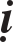 Döïa theo thieän caên tu veà Vaên Tueä, goïi laø thaâu nhieáp taát caû.Trình baøy veà baét ñaàu cuûa Tö Tueä laø löïa choïn ñaïo lí, trong Luaän thì Trí phöông tieän laø giaûi thích veà kheùo leùo phaân bieät, Ñaïo phaåm laø giaûi thích veà Phaùp cuûa Phaät.Cuoái cuøng cuûa Tö Tueä laø nhôø vaøo Tö maø bieát roäng, ñuû loaïi ng- hóa lyù laø giaûi thích veà caùc phaùp, nhaän bieát ñuû loaïi laø giaûi thích veà bieát roäng.Trình baøy veà Tu Tueä khoâng nghi ngôø gì, thieát laäp giaùo phaùp ñaùng tin cho neân noùi laø thuyeát giaûng quyeát ñònh, nghóa laø tu Töï lôïi-Lôïi tha. Nay döïa vaøo Boà-taùt laø Lôïi tha, Hoùa tha töùc laø töï mình thaønh töïu phaùp cuûa Phaät cho neân thu vaøo Töï lôïi; trong Luaän thì tuøy theo nghóa ñaõ suy nghó laø suy nghó thuoäc Tö Tueä tröôùc ñaây, teân goïi ñaày ñuû laø duy trì thuoäc Vaên Tueä cho neân thuyeát giaûng quyeát ñònh. Treân ñaây laø hieån baøy veà nieàm tin öa thích.Töø ñaây trôû xuoáng laø phaân roõ veà ñaït ñöôïc Chöùng.ÔÛ phaàn vò Kieán, Trí laø do cuoái cuøng cuûa phaàn vò gia haïnh thuoäc Ñòa tieàn, quaùn xeùt ñoái vôùi nghóa chæ coù Thöùc chöù khoâng coù caûnh, döïa vaøo Ñònh khoâng giaùn ñoaïn, caû hai phuø hôïp vôùi chuû ñoäng-thuï ñoäng ñaït ñöôïc Khoâng aáy, löïc taêng thöôïng aáy daãn khôûi taùnh Voâ laäu voán coù trong Thöùc, sinh khôûi Ñaïi trí chieáu roïi khaép nôi phaùp giôùi, goïi laø Ñòa thöù nhaát tieán vaøo Kieán ñaïo chaân thaät. Trong Luaän thì Trí bình ñaúng taát caû caùc phaùp laø giaûi thích veà Trí voâ phaân bieät, nghóa laø ôû Ñòa thöù nhaát chính thöùc chöùng ñöôïc Chaân Nhö, khoâng coù hai töôùng chuû ñoäng vaø thuï ñoäng, cho neân noùi laø bình ñaúng. Trong luaän Duy Thöùc thì hoaëc noùi laø coù Trí chöù khoâng coù Caûnh, bôûi vì töôùng thaät söï baët döùt; hoaëc noùi laø caû hai maát ñi, bôûi vì Caûnh vaø Trí nhö nhau. Nay phaân roõ veà boán caâu ñeàu ñaït ñöôïc, coù theå döïa theo bieát roõ. Trong luùc Kieán ñaïo thì thieän thanh tònh laø giaûi thích veà thieän thanh tònh khoâng xen taïp, nghóa laø lìa xa Tuøy mieân phaân bieät veà hai Ngaõ. Vaên naøy thì thieän phaân bieät laø nghóa cuûa khoâng xen taïp aáy, nghóa laø phieàn naõo lìa xa cho neân goïi laø Phaân, khieán cho vónh vieãn ñoaïn tröø goïi laø Thieän, ñaây laø nghóa cuûa ñoaïn chöôùng trong ñaïo voâ giaùn. Laïi giaûi thích: Thieän thanh tònh khoâng xen taïp, laø nghóa cuûa chöùng Voâ vi thanh tònh trong ñaïo giaûi thoaùt, cho neân noùi laø khoâng xen taïp; thieän phaân bieät naøy laø nghóa cuûa daõn daét chöùng ñöôïc Voâ vi. Laïi giaûi thích: Voâ phaân bieät laø trí Caên baûn, thieän phaân bieät laø trí Haäu ñaéc, nghóa cuûa khôûi haïnh trong ñaïo thaéng tieán.Trình baøy trong phaàn vò Tu ñaïo, moãi moät Ñòa rieâng bieät ñoaïntröø moät Voâ minh, vì vaäy ñoái vôùi phieàn naõo chöôùng cuõng vónh vieãn cheá phuïc lìa xa, cho neân noùi laø khoâng nhieãm theo phaùp theá gian, goïi laø khoâng phoùng daät; tieán vaøo phaùp cuûa ma laø phaùp theá gian.Trình baøy trong phaàn vò Tu, Trí haønh chuyeån ñoåi tieán leân goïi laø töøng Ñòa chuyeån ñoåi tieán vaøo, nghóa laø thieän caên voâ laäu vónh vieãn lìa xa taát caû ba phaùp baát thieän, cho neân noùi laø thanh tònh; khoâng coù tham… laø cuøng choïn laáy khoâng coù saân-khoâng coù si. Laïi coù thieän caên coù theå laøm nhaân cho Ñaïo phaåm xuaát theá gian, laø thieän caên gia haïnh trong caùc Ñòa.Thaäp Ñòa hoïc ñeán taän cuøng goïi laø Boà taùt tieán vaøo taát caû. Sau trong phaàn Ñaïi Taän trình baøy veà Boà-taùt Ñòa thöù möôøi tieán vaøo möôøi loaïi Trí bí maät cuûa Nhö Lai, bôûi vì bí maät saâu thaúm khoù coù theå löôøng bieát, cho neân goïi laø khoâng theå nghó baøn. Phaùp Vaân ñòa phuø hôïp tieán vaøo goïi laø ñaït ñöôïc Trí löïc aáy, nhö ca ngôïi Tònh Danh raèng: “Bí taïng cuûa chö Phaät khoâng coù gì khoâng theå tieán vaøo.” Laø noùi ñeán nghóa naøy.Trong phaàn vò Cöùu caùnh, trình baøy veà nhaân cuûa Ñaïo ñaõ troøn veïn, thì Phaät quaû nhaát ñònh thaønh töïu, cuøng taän nguoàn goác cuûa quaû goïi laø tieán vaøo taát caû phaùp Phaät; trong Luaän noùi tieán vaøo Trí, laø giaûi thích veà chöõ Ñaéc. Treân ñaây laø phaàn hai döïa vaøo Boån taùch ra Maït, xong.Töø ñaây trôû xuoáng laø phaàn ba trình baøy quy tuï Maït ñöa veà Boån. Noùi nhöõng söï tieán vaøo naøy laø nhaéc laïi chín caâu tieán vaøo tröôùc ñaây. Bôûi vì so saùnh… laø hieån baøy veà rieâng bieät cuûa khoâng coù gì rieâng bieät, nghóa laø döïa vaøo Ñòa thöôïng cho ñeán Phaät ñòa ñeå so saùnh veà töôùng chuyeån ñoåi thuø thaéng theo thöù töï sai bieät thuoäc Trí cuûa Ñòa, khoâng phaûi noùi laø trong tieán vaøo Caên baûn cuõng sai bieät quyeát ñònh theo thöù töï tröôùc sau (haønh boá) nhö vaäy, vì theá cho neân dung hoøa Maït ñöa veà Boån hieån baøy khoâng khaùc nhau. Tröôùc laø döïa vaøo Boån phaùt khôûi Maït ñeå trình baøy veà rieâng bieät cuûa khoâng coù gì rieâng bieät, nay quy tuï Maït ñöa veà Boån voán laø trình baøy rieâng bieät maø khoâng coù gì rieâng bieät.Phaàn boán laø trình baøy veà Boån-Maït voâ ngaïi, nghóa laø trình baøy veà saùu töôùng Toång-Bieät voâ ngaïi. Giaûi thích veà nghóa cuûa saùu töôùng naøy, ñöa ra saùu moân:Trình baøy veà yù phaùt khôûi cuûa giaùo, nghóa laø phaù tan kieán chaáp ñaõ ñöôïc xaùc ñònh ñeå hieån baøy veà phaùp cuûa duyeân khôûi vieân dung. Lyù naøy hieän roõ tröôùc maét, taát caû Hoaëc chöôùng heã moät loaïi dieät ñi thì taát caû ñeàu dieät ñi, taát caû Haønh vò heã moät loaïi thaønh töïu thì taát caû ñeàu thaønh töïu…Chuûng loaïi, laø boán caâu nhö khoâng Töï sinh-khoâng Tha sinh…vaø boán caâu nhö khoâng coù-khoâng khoâng coù… cuøng vôùi taùm  khoâng-möôøikhoâng nhö khoâng sinh… taát caû ñeàu quy tuï Söï ñöa vaøo Lyù, laø chuûng loaïi cuûa söï löu chuyeån naøy, nhöng nhöõng loaïi aáy ñöa vaøo Lyù ñeå thuaän theo vaéng laëng nhö nhau. Nay ôû ñaây ñöa vaøo Lyù vieân dung, Söï aáy vaãn ngay trong nhau-hoøa vaøo nhau thaønh töïu phaùp cuûa Phoå Hieàn, coù ñuû caùch nhö vaäy maø thoâi.Trình baøy veà nôi trích ra, vaên naøy trích ra töø trong Ñaïi nguyeän thöù tö ôû phaàn sau cuûa kinh, ngöôøi keát taäp kinh töï noùi ra, khoâng phaûi laø Luaän chuû theo yù maø laøm ra.Trình baøy veà kieán laäp, vì sao chæ coù saùu chöù khoâng nhieàu, khoâng ít, nghóa laø luaän chung veà phaùp duyeân khôûi caàn phaûi coù ba moân: a) Maït döïa vaøo Boån coù phaùt khôûi vaø khoâng phaùt khôûi; b) Do phaùp aáy maø phaùt khôûi Maït ñaõ dính lieàn vôùi Boån, vì theá cho neân höôùng veà nhau coù gioáng, coù khaùc; c) Maït cuûa phaùp aáy dính lieàn vôùi Boån ñaõ laø Boån thu nhaän, vì theá cho neân ngay nôi Theå coù toàn taïi, coù huûy hoaïi. Neáu khoâng ñaày ñuû ba moân naøy thì khoâng thaønh töïu duyeân khôûi, trong ba moân ñeàu coù hai cho neân chæ coù saùu.Hoûi ñaùp ñeå quyeát ñònh löïa choïn, coù hai: a) Nghòch, nghóa laø khoâng phaûi Toång-khoâng phaûi Bieät… taát caû ñeàu so saùnh laøm maát laãn nhau, cho neân caùc töôùng ñeàu khoâng coøn; b) Thuaän, nghóa laø cuõng Toång, cuõng Bieät… taát caû ñeàu thuaän theo thaønh töïu laãn nhau… suy nghóa döïa theo ñöa ra.Giaûi thích vaên, coù naêm: a) Döïa theo phaùp neâu ra soá, nghóa laø ôû trong phaùp ñaõ thuyeát giaûng coù saùu loaïi töôùng… b) Phaân roõ veà giaùo nghóa ñaõ ñöôïc xaùc ñònh, ngoân thuyeát giaûi thích naøy laø giaùo ñaõ ñöôïc xaùc ñònh, nghóa laø ôû trong naøy an laäp ngoân thuyeát cuûa saùu töôùng naøy, bôûi vì caàn phaûi giaûi thích veà vaên kinh, neân nhaän bieát yù naøy. Laïi giaûi thích: Trong naøy giaûi thích veà saùu töôùng, khoâng phaûi laø vaên kinh cuûa phaàn naøy, chæ laø yù giaûi thích cuûa Luaän chuû, neân bieát! Tröø ra söï ñoù laø AÁm-Giôùi-Nhaäp… ñaây laø phaân roõ veà nghóa aáy ñaõ ñöôïc xaùc ñònh, nghóa laø döïa theo ñaïo lyù noùi veà dung thoâng chöù khoâng phaûi laø phaân roõ trong söï töôùng nhö AÁm… cho neân tröø ra ñieàu aáy. c) Neâu ra teân goïi, coù theå bieát. d) Trong giaûi thích veà töôùng: Bieät döïa vaøo Boån laø trình baøy döïa vaøo Toång taùch ra Bieät. Ñaày ñuû Boån aáy thì trôû laïi coù theå thaønh töïu Toång, nghóa laø caàn phaûi döïa vaøo Bieät cuûa Boån thì môùi coù theå ñaày ñuû Boån. Töôùng taêng leân laø töôùng daàn daàn taêng leân cuûa chín caâu tieán vaøo tröôùc ñaây ñeå hieån baøy khaùc nhau. Duyeân thaønh hoøa hôïp laø sô löôïc noùi ñeán ñeå neâu ra roõ raøng. Duyeân taùn voâ taùc laø môû roäng phaân roõ veà nhaân duyeân. Nhö theá giôùi thaønh-hoaïi laø ñöa ra duï ñeå hieån baøy, nghóa laø nhö traêm öùc theá giôùi heä(Töù thieân haï)hôïp thaønh moät theá giôùi Ta-baø, sô löôïc maø noùi ñeå neâu ra roõ raøng laø thaønh; neáu phaân bieät môû roäng maø noùi thì traêm öùc sai bieät, khieán cho moät coõi Ta-baø khoâng coù nôi nöông töïa cho neân laø hoaïi. e) Coøn laïi taát caû… laø khuyeân nhuû ñoái vôùi taát caû moïi nôi, döïa theo töông töï maø bieát.Trong phaàn sau laø Lôïi tha gioáng nhö mình, coù möôøi loaïi Thæ- Chung, baûn kinh toùm löôïc khoâng coù caâu toång quaùt veà Thæ-Chung. Thæ laø nieàm tin, muoán thaân caän… laø caâu naøy trình baøy veà luùc ñaàu caàu phaùp, khoâng phaûi laø nieàm tin thì khoâng caàu, khoâng phaûi laø mong muoán thì khoâng coù theå chòu ñöïng gian khoå ñeå caàu phaùp, bôûi vì beân trong phaùt khôûi nieàm tin mong muoán, cho neân beân ngoaøi coù theå thaân caän thieän höõu, laøm phöông tieän ñaït ñöôïc phaùp. Chung laø nghó nhôù duy trì, caùc Ñòa thì ñaây laø trình baøy veà ñaït ñöôïc phaùp khoâng queân, nhôù nghó ñeán phaùp ñaõ tieáp nhaän duy trì khoâng maát. Phaùp ñaõ duy trì laø gì? Ñoù laø phaùp cuûa caùc Ñòa. Lyù thaät thì hai loaïi naøy goàm chung ôû caùc Ñòa, bôûi vì möôøi caâu sau ñeàu goïi laø Thæ-Chung. Neáu döïa vaøo phaàn vò phaân bieät thì Thæ thuoäc veà Ñòa tieàn, Chung thuoäc veà Ñòa thöôïng; gioáng nhö nieàm tin öa thích trong tieán vaøo tröôùc ñaây, Ñòa tieàn ñaït ñöôïc Chöùng, Ñòa thöôïng laïi coù A-haøm vaø Chöùng. Nhö vaäy theo thöù töï döïa vaøo töôùng ban ñaàu neân bieát, laø laïi theâm moät laàn giaûi thích veà nghóa Thæ-Chung, Thæ phoái hôïp vôùi A-haøm, Chung phoái hôïp vôùi Chöùng. Ñaït ñöôïc nhö thöù töï phoái hôïp giaûi thích gioáng nhö tröôùc neân bieát, cho neân noùi laø töôùng ban ñaàu, döïa vaøo töôùng Thæ-Chung tröôùc ñaây.A-haøm chaùnh aâm goïi laø A-kieäp-ma, xöa dòch laø Tònh Giaùo, laïi dòch laø Lai, bôûi vì ngoân giaùo naøy phía ngöôøi khoâng coù phieàn naõo maø ñeán. Nay dòch laø Truyeàn, nghóa laø Thaùnh giaùo naøy voán laø phaùp maø chö Phaät ba ñôøi cuøng thuyeát ra, nhöng xöa nay chö Phaät truyeàn nhau maø thuyeát ra, khoâng phaûi laø môùi cheá taùc, cho neân goïi laø Truyeàn. Laïi döïa vaøo trong vaên töø treân xuoáng döôùi cuûa luaän naøy, thì A-haøm vaø Chöùng goàm coù chín lôùp:Haønh vaø Giaùo töông ñoái, aâm thanh-ngoân giaùo goïi laø A-haøm, taát caû coâng ñöùc noùi ñoù laø Chöùng; gioáng nhö hai Taïng veà nghóa cuûa chöõ trong phaàn sau noùi.Döïa theo Vò vaø Ñòa töông ñoái, Giaûi-Haønh trôû veà tröôùc döïa vaøo giaùo tu haønh goïi laø A-haøm, töø Ñòa thöù nhaát trôû leân noùi ñoù laø Chöùng; gioáng nhö Giaûi Thoaùt Nguyeät ca ngôïi chuùng trong phaàn thöa thænh thöù hai, nghóa laø Ñòa tieàn phaùt khôûi Vaên-Tö-Tu… goïi laø A-haøm tònh, töø Ñòa thöù nhaát trôû leân thì taát caû haønh ñöùc goïi chung laø Chöùng tònh.Tu vaø Thaønh töông ñoái, Thöùc-Trí do Vaên-Tö-Tu vaø Baùo sinhtrong taát caû caùc Ñòa, boán taâm nhö vaäy thuaän theo soi chieáu maø hieåu goïi laø A-haøm, Chaân trí phaùt ra lôøi noùi goïi ñoù laø Chöùng. Do ñoù phaàn sau luaän noùi Vaên-Tö-Tu... laø quy phaïm coù theå noùi, bôûi vì coù theå noùi cho neân goïi laø A-haøm, Trí cuûa Ñòa lìa xa vaên töï goïi ñoù laø Chöùng.Chaân vaø Nguïy töông ñoái, Chaân vaø Nguïy trong taát caû caùc Ñòa cuøng tu goïi laø A-haøm, rôøi boû Nguïy-hôïp vôùi Chaân goïi ñoù laø Chöùng; gioáng nhö Nghóa Ñaïi-Thuyeát Ñaïi trình baøy ôû vaên sau, Thuyeát Ñaïi laø tu phöông tieän A-haøm, Nghóa Ñaïi laø thöïc haønh thaønh töïu veà Chöùng.Töôùng vaø Thaät töông ñoái, ñaït ñöôïc töôùng Chöùng aáy trong tu theá gian goïi laø A-haøm, phuø hôïp vôùi Thaät töôùng voán coù goïi ñoù laø Chöùng; gioáng nhö ôû vaên sau noùi veà phaùp moân quang minh-dieäu phaùp taêng thöôïng, taêng thöôïng laø Chöùng, quang minh laø Giaùo.Theå vaø Ñöùc töông ñoái, ngay trong haïnh ñaõ thaønh töïu do lìa xa töôùng aáy, phaùp taùnh töø voâ thæ voán aån kín nay hieån baøy goïi ñoù laø Chöùng, döïa vaøo voán coù maø thaønh töïu haønh ñöùc phöông tieän, döïa vaøo giaùo tu maø phaùt sinh goïi laø A-haøm; gioáng nhö luyeän vaøng trong vaên sau ñaõ so saùnh, Theå cuûa vaøng duï cho Chöùng, ñoà vaät trang söùc nhö voøng xuyeán… duï cho A-haøm.Theå vaø Duïng töông ñoái, Theå vaø Ñöùc tröôùc ñaây thuaän theo nhau laø Chöùng, döïa vaøo ñaây maø khôûi leân Duïng cuûa giaùo trí tuøy thuaän theá gian goïi laø A-haøm; gioáng nhö trong vaên sau ñaõ so saùnh phaùp vôùi nhöõng haït chaâu phaùt ra aùnh saùng, nhöõng haït chaâu troøn thanh tònh naøy duï cho Theå cuûa Chöùng, aùnh saùng röïc rôõ cuûa nhöõng haït chaâu duï cho A-haøm.Töï phaàn vaø Thaéng tieán töông ñoái, Theå-Ñöùc vaø Duïng maø Töï phaàn ñaõ thaønh töïu ñeàu goïi laø Chöùng, coù theå tieáp nhaän giaùo phaùp cuûa Phaät goïi laø A-haøm; gioáng nhö ca ngôïi hai Löïc cuûa Kim Cang Taïng trong vaên sau, Dieäu trí vaø Bieän taøi goïi laø löïc thuoäc veà Chöùng, Tueä thanh tònh ghi nhôù vöõng vaøng giaùo phaùp cuûa Phaät goïi laø löïc thuoäc veà A-haøm.Döïa theo giaûi thích thaønh töïu Thaät töông ñoái, Theå cuûa Chaân trí noùi ñoù laø Chöùng, ngay nôi Theå cuûa Chöùng naøy döïa theo ngoân töø phaân ra möôøi goïi laø A-haøm; gioáng nhö trong vaên sau ñaõ so saùnh phaùp vôùi daáu chim giöõa hö khoâng, thì hö khoâng bình ñaúng duï cho Chöùng trí cuûa Ñòa, vì vaäy phaàn sau luaän noùi: Töï thaân truù xöù do Chöùng trí thaâu nhieáp. Daáu tích giöõa hö khoâng duï cho A-haøm cuûa Ñòa, vì vaäy phaàn sau luaän noùi: Khoâng phaûi laø khoâng coù Danh-Cuù-Töï thaân thuoäc Trí cuûa Ñòa, Danh-Cuù- Töï thaân laø phaùp thuoäc veà A-haøm. Chín loaïi naøy noái thoâng vôùi nhau töø treân xuoáng döôùi, neân döïa theo bieát ñöôïc.Trong naøy rieâng bieät phaân roõ, trong möôøi caâu veà Thæ-Chung: Bacaâu ñaàu laø Tö-Tu lôïi ích cho chuùng sinh thuoäc Ñòa tieàn, moät caâu tieáp  laø Kieán ñaïo, saùu caâu coøn laïi laø Tu ñaïo. Möôøi caâu veà Thæ-Chung naøy haïn heïp hôn so vôùi tieán vaøo (Nhaäp) tröôùc ñaây, bôûi vì trong tieán vaøo aáy thì tröôùc bao goàm Vaên Tueä, sau thaâu nhieáp taát caû phaùp Phaät. Ñieàu naøy khoâng gioáng nhau, lyù thaät thì noái thoâng nhö nhau, nhöng bôûi vì Vaên Tueä vaø Phaät khoâng phaûi laø Ñòa chính thöùc, tröôùc ñaây ñaõ trình baøy cho neân khoâng trôû laïi phaân roõ.Nhieáp Thæ-Chung, nghóa laø hôïp vôùi tö duy noùi phaùp cho neân noùi laø Thaät thuyeát, Thaät thuyeát thaønh töïu ñöùc cho neân goïi laø Nhieáp. Bôûi vì Vaên Tueä aáy tieáp nhaän töø ngöôøi khaùc, nghóa veà Phaùp sö khoâng thaønh töïu cho neân khoâng luaän ñeán.Duïc Thæ-Chung, laø Tö Tueä thuoäc phaåm Thöôïng, taâm mong caàu taêng thöôïng goïi laø Duïc, Boà-taùt giaùo hoùa muoán laøm cho chuùng sinh kheá hôïp caùc Ñòa, cho neân noùi laø khieán cho Chöùng ñöôïc taát caû phaùp Phaät, ñaây laø nghóa thuoäc an truù. Nieäm laø mong muoán aáy, tuøy thuaän laø khieán cho Chöùng.Haønh Thæ-Chung, töùc laø Tu Tueä, chaùnh quaùn ôû trong phaàn vò gia haïnh naøy, quaùn veà yù nghó lôøi noùi chæ laø Thöùc... goïi ñoù laø Haønh. Bôûi vì khoâng phaûi laø phaàn vò Chöùng, cho neân goïi laø quaùn trong phaïm vi thôøi gian. Ñoái vôùi phaùp voâ laäu chaân thaät cuûa Ñòa thöôïng aáy, daáy leân quaùn thuaän theo Töôùng, cho neân ñoái vôùi Ñaïo phaåm voâ laäu aáy chæ coù theå tu quaùn veà Töôùng chöù chöa coù theå quaùn veà Voâ töôùng. Laïi döïa vaøo quaùn veà Töôùng, giaûng giaûi cho cô tröôùc maét goïi laø phaân bieät. Nhieáp Luaän thì hieän taïi tröôùc maét thieát laäp moät vaøi phaùp goïi laø Duy thöùc taùnh… luaän Duy Thöùc thì taâm quaùn thuaän theo Töôùng… ñeàu laø haønh thuoäc phaàn vò naøy. Quaùn veà yù nghó lôøi noùi naøy, trong kinh goïi laø Thuyeát, Luaän veà kinh goïi laø Quaùn, nghóa aáy nhö nhau.Chöùng Thæ-Chung, töùc laø phaàn vò Kieán ñaïo, Ñaïi trí quang minh laø Caên baûn trí, thieän phaân bieät laø Haäu ñaéc trí, duøng ñeå töï trang nghieâm laø hai Trí thaønh töïu ñöùc. Laïi trong Luaän veà kinh, chöõ Traïch laø söï phaân bieät naøy, trong phaân bieät thuø thaéng goïi laø thieän phaân bieät. Thuø thaéng laø phaùp Voâ ngaõ, bôûi vì vöôït qua Tieåu goïi laø Ñaïi. Ñoái trò Hoaëc goïi laø Minh. Trong söï vieäc naøy-trong thôøi gian kia ñeàu kheùo leùo nhaän bieát laø giaûi thích veà chöõ Phöông Tieän, laø Töôùng thuoäc Kieán ñaïo cho neân coù söï nhaän bieát naøy. Luaän ñaõ khoâng hieån baøy, nay ñöa ra ba caùch giaûi thích: Moät. Trong söï vieäc naøy laø trong söï vieäc Kieán ñaïo naøy; trong thôøi gian kia laø quaùn trong phaïm vi thôøi gian cuûa Ñòa tieàn, ñích thöïc hieåu roõ ñoái vôùi ñieàu naøy laïi theâm kheùo leùo nhaän bieát veà thôøi gian kia goïi laø ñeàu kheùo leùonhaän bieát, duøng laøm phöông tieän, phöông tieän gioáng nhö laø duøng nghóa ñeå töï trang nghieâm. Hai. Giaûi thích veà söï vieäc naøy gioáng nhö tröôùc, thôøi gian kia laø taát caû haønh töôùng trong phaàn vò Tu ñaïo sau naøy, duøng trí Haäu ñaéc naøy chieáu roïi tröôùc-thoâng hieåu sau goïi laø ñeàu kheùo leùo nhaän bieát. Ba. Trong söï vieäc naøy laø trí Haäu ñaéc naøy trong Töôùng thuoäc Kieán ñaïo; trong thôøi gian kia laø trí Caên baûn aáy trong thôøi gian Chaân thaät Kieán ñaïo; ñeàu kheùo leùo nhaän bieát laø kheùo leùo ñaày ñuû Duïng cuûa hai Trí, ñeå töï trang nghieâm goïi laø phöông tieän. Laïi giaûi thích: Duøng phaùp Chaân thaät Kieán ñaïo laïi theâm nhaän bieát veà ñieàu aáy, cho neân noùi laø ñeàu kheùo leùo nhaän bieát.Tu ñaïo Thæ-Chung, nghóa laø Trí xuaát theá phaân roõ veà Theå cuûa Trí aáy, Trí löïc trình baøy veà coù coâng naêng tieán vaøo phaùp. Phaùp laø haønh phaùp, Nghóa laø nghóa lyù, laø do Trí maø tieán vaøo, nghóa laø Phaùp-Nghóa naøy coù theå sinh ra ñaày ñuû Trí, goïi laø Cuï trí moân. Trí löïc cuûa Tu ñaïo coù theå tieán vaøo moân aáy cho neân noùi nhö vaäy.Naêm caâu Thæ-Chung sau, Luaän chuû döïa vaøo ñoái trò naêm chöôùng trôû laïi so saùnh ñeå giaûi thích.Hoûi: Naêm chöôùng ôû ñaây laø thaät hay laø hö?Ñaùp: Cuõng laø thaät maø cuõng laø hö, nghóa laø bôûi vì coù chöôùng naøy thì khoâng ñaït ñöôïc phaàn vò naøy, ñaït ñöôïc phaàn vò naøy thì khoâng coù chöôùng naøy, vì vaäy taïm thôøi so saùnh chöôùng naøy trôû laïi hieån baøy veà haønh ñoái trò, töùc laø giaûi thích laøm cho hieån baøy (Hieån phaùt thích) trong möôøi loaïi giaûi thích.Trong luaän: Tröôùc laø rieâng bieät phaân roõ veà naêm chöôùng; sau laø neâu ra Kinh so saùnh ñeå hieån baøy. Nay goäp laïi giaûi thích taát caû, trong moãi moät chöôùng ñeàu coù hai: Tröôùc laø neâu ra teân goïi cuûa chöôùng, nghóa laø khoâng theå naøo duøng Chaùnh ñeå phaù Taø; sau laø giaûi thích veà nghóa cuûa chöôùng, ñaõ noùi veà Chaùnh nghóa, nôi khaùc noùi coù theå huûy hoaïi laø maát  ñi Töï haønh, quyeán thuoäc chia lìa laø maát ñi haïnh Hoùa tha, cho neân trôû thaønh chöôùng. Sau laø neâu ra Kinh ñeå hieån baøy veà ñoái trò, tuøy theo nhöõng vöôùng maéc aáy ñeå hieån baøy veà Chaùnh nghóa cuûa mình ñoái trò Taø chaáp, cho neân noùi laø tuøy theo thích hôïp maø an truù, theo thöù töï maø noùi cho neân ôû ñaây neâu ra. Caâu sau laø giaûi thích, nhôø ñaït ñöôïc Trí tueä saùng suoát-Laïc thuyeát bieän taøi voâ ngaïi, cho neân coù theå phaù tan Taø chaáp, Luaän veà Kinh thì hai loaïi naøy cuøng laøm moät caâu. Hai, khoâng coù theå giaûi ñaùp vaán naïn laø ôû ñaây neâu ra teân goïi: Tröôùc trình baøy khoâng coù theå phaù boû, ôû ñaây trình baøy khoâng coù theå thieát laäp, ñoái vôùi caâu hoûi môø mòt thì maát ñi haønh Töï lôïi, neáu nhö noùi khoâng tin thì maát ñi haønh Lôïi tha; sau neâu ra Kinh ñeåhieån baøy veà ñoái trò, nghóa laø chöùng ñöôïc Ñaïi trí voâ ngaïi cuûa Ñòa cho neân noùi laø ñaày ñuû… Ba, ñoái vôùi Tieåu khôûi leân löu luyeán thì maát ñi hai Lôïi, khoâng hö voïng ñoái vôùi Ñaïi taâm vì vaäy maø thaønh töïu ñoái trò. Boán, ñoái vôùi chuùng sinh löôøi nhaùc giaùo hoùa cuõng traùi vôùi hai Lôïi, giaùo hoùa chuùng sinh khoâng meät moûi vì vaäy maø thaønh töïu ñoái trò, cho neân noùi laø giaùo hoùa thaønh töïu… Naêm, ñoái vôùi söï giaùo hoùa khoâng kheùo leùo bôûi vì khoâng coù phöông tieän cuõng maát ñi hai Lôïi, duøng Tueä kheùo leùo thoâng hieåu roõ raøng veà phaùp cuûa taát caû moïi nôi nhö naêm Minh… goïi laø Trí quyeát ñònh laøm chuû ñoäng ñoái trò.Laïi trong naêm chöôùng naøy: 1) Khoâng coù theå phaù boû Taø toâng cuûa ngöôøi khaùc; 2) Tuy coù theå phaù boû Taø toâng cuûa ngöôøi khaùc maø khoâng coù theå thieát laäp Chaùnh toâng cuûa mình; 3) Tuy coù theå thieát laäp vaø phaù boû maø tình thöùc öa thích Tieåu thöøa; 4) Tuy khoâng öa thích Tieåu thöøa maø löôøi nhaùc giaùo hoùa ngöôøi khaùc; 5) Tuy giaùo hoùa ngöôøi khaùc khoâng meät moûi maø khoâng coù phöông tieän ñeå giaùo hoùa ngöôøi khaùc. Vì vaäy ñeán naêm haïnh giaùo hoùa ñeàu sô löôïc. Treân ñaây laø hai möôi caâu toång quaùt trình baøy veà gia hoä baèng vieäc laøm, xong.Töø ñaây trôû xuoáng laø phaàn ba trình baøy veà töôùng gia hoä, trong ñoù coù ba, ñoù laø khaåu-yù vaø thaân gia hoä. Ba töôùng gia hoä naøy theo thöù töï coù hai moân, moät laø döïa theo Phaät ôû phöông khaùc: Tröôùc laø khaåu gia hoä, nöông theo lôøi noùi tröôùc ñaây lieàn khuyeán khích thuyeát giaûng; ñoái vôùi thuyeát giaûng tröôùc tieân nhôø vaøo söï giaùc ngoä thanh tònh thuoäc trí beân trong laøm nhaân, vì vaäy tieáp ñeán trình baøy veà yù gia hoä trao cho trí, ñaït ñöôïc trí coù theå thuyeát giaûng veà söï cho neân tieáp ñeán rôøi khoûi Ñònh; sau laø thaân gia hoä xoa treân ñænh ñaàu khieán cho ñöùng daäy. Hai laø döïa vaøo Phaät Loâ-xaù-na: Tröôùc laø yù, tieáp laø thaân, sau laø khaåu. Bôûi vì khieán cho ñaït ñöôïc Ñònh, Ñònh nhôø vaøo löïc cuûa yù, cho neân yù ñöùng tröôùc; aùnh saùng cuûa thaân chieáu roïi ñeå taêng theâm uy ñöùc, treân ñaøi maây thuyeát keä; khaåu nghieäp gia hoä chæ daïy, môùi chuû ñoäng coù phaùp thuyeát giaûng. Vì vaäy ba töôùng naøy töø saâu xa cho ñeán saùng toû, maø thaønh töïu ñoái vôùi thuyeát giaûng.Ngay trong phaàn moät laø khaåu gia hoä, coù möôøi caâu: Caâu ñaàu laø toång quaùt, oâng neân thuyeát giaûng laø khieán cho ngöôøi aáy thuyeát giaûng phaân roõ, töùc laø bieän taøi, nghóa laø tuøy theo nghóa cuûa phaùp ñaõ ñaït ñöôïc ghi nhôù khoâng queân maø thuyeát giaûng, voán laø phaùp moân sai bieät, nhö luaän neân bieát. Luaän chung veà phöông tieän coù ba loaïi: 1) Phöông tieän phaùt khôûi, nghóa laø nhö gia haïnh phaùt khôûi caên baûn, töùc laø baûy phöông tieän…; 2) Phöông tieän Voâ truù, nghóa laø do Bi-Trí kheùo leùo daãn daét laãn nhau, cho neân khoâng truù vaøo sinh töû vaø Nieát-baøn, nhö phöông tieän Ñoä…; 3) Phöôngtieän taäp thaønh, nghóa laø caùc duyeân khôûi kheùo leùo quy tuï vôùi nhau maø thaønh, nhö saùu töôùng phöông tieän… Nay ôû ñaây laø ñoái vôùi phöông tieän taäp thaønh, cho neân noùi ñaây laø phaùp kheùo leùo taøi tình.Trong chín caâu sau laø rieâng bieät phaân hai, ñoù laø hai löïc Töï-Tha, bôûi vì caùc phaùp duyeân khôûi ñeàu coù nhaân duyeân laø hai löïc Thaân-Sô maø thaønh töïu.Trong Tha löïc coù hai: 1) Thaàn löïc cuûa Nhö Lai; 2) Trí saùng suoát gia hoä. Hai caâu trong kinh hieån baøy veà ñieàu naøy.Trong Töï löïc phaân boán, bôûi vì trong nhaân coù boán nghóa: 1) Nghóa veà coù löïc coù theå daáy leân; 2) Nghóa veà khoâng coù löïc khoâng daáy leân; 3) Coù ñuû hai nghóa cho neân coù theå daãn daét chuùng sinh; 4) Phai môø hai töôùng cho neân xöùng vôùi lyù thaønh töïu ñöùc. Laïi giaûi thích: Boán nghóa naøy töøng böôùc giaûi thích nghi ngôø. Nghi ngôø raèng vì sao ñöôïc gia hoä? Bôûi vì coù löïc cuûa nhaân. Neáu laø coù löïc thì ñaâu caàn phaûi trôû laïi gia hoä? Bôûi vì nhaân khoâng daáy leân. Neáu laø khoâng daáy leân thì leõ ra khoâng coù taùc duïng? Boûi vì nhôø vaøo khoâng coù daáy leân môùi coù theå lôïi ích cho chuùng sinh. Neáu theo cô lôïi ích cho chuùng sinh thì leõ ra maát ñi töï Theå? Bôûi vì thaân thanh tònh vieân maõn. Laïi giaûi thích: Hai nghóa ñaàu laø Töï lôïi, moät laø Giaùo haïnh, hai laø Chöùng haïnh; laïi ñuû cho neân thaønh töïu ñöùc. moät laø Töôùng, hai laø Theå. Tieáp moät nghóa laø Lôïi tha. Sau cuøng laø moät nghóa veà hai Lôïi ñaày.Trong thaønh töïu ñöùc coù ba nghóa: Moät, nghóa ñaàu laø ngay nôi phaàn vò hieån baøy lôïi ích; Hai, nghóa sau laø döïa vaøo so saùnh ñeå phaân roõ thuø thaéng.Ñaàu laø nhaân vò ñeán cuoái cuøng, cho neân noùi laø taän cuøng cuûa Boà- taùt. Phaàn vò ñaày ñuû thaønh töïu lôïi ích cho neân noùi laø coù hai lôïi ích, nghóa laø Phaùp thaân Chaân lyù chæ laø chính thöùc Chöùng ñöôïc Trí voâ phaân bieät, nöông töïa khoâng phaûi laø thuï ñoäng choïn laáy taâm yù nhieãm oâ… cho neân noùi nhö vaäy. Laêng Giaø noùi: “Giöõ laáy töôùng goïi laø Thöùc, khoâng giöõ laáy goïi laø Trí.” Lyù vaø Trí hôïp laïi roõ raøng thaønh töïu veà nghóa nöông töïa, cho neân noùi laø Phaùp thaân-Trí thaân. Taâm cuoái cuøng cuûa Thaäp Ñòa tieáp nhaän töôùng thuoäc veà chöùc vò cuûa Phaät, cho neân noùi laø tieáp nhaän phaàn vò cuûa Phaät, nhö noùi ôû phaàn Phaùp Vaân ñòa tieáp nhaän phaàn vò. Moät, ôû trong nhaân vò coù töôùng lôïi ích naøy, nhaân cuûa phaàn vò naøy khoâng thay ñoåi, cho neân noùi laø lôïi ích thuoäc Hieän baùo, nghóa laø taát caû chö Phaät phaùt ra aùnh saùng Nhaát-thieát-trí laøm lôïi ích, ñi vaøo ñænh ñaàu cuûa Boà-taùt naøy, cho neân noùi laø ñöôïc thoï kyù ôû nôi taát caû chö Phaät. Thoï kyù töùc laø tieáp nhaän phaàn vò. Hai, chuyeån nhaân vò naøy ñeán nôi thaønh töïu quaû, cho neân noùi laø lôïi ích thuoäc Haäu baùo. Nôi naøy laø quaû Nhieáp baùo cuûa Boà-taùt Thaäp Ñòa, vaãn töø nôi naøythaønh töïu Baùo thaân Phaät. Lyù thaät thì Kim Cang Taïng haõy coøn chöa thaønh töïu, ñaây laø chaéc chaén thaønh töïu cho neân keát luaän ñöùc thuoäc veà thaân, nhö Phaät taän cuøng phaàn vò sau naøy cuõng gioáng nhö ôû ñaây phaân roõ.Ma-heâ ôû Trung Hoa noùi laø Ñaïi, Thuû-la ôû Trung Hoa noùi laø Töï taïi.Trí xöù coù boán nghóa:Töø ba Thieàn trôû xuoáng thì Tueä nhieàu-Ñònh ít khieán cho Trí khoâng thuø thaéng, trong boán Voâ saéc thì Ñònh nhieàu-Tueä ít do ñoù Trí cuõng khoâng thuø thaéng, Thieàn thöù tö naøy thì Ñònh-Tueä baèng nhau cho neân Trí thuø thaéng, vì vaäy noùi laø Trí xöù.Xöù naøy thuoäc coõi trôøi Nguõ Na Haøm, laø nôi maø Thaùnh nhaân sinh ñeán, Trí cuûa Thaùnh nhaân thuø thaéng cho neân noùi laø Trí xöù.Xöù naøy coù quaû Nhieáp baùo cuûa Boà-taùt Thaäp Ñòa, Boà-taùt aáy thaâu nhieáp thöïc haønh möôøi Ñoä rieâng bieät thaønh töïu Trí ñoä, cho neân goïi xöù aáy ñeå laøm Trí xöù.Xöù naøy bôûi vì thaønh töïu Baùo thaân Phaät, ñaït ñöôïc Nhaát-thieát-trí Nhaát-thieát-chuûng-trí, cho neân goïi xöù naøy ñeå laøm Trí xöù, ñaây laø nôi thuø thaéng cao nhaát trong theá gian, ôû ñoù thò hieän thaønh Phaät cho neân noùi laø thaân cao lôùn cuûa theá gian.Trong hai nghóa sau laø döïa vaøo so saùnh ñeå hieån baøy thuø thaéng: Moät nghóa ñaàu laø so saùnh vôùi phaàn vò döôùi ñeå laøm saùng toû veà vöôït ra, ñoái vôùi Nhò thöøa aáy khoâng coù moät phaàn naøo gioáng nhau, cho neân noùi laø taän cuøng khoâng gioáng nhau. Laïi bôûi vì Nhò thöøa aáy thaáy coù theá gian maø vöôït leân treân, ñoái vôùi theá gian naøy vöôït leân treân maø khoâng taän cuøng; thaáy coù Nieát-baøn maø coù theå choïn laáy Chöùng, ñoái vôùi phaùp thanh tònh xuaát theá gian cuõng chöa ñaït ñöôïc taän cuøng. Nay Boà-taùt ñeàu taän cuøng giôùi haïn aáy, cho neân noùi laø taän cuøng khoâng gioáng nhau. Moät nghóa sau laø höôùng leân phaàn vò treân ñeå hieån baøy veà gioáng nhau, nghóa laø ñoái vôùi Phaät quaû taän cuøng giôùi haïn aáy, cho neân noùi laø taän cuøng cuûa Phaät. Kinh toùm löôïc caâu naøy, nghóa laø trong hai Löïc thì Töï löïc thuø thaéng, vì vaäy duøng nhieàu nghóa ñeå hieån baøy veà phaàn vò treân, cho neân noùi laø so saùnh chuyeån sang thuø thaéng hôn nöõa. Laïi giaûi thích: Taän cuøng cuûa Phaät naøy, lyù thaät thì Kim Cang Taïng haõy coøn chöa thaønh töïu, vì sao trong naøy phaân roõ? Bôûi vì hieån baøy veà Töï löïc maø phaân roõ thuø thaéng, cho neân ôû ñaây noùi ñeán.Trong phaàn hai laø yù gia hoä, coù hai: Möôøi caâu ñaàu chính thöùc trình baøy veà yù gia hoä; möôøi caâu sau giaûi thích rieâng veà nguyeân côù gia hoä. Vì sao giaûi thích döïa vaøo yù gia hoä? Bôûi vì yù gia hoä laø caên baûn. Laïi khaåu gia hoä tröôùc ñaây coù hai löïc Töï-Tha, nay yù gia hoä cuõng nhö vaäy.Möôøi caâu ñaàu trình baøy veà Tha löïc chính thöùc gia hoä, möôøi caâusau trình baøy veà Töï löïc coù theå gia hoä. Trong möôøi caâu ñaàu, caâu ñaàu cuõng laø toång quaùt-cuõng laø rieâng bieät, chín caâu coøn laïi chæ laø rieâng bieät.Hoûi: YÙ gia hoä trao cho Trí, vì sao caâu ñaàu trình baøy veà Saéc thaân thuø thaéng, chín caâu coøn laïi hieån baøy veà Danh thaân thuø thaéng, Danh thaân laø lôøi noùi, ñaây chæ coù thaân-ngöõ, ñaâu lieân quan ñeán yù nghieäp?Ñaùp: Ñieàu naøy coù hai nghóa: Moät laø Trí tueä thuø thaéng cho neân oai nghi cuõng thuø thaéng, vì vaäy neâu ra Saéc thaân ñeå laøm saùng toû. Laïi muoán quaùn xeùt Trí aáy neân quaùn xeùt veà söï thuyeát giaûng aáy, vì vaäy neâu ra Danh thaân ñeå bieåu hieän roõ raøng maø thoâi. Laïi luaän chung veà Danh thaân cuõng bao goàm yù nghieäp, nhö phaân naêm Uaån laøm Danh Saéc thì boán Uaån laø Danh Danh… Hai laø giaûi thích chæ töø nôi chö Phaät aáy trao cho Trí, toùm löôïc coù hai loaïi: 1) Trao cho Trí ôû giöõa chuùng khoâng sôï haõi, hieån baøy ôû taïi Saéc thaân; 2) Trao cho Trí thuyeát phaùp voâ ngaïi, laøm saùng toû ôû taïi ngöõ nghieäp. Vì vaäy trong luaän ñeàu goïi laø bieän taøi.Trong moät caâu ñaàu, ñöùc beân trong khoâng hö roãng goïi laø Chaân thaät, trong chuùng khoâng coù ai deã daøng gia hoä goïi laø Voâ thöôïng, bôûi vì Voâ thöôïng ôû trong chuùng cho neân Voâ uùy töï taïi, Luaän veà Kinh goïi laø thaân Voâ uùy.Trong chín caâu veà Danh thaân: Hai loaïi ñaàu laøm moät caëp, nghóa laø moät loaïi ñaàu khoâng coù gì vöôùng maéc ñoái vôùi thuyeát giaûng, moät loaïi sau thoâng hieåu saâu xa ñoái vôùi nghóa lyù. Laïi loaïi ñaàu laø toång quaùt nhaän bieát voâ ngaïi, loaïi sau laø kheùo leùo tieán vaøo sai bieät.Moät: Laïc thuyeát bieän taøi trong boán Voâ ngaïi, nghóa laø Trí noùi ra töø ngöõ kyø dieäu, Lyù khoâng coù gì sai laïc ngaên ngaïi, cho neân noùi laø khoâng vöôùng maéc; khoâng bò ngu si ngaên ngaïi khieán cho ngöøng noùi giöõa chöøng, vì vaäy noùi laø khoâng giaùn ñoaïn; ñaây laø giaûi thích veà Voâ chöôùng ngaïi. Töø ngöõ khoâng coù gì truïc traëc khoù hieåu, cho neân noùi laø khoâng coù gì ngöng treä; ñaây laø giaûi thích veà Laïc thuyeát. Giaûi thích chung coù theå bieát.Hai: Nhôø hieåu roõ phaùp sai bieät, coù theå ñích thöïc thuyeát giaûng roäng ra, cho neân noùi laø coù theå bieän giaûi.Döïa vaøo kinh Töông Tuïc Giaûi Thoaùt: “Coù boán loaïi thaønh: 1) Ñaõ coù thaønh töïu thì nhaân duyeân-danh töôùng-ngoân thuyeát cuûa caùc phaùp ñöôïc thaønh töïu; 2) Sôû taùc thaønh töïu thì taát caû sôû taùc ñeàu coù thaønh töïu; 3) Phaùp thaønh töïu thì thaønh laäp taùnh töôùng cuûa taát caû caùc phaùp; 4) Giuùp ñôõ thaønh töïu thì duøng trí ñeå noùi naêng giaûi thích giuùp ñôõ thaønh töïu caùc phaùp.”Nay noùi: 1) Duyeân laø duyeân aáy ñaõ coù thaønh töïu; 2) Phaùp laø duyeân aáy thaønh töïu phaùp; 3) Taùc laø duyeân aáy thaønh töïu taïo taùc; 4) Thaønh laø duyeân aáy giuùp ñôõ thaønh töïu.Laïi coå ñöùc Giaûi thích raèng: 1) Duyeân, nhö coû caây trong nuùi gaëp ñöôïc duyeân lieàn moïc leân khoâng nhôø vaøo coâng söùc; 2) Phaùp, nghóa laø theo phaùp maø thaønh, nhö phaùp coù thì deã thaønh töïu, phaùp khoâng coù thì khoù thaønh töïu; 3) Taùc, nghóa laø theâm söùc duïng coâng nhö xaây döïng nhaø cöûa; 4) Thaønh, nghóa laø trong ngoaøi nhôø vaøo nhau maø ñöôïc thaønh töïu…Nay Laïi giaûi thích: Duyeân laø duyeân cuûa phaùp thöïc hieän, nhö muoán laøm caùi coät thì coâng thôï-buùa rìu-thaân caây laø duyeân; Taùc laø nhieàu duyeân, ñaùnh goõ taïo taùc; Phaùp laø caùch thöùc laøm ra caùi coät; Thaønh laø Thöùc-Taâm phaân bieät roõ raøng môùi thaønh töïu, nghóa laø neáu khoâng coù Thöùc-Taâm phaân bieät roõ raøng thì caùi coät ñaõ laøm aáy chæ laø phaùp khoâng coù phaân bieät, phaûi coù Thöùc-Taâm ñeå keát hôïp veõ ra maø laäp thaønh teân goïi aáy, thì môùi coù theå noùi laø thaønh töïu. Vì vaäy, thaønh töïu naøy töùc laø khoâng thaønh töïu, cho neân noùi laø thaønh töïu maø khoâng thaønh töïu.Hoûi: Döïa theo nghóa giaûi thích naøy vaø vaên kinh tröôùc ñaây thì phaùp laø thöù ba, vì sao trong Luaän thì phaùp ñöùng thöù hai?Ñaùp: Nghóa laø ban ñaàu neâu ra duyeân chuû ñoäng thaønh töïu, chöa bieát duyeân naøy laø duyeân gì, vì vaäy tieáp ñeán neâu ra phaùp trình baøy nôi thuoäc veà duyeân; chöa bieát duyeân naøy taïo taùc nhö theá naøo, vì vaäy tieáp ñeán trình baøy veà taïo taùc; chöa bieát taïo taùc roài laø thaønh töïu hay laø khoâng thaønh töïu, vì vaäy sau cuoái trình baøy veà trí giuùp ñôõ thaønh töïu. Luaän döïa theo ñaây phaân roõ, cho neân phaùp ñöùng thöù hai. Laïi boán loaïi naøy giaûi thích sai bieät, trong kinh goïi laø phaân bieät, thaønh töïu maø khoâng thaønh töïu giaûi thích veà thanh tònh bôûi vì lìa boû töôùng.Ba: Tuøy yù phaùt ra… laø hai loaïi tieáp theo laøm moät caëp: Ñaàu laø töï taïi ñoái vôùi thuyeát giaûng, sau laø kheùo leùo giaùo hoùa ñoái vôùi caên cô. Ñaàu laø tuøy yù phaùt ra Vieân aâm thoûa söùc bieän luaän tuyeät vôøi, vì vaäy noùi laø tuøy yù phaùt ra bieän taøi, tuy vöôït qua lôøi noùi yù nghóa maø töø ngöõ khoâng coù gì ñình treä, vì vaäy noùi laø thuyeát giaûng khoâng caàn ñeán thöù töï, ngoân töø khoâng giaùn ñoaïn; nghóa khaùc nhau tuy nhieàu maø cuoái cuøng keát luaän quy veà caên baûn, vì vaäy noùi laø khaép nôi tuøy yù khoâng queân danh nghóa, bôûi vì tuøy theo moân khaùc nhau maø thuyeát giaûng khoâng queân toâng chæ voán coù, cho neân noùi laø yù löïc gia hoä kheùo leùo ghi nhôù khoâng queân; vì vaäy (Coá) laø giaûi thích veà chöõ gia hoä (Gia).Boán: Coù naêng löïc thuyeát giaûng hôïp vôùi cô, kheùo leùo noùi ra goïi laø coù naêng löïc thuyeát giaûng bieän giaûi; ñaây laø neâu ra teân goïi. Sau laø giaûi thích: Tuøy theo thích hôïp ñeå hoùa ñoä laø kheùo leùo coù theå hôïp vôùi caên cô, ñuû loaïi ví duï kheùo leùo coù theå giaûi thích. Laïi kheùo leùo coù theå loaïi tröø nghi ngôø, cho neân goïi laø coù theå giaûi thích. Bôûi vì cô kheùo leùo coù theå quyeátñònh khoâng nghi ngôø gì, cho neân noùi laø trao cho Tueä kheùo leùo quyeát ñònh.Naêm: Khoâng xen taïp… laø ba loaïi tieáp theo laøm moät caëp, moät loaïi ñaàu laø Chöùng lyù, hai loaïi sau laø phaùt khôûi, thuyeát giaûng. Lyù nhö nhau khoâng coù gì khaùc, cho neân noùi laø khoâng xen taïp, caû ba loaïi laø Ñoàng töôùng cuûa Trí.Coù ngöôøi noùi: Laø ba moân veà Khoâng.Coù ngöôøi noùi: Laø lyù veà ba Voâ taùnh ñaõ chöùng.Coù ngöôøi noùi: Döïa vaøo luaän Kim Cang Tieân noùi laø Voâ thöôøng- Khoå-Voâ ngaõ.Coù ngöôøi noùi: Trôï ñaïo-Chöùng ñaïo vaø Baát truù ñaïo, nghóa laø Ñoàng töôùng cuûa ba Ñaïo.Coù ngöôøi noùi: Döïa vaøo baûn dòch khaùc thì Töï töôùng, Ñoàng töôùng vaø Baát nhò töôùng, töùc laø Theá ñeá-Chaân ñeá vaø Nhaát-thaät-ñeá.Nghóa tuy goàm chung nhöng caùch noùi tröôùc döïa vaøo caên baûn laø hôn haún. Chieáu roïi thoâng suoát ba loaïi naøy, cho neân noùi laø Trí ñeán taát caû moïi nôi.Saùu: Giaùo ñöa ra… laø hai loaïi phaùt khôûi-thuyeát giaûng naøy, moät loaïi ñaàu laø thuyeát giaûng khieán cho khôûi haïnh, moät loaïi sau laø thuyeát giaûng khoâng coù gì sôï haõi. Laïi loaïi ñaàu laø ñoái vôùi Giaùo thuaàn thuïc ñöa ra, loaïi sau laø ñoái vôùi chuùng sinh khoâng sôï haõi, ñeàu coù theå bieát.Hai loaïi taùm, chín laøm moät caëp, loaïi ñaàu laø nhaän bieát giaùo phaùp cuûa Phaät, loaïi sau laø döïa vaøo nhaän bieát maø thuyeát giaûng. Nhaän bieát veà giaùo coù nhieàu moân goïi laø Voâ löôïng bieän.Saùu loaïi Chaùnh kieán, Coå ñöùc coù ngöôøi noùi: Ngay nôi saùu töôùng Toång-Bieät… giaûi thích veà Thaùnh giaùo maø thaønh töïu Chaùnh kieán.Coù ngöôøi noùi: Döïa vaøo luaän Kim Cang Tieân: 1) Chaùnh kieán veà Trí chaân thaät coù theå nhaän bieát Lyù phaùp; 2) Chaùnh kieán veà Haønh coù theå nhaän bieát Haønh phaùp. Ñaây laø hai yù nghóa cuûa giaùo. 3) Chaùnh kieán veà Giaùo coù theå nhaän bieát Giaùo phaùp; 4) Chaùnh kieán veà lìa xa hai beân nhaän bieát Lyù phaùp tröôùc ñaây khoâng gioáng vôùi tình thöùc choïn laáy; 5) Chaùnh kieán veà khoâng theå nghó baøn nhaän bieát Haønh phaùp tröôùc ñaây thaønh töïu ñöùc  ra khoûi tình thöùc; 6) Chaùnh kieán veà taùnh ham muoán cuûa Caên nhaän bieát Giaùo phaùp tröôùc ñaây thuyeát giaûng tuøy taâm chuùng sinh.Laïi töông truyeàn noùi raèng: Taây Vöùc coù Luaän rieâng bieät veà saùu Chaùnh kieán: 1) Voïng töôûng; 2) Voïng töôûng döïa vaøo; 3) Cuõng voïng töôûng-cuõng khoâng phaûi voïng töôûng; 4) Voïng khoâng phaûi, voïng döïa vaøo;Khoâng phaûi voïng töôûng; 6) Khoâng phaûi voïng töôûng döïa vaøo. Moät laøvoïng töôûng hieän haønh, hai laø choã döïa cuûa taâm nhieãm oâ, ba laø ba Tueä nhö Vaên… boán laø giaùo thanh tònh laøm choã döïa, naêm laø Chöùng trí chaân chaùnh, saùu laø Chaân Nhö laøm choã döïa. Laïi hai loaïi ñaàu laø ngoaïi phaøm, hai loaïi tieáp laø phaàn vò Tam Hieàn thuoäc noäi phaøm, hai loaïi sau cuoái laø phaàn vò Thaùnh thuoäc Ñòa thöôïng.Chín: Giaùo hoùa nhö nhau, laø ba nghieäp nhö nhau maø thaønh töïu  söï giaùo hoùa naøy. Laïi giaûi thích: Tam Luaân giaùo hoùa naøy laø taát caû Nhö Lai cuøng söû duïng söï giaùo hoùa naøy, cho neân noùi laø giaùo hoùa nhö nhau. Laïi giaûi thích: Trong naøy khieán cho ba nghieäp cuûa Kim Cang Taïng ñeàu gioáng nhö söï giaùo hoùa cuûa Nhö Lai, chæ rieâng loaïi naøy goïi laø giaùo hoùa nhö nhau, khoâng phaûi laø taùm loaïi tröôùc kia maø laïi laø khoâng gioáng vôùi thaân Voâ uùy cuûa Phaät… ñeàu choïn laáy khaåu-yù. Ba loaïi giaùo hoùa laø toång quaùt neâu ra thuaän theo maø hoùa ñoä… giaûi thích chöõ Khôûi trong kinh; haït chaâu thuø thaéng, giaûi thích veà trang nghieâm ñeàu laø thöôïng dieäu. Nghóa laø Thaàn thoâng luaân thuoäc Thaân nghieäp, Kyù taâm luaân thuoäc YÙ nghieäp, Chaùnh giaùo luaân thuoäc Khaåu nghieäp, ñeàu laø thaàn löïc, ñeàu thaønh töïu söï vieäc, cho neân noùi laø Thaàn hoùa.Töø ñaây trôû xuoáng trong phaàn giaûi thích veà nguyeân nhaân gia hoä: Tröôùc laø neâu ra, sau laø giaûi thích.YÙ neâu ra noùi: Coù Löïc laø trình baøy veà Phaät coù Löïc gia hoä khaép nôi, coù Bi laø trình baøy veà coù taâm gia hoä khaép nôi. Töï mình coù Löïc khaép nôi maø khoâng coù Taâm khaép nôi, cuõng khoâng ñeán noãi nghi ngôø; töï mình coù Taâm khaép nôi maø khoâng coù Löïc khaép nôi, cuõng khoâng ñaùng ngaïc nhieân. Nay trình baøy veà Phaät coù Löïc chuû ñoäng gia hoä khaép nôi, cuõng coù Bi bình ñaúng, vì sao chæ gia hoä moät mình Kim Cang Taïng, vì vaäy daãn ñeán neâu ra caâu hoûi, cho neân noùi laø nguyeân côù theá naøo?Sau laø trình baøy veà yù giaûi thích, coù möôøi caâu: Moät caâu ñaàu laø toång quaùt veà ñaït ñöôïc phaùp Tam-muoäi naøy; coøn laïi laø khoâng ñaït ñöôïc.Töø “Phuïc haø coá ñaéc thöû Tam-muoäi…” trôû xuoáng laø rieâng bieät hieån baøy voán coù hai nguyeân nhaân: Moät laø do Boån nguyeän löïc xöa kia cuûa Boà-taùt naøy maø daãn ñeán; Hai laø do Boà-taùt naøy ñaày ñuû ñöùc thuoäc haïnh cuûa Tam-muoäi aáy, cho neân noùi laø thaân Tam-muoäi thaâu nhieáp coâng ñöùc coù taùm loaïi. Trong ñoù boán loaïi ñaàu laø Töï lôïi, boán loaïi sau laø Lôïi tha.Trong boán loaïi ñaàu: Moät loaïi ñaàu laø taâm khôûi haïnh, töùc laø taâm mong muoán vui thích cho neân noùi laø höôùng ñeán taän cuøng cuûa Ñòa, taän cuøng cuûa Ñòa töùc laø ñaày ñuû Thaäp Ñòa; thaáu ñeán phaàn vò cuoái cuøng, cho neân noùi laø taâm saâu xa; tình khoâng khaùc vôùi nguyeän, cho neân noùi laø taâm thaúng thaén, nhöng maø khoâng hai. Ba loaïi coøn laïi laø ñöùc thuoäc haønh, moätlaø haønh thuoäc Chöùng lyù, hai laø haønh thuoäc Trôï ñaïo, ba laø haønh thuoäc Baát truù. Laïi moät loaïi ñaàu laø Trí ñöùc, hai laø Phöôùc ñöùc, ba laø Ñoaïn ñöùc. Do trí Haäu ñaéc maø thaân hieän taïi taêng theâm phöôùc khieán cho thaønh töïu ñaày ñuû, cho neân noùi laø thaân caøng theâm thanh tònh. Tuy ôû phaàn vò cuûa trí Haäu ñaéc, nhöng khoâng rôøi boû Chaùnh Chöùng, vì theá khieán cho taäp khí cuõng khoâng hieän haønh, cho neân noùi laø kheùo leùo tu theo nghieäp voán coù.Trong boán loaïi sau laø Lôïi tha: Moät loaïi ñaàu laø phöông tieän Lôïi tha; ba loaïi sau laø Theå cuûa haønh Lôïi tha, moät laø thaân, hai laø ngöõ, ba laø yù. Moät laø thaân nghieäp, thaàn thoâng coù theå phaùt sinh nieàm tin thanh tònh, cho neân noùi laø duøng Tín löïc quyeát ñònh thaâu nhieáp choïn laáy thaàn thoâng. Vaên naøy hôïp vôùi Luaän giaûi thích veà Kinh. Bôûi vì aùnh saùng laø thaàn thoâng coù theå phaùt sinh nieàm tin aáy, döïa vaøo phaùt sinh nieàm tin naøy cho neân thuyeát giaûng veà thaàn thoâng naøy, vì vaäy noùi laø thaâu nhieáp choïn laáy… Hai laø ngöõ nghieäp, kheùo leùo thuyeát giaûng tröôùc-sau khoâng coù gì traùi nhau, cho neân noùi laø khoâng huûy hoaïi; coù theå trong moãi moät chöõ thaâu nhieáp taát caû caùc chöõ, cho neân noùi laø toång trì. Ba laø yù nghieäp, Chaùnh trí truyeàn thuï cho chuùng sinh laø moät töôùng bình ñaúng döïa theo lyù khoâng sai khaùc, cho neân noùi laø khoâng sai khaùc; ñaây laø lìa xa kieâu maïn chaáp vaøo söï giaùo hoùa aáy, cho neân noùi laø Trí phuø hôïp kheùo leùo phuø hôïp.Luaän chuû laïi giaûi thích taùm ñöùc ñeàu laø nhaân thaønh töïu cuûa Tam- muoäi, vì vaäy maø ñaït ñöôïc Tam-muoäi aáy. Trong taùm loaïi, boán nhaân tröôùc coù hai caùch giaûi thích:Phoái hôïp vôùi boán caâu tröôùc nhö thöù töï, neân bieát.Phoái hôïp vôùi boán caâu sau, töø sau höôùng veà tröôùc, nhaân cuûa tinh tieán laø lìa boû kieâu maïn, nhaân cuûa khoâng queân laø Ñaø-la-ni, nhaân cuûa theá löïc laø thaàn thoâng thanh tònh, nhaân cuûa khoâng nhieãm aáy laø nghe roài thaâu nhieáp thanh tònh. Vì vaäy boán nhaân naøy thu nhaän taát caû taùm caâu ñeàu laø Töï lôïi. Laïi boán nhaân sau phoái hôïp vôùi boán caâu sau theo thöù töï tröôùc, coù theå bieát.Nhaân cuûa lyù chuyeån phaùp, coù hai:Chuyeån saâu thuaän theo caïn ñeå thuyeát giaûng maø khoâng maát ñi phaùp saâu xa cuûa mình, nhö chuyeån lyù saâu xa cuûa Ñaïi thöøa thuaän theo Tieåu thöøa maø thuyeát giaûng… Nhö luaän noùi: Moät laø Chaân thaät lyù moân, hai laø Tuøy chuyeån lyù moân. Bôûi vì kheùo leùo chuyeån bieán ôû trong moân Toång trì.Chuyeån chaân thuaän theo voïng ñeå thuyeát giaûng maø cuõng khoâng maát ñi phaùp chaân thaät cuûa mình, nhö ôû choã ngoaïi ñaïo laø nôi phaùp cuûa Phaät khoâng hieän haønh, möôïn hoï toân troïng lôøi noùi maø tuïng trì theo phaùpcuûa mình. Hoï chaáp caùc phaùp thöôøng coøn, Boà-taùt cuõng noùi laø thöôøng coøn, maø yù cuûa Boà-taùt bôûi vì caùc phaùp töùc laø Chaân Nhö, cho neân noùi laø thöôøng coøn, khoâng gioáng nhö caùi chaáp cuûa hoï. Nhö vaäy gioáng vôùi lôøi noùi cuûa hoï, tuøy yù giöõ gìn phaùp cuûa mình cuõng gioáng nhau. Boán bí maät döïa theo coù theå bieát. Giaùo hoùa nhö vaäy, laø ñaït ñöôïc Töï lôïi. Khoâng queân thì ñieàu naøy coù hai nghóa: Moät laø duøng boán caâu naøy ngöôïc laïi laø Töï lôïi, thuaän theo laø Lôïi tha, vì vaäy Lôïi tha maø khoâng queân Töï lôïi. Hai laø duøng caâu sau cuoái naøy truyeàn thuï cho ngöôøi khaùc maø khoâng ngaïi döïa theo lyù, ñöa ra roõ raøng söï giaùo hoùa, cho neân noùi laø khoâng queân Töï lôïi.Phaàn keá laø thaân gia hoä, xoa treân ñænh ñaàu khieán cho nhaän bieát, vaên sau luaän veà Thaàn thoâng coù boán loaïi: 1) Nhö yù Thoâng laø ñoái vôùi töï thaân daøi-ngaén ñöôïc töï taïi, bôûi vì ñaây laø ñoái vôùi caên beân trong; 2) Huyeãn Thoâng chuyeån bieán söï vieäc beân ngoaøi nhö Khí theá giôùi…; 3) Phaùp trí Thoâng chieáu roïi lyù tieán vaøo phaùp; 4) Thaùnh töï taïi thaân Thoâng ôû trong khoå sinh vui… Trong naøy khoâng lìa xa nhöõng ñieàu aáy, kinh löôïc bôùt caâu naøy, laø Nhö yù Thoâng chöù khoâng phaûi laø ba loaïi coøn laïi cho neân noùi nhö vaäy. Nghóa coøn laïi gioáng nhö tröôùc giaûi thích.Thöù ñeán, trong phaàn Phaùt khôûi, coù boán nghóa: Hai nghóa ñaàu laø voán coù tieán vaøo nhöõng vieäc laøm, hai nghóa sau laø hieän nay rôøi khoûi nhöõng vieäc laøm. Moät, vieäc laøm hoaøn taát laø bôûi vì xem xeùt veà lyù, bôûi vì nghi thöùc pheùp taéc. Hai, ñaït ñöôïc löïc thuø thaéng laø bôûi vì ñöôïc gia hoä. Ba, ñeán luùc thuyeát giaûng laø bôûi vì caên cô chín muoài. Boán, Ñònh khoâng coù ngoân thuyeát laø bôûi vì caàn phaûi coù tieáng noùi. Coøn laïi gioáng nhö tröôùc giaûi thích.* Thöù naêm, trong phaàn Caên baûn ñöa ra ba moân:Giaûi thích teân goïi, bôûi vì toùm löôïc laøm caên baûn ñeå môû roäng, maø cuõng laøm caên baûn cho thöa thænh.YÙ ñöa ra, döïa vaøo phaùt khôûi gia hoä tröôùc ñaây noùi toùm löôïc veà Theå cuûa Ñòa ñeå phaùt khôûi phaàn Thöa thænh sau naøy, noùi toùm löôïc veà Töôùng cuûa Ñòa ñeå phaùt khôûi phaàn Thuyeát giaûng sau naøy. Neáu höôùng veà laáy sau thaønh töïu tröôùc, thì nhôø vaøo phaàn Thöa thænh hieån baøy saâu xa ñeå thaønh töïu Theå cuûa Ñòa tröôùc ñaây, nhôø vaøo phaàn Thuyeát giaûng môû roäng noùi ra ñeå thaønh töïu Töôùng cuûa Ñòa tröôùc ñaây, vaäy thì Boån-Maït thaønh töïu laãn nhau.Giaûi thích vaên, vaên naøy coù ba: 1) Phaân roõ veà saùu quyeát ñònh laøm Theå cuûa Ñòa; 2) Neâu ra möôøi teân goïi hieån baøy veà Töôùng cuûa Ñòa;Neâu ra ba ñôøi cuøng thuyeát giaûng ñeå trình baøy veà thuø thaéng chuû yeáucuûa Ñòa.Trong phaàn moät, saùu quyeát ñònh naøy ñaõ laø Theå cuûa Ñòa, nay ñöa ra naêm moân ñeå giaûi thích: Moät, giaûi thích teân goïi; Hai, toång quaùt phaân roõ veà Theå cuûa Ñòa; Ba, cuøng vôùi saùu quyeát ñònh trong luaän Ñòa Trì-Du Giaø thaâu nhieáp laãn nhau; Boán, phaân bieät veà haønh töôùng aáy; Naêm, giaûi thích vaên.- Giaûi thích teân goïi coù hai: Moät, Giaûi thích toång quaùt veà teân goïi, saùu laø soá löôïng, quyeát ñònh laø nghóa. Soá löôïng vaø nghóa laøm saùng toû teân goïi, töùc laø Ñôùi soá thích. Nghóa laø Thaùnh trí Chöùng chaân quyeát ñònh choïn löïa thöù töï, thuaän theo lyù lìa loãi laàm. Laïi goïi laø thieän, töùc laø Chöùng quyeát ñònh trong ba quyeát ñònh cuûa luaän Ñòa Trì. Luaän chung coù saùu nghóa: 1) Döïa theo Theå cuûa haønh quyeát ñònh kieân coá khoâng lui suït; 2) Höôùng veà phaùp ñaõ chöùng quyeát ñònh chöùng cuûa mình; 3) Döïa theo phieàn naõo quyeát ñònh coù theå ñoaïn; 4) Döïa theo phaùp ñaõ tin quyeát ñònh khoâng nghi ngôø;5) Döïa theo phaùp ñaõ giaùo hoùa quyeát ñònh coù theå hoùa ñoä; 6) Höôùng veà quaû Phaät quyeát ñònh coù theå thaønh töïu. Hai, Neâu ra teân goïi: 1) Quaùn xeùt veà Töôùng kheùo leùo quyeát ñònh, nghóa laø Chaùnh trí aáy chieáu roïi lyù goïi laø Quaùn, hôïp cuøng moät vò goïi laø Töôùng, ñaây laø ngay nôi Theå coù ñöôïc teân goïi. 2) Chaân thaät laø Thaät trí lìa xa loãi laàm cuûa ñieân ñaûo meâ hoaëc, Chöùng lyù khoâng hö voïng, so saùnh vôùi Töôùng maø laäp thaønh teân goïi. 3) Thuø thaéng voán laø vöôït qua yeáu keùm, cho neân coù ñuû ñöùc thuø thaéng, cuõng ngay nôi Töôùng vaø so saùnh nôi khaùc maø laäp thaønh teân goïi. 4) Nhaân voán laø nhöõng naêng löïc thaønh töïu quaû, cho neân thuaän theo coâng naêng maø laäp thaønh teân goïi. 5) Ñaïi voán laø phuû khaép quaàn sinh, tình khoâng coù gì giôùi haïn, thuaän theo Theå-Duïng maø ñöôïc teân goïi. 6) Khoâng yeáu heøn, nghóa laø nhôø tieán vaøo ñöùc cuûa quaû, tình khoâng coù gì sôï haõi, ñaây laø thuaän theo taâm vaø caûnh maø laäp thaønh teân goïi.- Döïa vaøo ñaây luaän chung veà Theå taùnh sai bieät cuûa Thaäp Ñòa, sô löôïc ñöa ra möôøi moân: 1) Duøng saùu quyeát ñònh naøy laøm Theå, bôûi vì ñaây chính laø Theå caên baûn cuûa Thaäp Ñòa ñaõ noùi. 2) Duøng Tam-muoäi Ñaïi Thöøa Quang Minh tröôùc ñaây laøm taùnh, bôûi vì trong Ñònh naøy haøm chöùa ñaày ñuû Chæ-Quaùn chöùng phaùp voâ ngaïi, Luaän noùi Tam-muoäi naøy laø Theå cuûa phaùp. 3) Duøng hai haønh Giaùo-Chöùng laøm taùnh, bôûi vì gia haïnh duyeân vôùi Tu chæ laø Giaùo haønh, trí Caên baûn hôïp vôùi Lyù chæ laø Chöùng haønh, trí Haäu ñaéc haøm chöùa ñaày ñuû hai nghóa goàm chung Giaùo vaø Chöùng, nhö veà sau Luaän noùi. 4) Duøng ba ñaïo laø Chöùng-Trôï vaø Baát truù laøm Theå, cuõng goàm chung giaûi thích coù theå bieát. 5) Chæ döïa theo Chaân Nhö ñaõ chöùng laøm taùnh, bôûi vì chaân lyù cuûa trí chuû ñoäng chöùng duyeân thaønh töôùng ñeàugioáng nhau; trong Löông Nhieáp Luaän noùi rôøi khoûi Chaân Nhö laø Theå cuûa Thaäp Ñòa, chính laø daáu chim gioáng nhö hö khoâng… ôû vaên sau. 6) Chæ döïa theo trí chuû ñoäng chöùng laøm taùnh, trong Voâ Taùnh Nhieáp Luaän noùi: “Phaàn vò cuûa trí veà phaùp Voâ ngaõ goïi laø Ñòa.” Luaän naøy ôû vaên sau cuõng noùi: Nhöõng ñieàu ñaõ noùi treân ñaây ñeàu döïa vaøo Ñòa cuûa Trí; nay ôû ñaây cuõng döïa vaøo Ñòa cuûa Trí. 7) Haøm chöùa ñaày ñuû Caûnh vaø Trí, nghóa laø Chaân lyù vaø Dieäu trí, nhö hai caùch noùi tröôùc ñaây; Löông Luaän vaø vaên sau cuõng noùi Nhö Nhö vaø Trí laøm taùnh. 8) Döïa vaøo thu nhaän taát caû, luaän Duy Thöùc noùi thaâu nhieáp toång quaùt taát caû coâng ñöùc höõu vi-voâ vi laøm taùnh.9) Döïa theo nhaân quaû, nhö ôû vaên sau möôøi töôùng Ñaïi haûi rieâng bieät duï cho Thaäp Ñòa, toång quaùt moät Ñaïi haûi ñeå duï cho Phaät ñòa; laïi noùi Ñòa coù hai phaàn, ñoù laø ñaõ veõ ra baàu trôøi cao ñeå ví nhö phaàn quaû, coù theå veõ ra möôøi töôùng ñeå duï cho phaàn nhaân, vì theá cho neân taát caû chuû ñoäng-thuï ñoäng döïa vaøo ñeàu laø Theå cuûa Ñòa. 10) Döïa theo taát caû caùc moân, nghóa laø Thaäp Haïnh nhö Tín… voán laø phaùp thaønh töïu cuûa Ñòa, Thaäp Haïnh nhö boá thí(Ñaøn)… cuõng nhö vaäy. Laïi caùc moân nhö ba daàn daàn(Tieäm thöù)… ñeàu phaân roõ nhö vaên sau, ñeàu laøm Theå thuoäc phaùp cuûa Ñòa.- Cuøng vôùi saùu quyeát ñònh trong luaän Ñòa Trì-Du Giaø thaâu nhieáp laãn nhau. Ñòa Trì noùi töôùng quyeát ñònh coù saùu: “1) Coù theå töï mình tu taäp phaùt khôûi nguyeän Boà-ñeà vöôït qua taát caû caùc nguyeän thanh tònh khaùc; 2) Quaû Voâ ñaúng vaø Baát coïng vöôït qua caûnh giôùi cuûa taát caû theá gian khaùc;3) Thuaän theo hoùa ñoä nhöõng noãi khoå cuûa chuùng sinh, khoâng gioáng vôùi taát caû Thanh vaên-Duyeân giaùc; 4) Phaùt nguyeän trong moät nieäm, taùnh töï nhieân vui vôùi voâ löôïng phaùp thanh tònh vaø thöïc haønh khoâng chaùn ngaùn;Ñaït ñöôïc nguyeän voâ taän, luoân luoân khoâng thoái chuyeån; 6) Taêng theâm phaàn thuø thaéng, cöùu caùnh Ñaïi Boà-ñeà, laø nguyeän chaân thaät.” Giaûi thích raèng: Thöù ba trong luaän naøy laø thöù naêm trong Ñòa Luaän, bôûi vì yù cuûa Ñòa Trì thaâu nhieáp hai Lôïi môùi laøm thaønh nhaân, töôùng coøn laïi keát hôïp giaûi thích coù theå bieát.Phaân bieät veà haønh töôùng: Trong saùu loaïi naøy, naêm loaïi tröôùc laø haønh thuoäc Töï phaàn, moät loaïi sau laø haønh thuoäc Thaéng tieán. Trong naêm loaïi tröôùc, boán loaïi ñaàu laø haønh thuoäc Töï lôïi, moät loaïi sau laø haønh thuoäc Lôïi tha. Trong boán loaïi ñaàu, ba loaïi tröôùc laø trình baøy veà ñöùc thuoäc Theå cuûa haønh, moät loaïi sau laø hieån baøy veà coâng naêng cuûa haønh, nghóa laø voán coù coâng thaønh töïu quaû. Trong ba loaïi tröôùc, hai loaïi ñaàu laø Theå cuûa haønh troøn veïn, moät loaïi sau laø Ñöùc cuûa haønh ñaày ñuû. Trong hai loaïi ñaàu, moät loaïi tröôùc laø trình baøy veà töï Theå cuûa haønh, moät loaïi sau laø hieån baøy veà haønh lìa xa loãi laàm. Vì theá cho neân töï Theå lìa xa loãi laàm thaâu nhieáp ñöùclaøm nhaân, haønh thuoäc hai Lôïi troøn veïn chính laø thaønh töïu quaû Phaät, ñaây laø Töôùng cuûa haønh.Trong giaûi thích vaên: Neáu khoâng töï noùi ra thì tröôùc ñaây tuy nhaäp Ñònh-ñöôïc gia hoä, maø moïi ngöôøi khoâng bieát nhaäp-xuaát Ñònh laø vì thuyeát phaùp hay laø vì söï vieäc khaùc, vì theá cho neân töï noùi ra roõ raøng laø vì thuyeát phaùp, khieán cho Ñaïi chuùng thöa thænh caàu phaùp. Giaû söû khieán cho Ñaïi chuùng bieát laø vì söï vieäc thuyeát phaùp nhö vaäy, nhöng laïi khoâng bieát saép thuyeát giaûng veà phaùp gì, cho neân cuõng khoâng bieát phaïm vi giôùi haïn maø thöa thænh, vì theá cho neân töï noùi ra teân goïi vaø Theå cuûa Thaäp Ñòa, ca ngôïi thuø thaéng khieán cho thöa thænh.Caâu ñaàu laø toång quaùt. Nguyeän cuûa Boà-taùt laø neâu ra ngöôøi khaùc vôùi phaùp, ñoái vôùi Ñaïi Boà-ñeà laäp theä höôùng ñeán mong caàu goïi laø phaùt taâm Boà-ñeà, cuõng töùc laø nguyeän, cho neân keát hôïp giaûi thích hieån baøy nhö nhau. Choïn laáy nguyeän cuûa Ñòa tieàn cho neân noùi laø quyeát ñònh, quyeát ñònh töùc laø Chöùng trí chaân thaät, vì theá cho neân quyeát ñònh töùc laø thieän; thieän töùc laø quyeát ñònh, cho neân noùi thieän quyeát ñònh aáy töùc laø quyeát ñònh.Trong rieâng bieät coù saùu:Chaùnh trí chaân thaät chöùng khoâng gioáng nhö taâm quaùn keøm theo töôùng, bôûi vì khoâng xen taïp sai laàm cuûa Voâ minh cho neân goïi laø töôùng nhö nhau(Nhaát vò).Bôûi vì vöôït ra ngoaøi phaùp coù theå huûy hoaïi cuûa theá gian, cho neân goïi laø chaân thaät, chaân thaät cho neân khoâng phaûi do trí theá gian maø thaáy ñöôïc.Trình baøy veà trí naøy ñaày ñuû ñöùc thuø thaéng gioáng nhö phaùp giôùi ñaõ chöùng aáy.Trong luaän coù hai caùch giaûi thích: Moät, döïa vaøo vaên ñeå giaûi thích, nghóa laø Ñaïi phaùp giôùi cho neân goïi laø thuø thaéng, ñaây laø giaûi thích chöõ Ñaïi trong kinh; caên baûn cuûa taát caû chö Phaät cho neân goïi laø thuø thaéng, ñaây laø giaûi thích chöõ Quaûng trong kinh, chöõ Phaùp Giôùi veà sau giaûi thích rieâng bieät. Hai, ñöa ra nghóa ñeå giaûi thích, tröôùc laø neâu ra boán teân goïi hieån baøy veà Theå cuûa phaùp khoâng khaùc, chæ tuøy theo töôùng cuûa phaùp maø noùi veà boán nghóa naøy töùc laø boán loaïi rieâng bieät: a) Giaûi thích veà Ñaïi, nghóa laø taát caû caùc phaùp ñeàu laø Phaùp, phaùp voán nhö vaäy laø Giôùi, Giôùi laø chaân taùnh cho neân noùi laø phaùp voán nhö vaäy, veà sau ñeàu döïa theo ñaây; b) Giaûi thích veà Thaéng, nghóa laø Trí veà phaùp giôùi thanh tònh vöôït leân treân phaøm phu vaø Tieåu thöøa; c) Giaûi thích veà Quaûng, nghóa laø phaùp giôùi Ñaïi thöøa taäp hôïp nhieàu Ñaïi haïnh; d) Giaûi thích veà Cao, nghóa laø phaùp voâ laäuthanh tònh cao vöôït ra ngoaøi theá gian.Laïi giaûi thích: Ñaàu laø hieån baøy veà ñaõ gioáng nhö phaùp giôùi, nghóa laø trong Luaän goïi laø Thaéng, trong Kinh goïi laø Ñaïi, Quaûng vaø Cao ñeàu laø khaùc teân goïi maø khoâng coù Theå taùnh rieâng bieät, ñaây ñeàu laø hieån baøy veà Theå traïng cuûa phaùp, laø giaûi thích veà chöõ Phaùp; taát caû caùc phaùp vaø phaùp voán nhö vaäy, laø giaûi thích veà chöõ Giôùi. Ba loaïi coøn laïi giaûi thích veà Trí cuûa Ñòa coù naêng löïc gioáng nhö phaùp giôùi, moät laø Trí thuoäc Chaùnh theå, hai laø Trí thuoäc Gia haïnh, ba laø Trí thuoäc Haäu ñaéc.Laïi coå ñöùc noùi: Moät laø Chöùng ñaïo, hai laø Baát truù ñaïo, ba laø Trôïñaïo.Laïi giaûi thích: Moät loaïi ñaàu laø Trí thuoäc Chaùnh chöùng, hai loaïisau laø Trí thuoäc Haäu ñaéc. Trong Trí thuoäc Haäu ñaéc: 1) Kheùo leùo taäp hôïp Ñaïi haïnh ñeå thaønh töïu Lôïi tha; 2) Trôû laïi beân trong duyeân vaøo quaùn ñeå thaønh töïu Töï lôïi. Ba loaïi naøy ñeàu phuø hôïp gioáng vôùi chaân taùnh, cho neân noùi laø gioáng nhö phaùp giôùi.Laø nghóa cuûa nhaân, moät laø Sinh nhaân bôûi vì sinh ra quaû Boà-ñeà höõu vi, hai laø Lieãu nhaân bôûi vì hieåu roõ quaû Nieát-baøn voâ vi.Laïi giaûi thích: Moät Chaân trí naøy coù hai coâng löïc, moät laø döïa vaøo nhaân, bôûi vì döïa vaøo phaùt khôûi taùc duïng cuûa Baùo-Hoùa öùng vôùi cô; hai laø thaâu nhieáp nhaân, bôûi vì thaâu nhieáp taùc duïng quy veà chaân thaät. Laïi loaïi ñaàu laø öùng vôùi cô neâu ra coù thieáu, ñuû, loaïi sau laø noái tieáp nhau ñeán taän cuøng thôøi gian vò lai. Laïi loaïi ñaàu laø beân ngoaøi khôûi leân taùc duïng giaùo hoùa, loaïi sau laø beân trong chöùng ñöôïc chaân taùnh. Laïi loaïi ñaàu laø vaéng laëng maø thöôøng taùc duïng, loaïi sau laø taùc duïng maø thöôøng vaéng laëng. Trong kinh löôïc bôùt khoâng coù nhaân quaû thöôøng coøn.Ñaïi Bi lôïi ích chuùng sinh roäng khaép chuùng sinh giôùi, cho neân noùi laø che phuû khaép nôi, cuõng goïi laø Ñaïi. Tieáp theo thieän quyeát ñònh tröôùc ñaây laø nhaân quaû thöôøng coøn tröôùc ñaây. Nguyeän naøy laø Ñaïi thieän naøy daãn daét nhau, Ñaïi thieän khoâng truù vaøo Nieát-baøn, nhaân thöôøng coøn khoâng truù vaøo theá gian, cho neân noùi laø theá gian vaø Nieát-baøn xöa nay khoâng truù vaøo.Höôùng leân treân tieán vaøo caûnh Phaät, cho neân noùi laø khoâng sôï haõi. Trong vaên coù ba: a-Ñöôïc taát caû chö Phaät baûo veä, laø neâu ra; b-Nguyeân côù theá naøo, laø neâu ra vaën hoûi; c-Giaûi thích, nghóa laø tieán vaøo Ñòa thuoäc Trí cuûa chö Phaät ba ñôøi, cho neân ñöôïc baûo veä. Trong saùu loaïi naøy, saùu töôùng thaâu nhieáp troïn veïn coù theå bieát. Theå cuûa Ñòa, xong.Trong phaàn hai laø Töôùng cuûa Ñòa, coù boán: Moät, Döïa vaøo caâu hoûi maø phaùt khôûi. Hai, Neâu ra soá löôïng ca ngôïi thuø thaéng, nghóa laø phaùp cuûaÑòa naøy bôûi vì coù theå sinh ra Trí thaønh Phaät maø truù trì, cho neân chö Phaät ba ñôøi cuøng chöùng ñöôïc-cuøng thuyeát giaûng, vì vaäy nay ôû ñaây cuõng gioáng nhö chö Phaät thuyeát giaûng. Ba, Döïa vaøo soá löôïng neâu ra teân goïi. Boán, Keát luaän veà teân goïi hieån baøy thuø thaéng.Ngay trong phaàn hai laø neâu ra teân goïi, taïm thôøi döïa vaøo Ñòa Luaän sô löôïc giaûi thích veà teân goïi rieâng bieät, nhöõng Luaän khaùc giaûi thích veà teân goïi, vaø nghóa veà möôøi chöôùng… ñeàu phaân roõ nhö trong phaàn môû roäng giaûi thích sau naøy, vì vaäy Luaän noùi: Thaønh töïu haïnh Töï lôïi-Lôïi tha Voâ thöôïng.Moät: Chöùng Thaùnh ôû nhieàu nôi sinh ra hoan hyû, cho neân goïi laø Hoan Hyû Ñòa. Giaûi thích coù ba nghóa: 1) Bôûi vì hai Lôïi baét ñaàu thaønh töïu; 2) Bôûi vì laàn ñaàu chöùng ñöôïc chaân lyù; 3) Bôûi vì môùi ñaït ñöôïc Thaùnh vò. Ñöôïc nhö taâm mong moûi voán coù cho neân sinh loøng hoan hyû.Hai: Lìa phieàn naõo caáu nhieãm coù theå khôûi taâm sai laàm phaïm giôùi, ñaày ñuû giôùi thanh tònh, cho neân goïi laø Ly Caáu Ñòa. ÔÛ ñaây cuõng coù ba nghóa: 1) Lìa xa phieàn naõo töùc laø nhaân cuûa lìa xa, ñoù laø coù theå khôûi taâm sai laàm…; 2) Lìa xa nghieäp aùc töùc laø quaû cuûa thöïc haønh lìa xa, ñoù laø phaïm giôùi…; 3) Ñoái trò lìa xa, ñoù laø ñaày ñuû giôùi thanh tònh. Trong naøy sai laàm vi phaïm haõy coøn lìa xa, vì vaäy ñaõ maát ñi lôøi noùi.Ba: Thuaän theo Vaên-Tö-Tu… chieáu roïi phaùp hieån baøy roõ raøng, cho neân goïi laø Minh Ñòa. ÔÛ ñaây cuõng coù ba nghóa: 1) Bôûi vì Ñòa naøy ñaït ñöôïc töôùng aùnh saùng cuûa trí tueä thuoäc boán Ñòa, cho neân nhö saùng toû maø ñaït ñöôïc Ñònh. Vaên sau Luaän noùi: Tueä voâ haønh-voâ sinh aáy, ôû ñaây goïi laø quang minh, döïa vaøo quang minh naøy cho neân goïi laø Minh Ñòa. 2) Döïa vaøo Thieàn cuûa Ñòa naøy, phaùt khôûi aùnh saùng trí tueä cuûa Ñòa sau, cho neân nhö Tam-muoäi Ñaïi Thöøa Quang Minh... Luaän khaùc goïi laø Phaùt Quang Ñòa; luaän Ñòa Trì noùi: Tam-muoäi chieáu saùng cho neân goïi laø Minh Ñòa; Ñòa Luaän noùi: Ñòa thuoäc Tam-muoäi cho neân Ñònh-Tueä hôïp laïi maø noùi.Ñaït ñöôïc ba Tueä chieáu roïi phaùp, cho neân goïi laø Minh Ñòa. Ñaây laø döïa theo gia haïnh… cuûa Ñòa naøy maø giaûi thích, Ñòa Luaän chæ giaûi thích ngay nôi moân naøy.Boán: Khoâng queân cuûi phieàn naõo, löûa Trí coù theå ñoát chaùy, cho neân goïi laø Dieäm Ñòa. ÔÛ ñaây coù hai nghóa: 1) Trí cuûa noäi chöùng ñoát chaùy cuûi phieàn naõo, cho neân goïi laø Dieäm, töùc laø ôû Ñòa tröôùc nghe giaùo phaùp vaø nhôù giöõ goïi laø khoâng queân, caäy vaøo ñaây khôûi leân kieâu maïn goïi laø phieàn naõo, bôûi vì bò ñoát chaùy, thuaän theo duï goïi laø cuûi; laø chöôùng kieâu maïn do hieåu veà phaùp naøy, trí coù theå ñoát chaùy, döïa vaøo duï goïi laø ngoïn löûa. Hoûi: Caùc Ñòa tröôùc, sau leõ naøo khoâng ñoát chaùy phieàn naõo, vì sao chæ rieângÑòa naøy goïi laø Dieäm? Giaûi thích coù hai nghóa: a) Ngay nôi phaàn vò döïa vaøo maø noùi, thì Ñòa naøy döïa vaøo laø voâ laäu xuaát theá gian; b) Bôûi vì ba Hoïc döïa vaøo Ñòa naøy maø Tueä baét ñaàu ñaït ñöôïc. 2) Döïa vaøo trí Haäu ñaéc maø phaùt khôûi taùc duïng. Vaên sau Luaän noùi: Chöùng trí cuûa phaùp minh aáy, trong aùnh saùng quyù baùu cuûa Ma-ni phaùt ra aùnh saùng A-haøm, tieán vaøo nghóa cuûa voâ löôïng phaùp moân, aùnh saùng cuûa Trí thò hieän chieáu roïi khaép nôi, bôûi vì nghóa naøy cho neân Ñòa naøy giaûi thích teân goïi laø Dieäm.Naêm: Ñaït ñöôïc Trí xuaát theá gian, phöông tieän thieän xaûo coù theå vöôït qua ñieàu khoù vöôït qua, cho neân goïi laø Nan Thaéng Ñòa. ÔÛ ñaây cuõng coù hai nghóa: 1) Ñaït ñöôïc Trí xuaát theá gian… laø giaûi thích veà nghóa thuø thaéng, coù theå vöôït qua… laø giaûi thích veà nghóa cuûa khoù. Laïi ñoái vôùi ba Ñòa tröôùc ñaït ñöôïc Trí xuaát theá laø khoù, vì vaäy vaên sau Luaän noùi: Möôøi taâm bình ñaúng raát khoù ñaït ñöôïc, cho neân noùi laø ñaït ñöôïc Trí xuaát theá gian. 2) Ñoái vôùi boán Ñòa tröôùc khoù coù theå tuøy theo theá gian, vì vaäy vaên sau Luaän noùi: Laïi ngay nôi theá gian raát khoù ñaït ñöôïc, cho neân noùi laø phöông tieän thieän xaûo. Töùc laø trong naêm Ñòa sau, möôøi taâm bình ñaúng vaø Ñeá quaùn… laø nghóa thöù nhaát, Töø Bi lôïi ích chuùng sinh vaø naêm Minh xöù... laø nghóa thöù hai. Hai nghóa naøy caùch xa nhau khoù maø ñeán vôùi nhau, ôû trong Ñòa naøy coù theå laøm cho ñeán vôùi nhau voán laø khoù, cho neân noùi laø coù theå vöôït qua ñieàu khoù vöôït qua, vöôït qua coù nghóa gioáng nhö ñeán. Hoûi: Caùc Ñòa sau cuõng coù nghóa naøy, sao chæ noùi rieâng Ñòa naøy? Giaûi thích: Bôûi vì laàn ñaàu ñaït ñöôïc ôû taïi Ñòa naøy, cho neân coù ñöôïc teân goïi.Saùu: Baùt nhaõ Ba-la-maät coù giaùn ñoaïn maø Ñaïi trí hieän roõ tröôùc maét, cho neân goïi laø Hieän Tieàn Ñòa. ÔÛ ñaây coù hai nghóa: 1) So vôùi Ñòa sau laøm saùng toû thua keùm, nghóa laø Tueä chaân thaät chöùng veà Khoâng goïi laø Baùt-nhaõ, töø Ñòa thöù baûy trôû leân trong töøng nieäm thöôøng hieän roõ, nay Ñòa naøy chöa coù naêng löïc cho neân goïi laø coù giaùn ñoaïn; 2) So vôùi Ñòa tröôùc hieån baøy veà hôn haún, Baùt-nhaõ tröôùc maét goïi laø Ñaïi trí, Trí naøy hieän roõ cho neân goïi laø Hieän Tieàn. Ñòa naøy döïa vaøo nghóa sau maø laäp thaønh teân goïi, neáu nhö nghóa tröôùc thì phaûi goïi laø Höõu Giaùn Ñòa.Baûy: Kheùo leùo tu haïnh Voâ töôùng, coâng duïng ñeán cuoái cuøng coù theå vöôït qua theá gian vaø ñaïo xuaát theá gian cuûa Nhò thöøa, cho neân goïi laø Vieãn Haønh Ñòa. ÔÛ ñaây cuõng coù hai nghóa: 1) Trong phaàn vò naøy kheùo leùo tu haïnh lìa xa Höõu töôùng, haïnh Voâ töôùng hieän roõ, cho neân noùi laø kheùo leùo tu haïnh Voâ töôùng, ñaây laø giaûi thích veà chöõ Haønh. 2) Coâng duïng ñeán cuoái cuøng… laø giaûi thích veà chöõ Vieãn, trong ñoù coù ba nghóa: a) Phaàn vò cuûa haïnh coù coâng duïng ñeán taän cuøng phía sau thaät laø ñaày ñuû, cho neân noùi laø ñeán cuoái cuøng; b) Höôùng veà ba Ñòa tröôùc tuøy theo haønh töôùng cuûacoù gioáng vôùi theá gian, nay ôû Ñòa naøy höôùng veà Ñòa aáy ñaõ laø caùch xa, cho neân noùi laø coù theå vöôït qua theá gian; c) Höôùng veà Ñòa boán-naêm-saùu tu taäp Ñaïo phaåm, Ñeá quaùn veà töôùng duyeân khôûi gioáng vôùi phaàn vò xuaát theá gian cuûa Nhò thöøa, nay Ñòa naøy vöôït qua phaàn vò aáy cho neân noùi laø coù vöôït qua ñaïo xuaát theá gian cuûa Nhò thöøa, vì vaäy goïi laø Vieãn Haønh Ñòa.Taùm: Baùo cuûa haïnh ñaõ thuaàn thuïc, Voâ töôùng khoâng coøn giaùn ñoaïn, cho neân goïi laø Baát Ñoäng Ñòa. ÔÛ ñaây cuõng coù hai nghóa:Baùo cuûa haïnh ñaõ thuaàn thuïc khoâng bò coâng duïng laøm cho lay ñoäng, bôûi vì döïa vaøo Tu maø khôûi goïi laø Baùo cuûa haïnh thaønh töïu, ôû   Ñòa naøy khoâng coù coâng söùc tuøy yù vaän duïng thaønh töïu caùc haïnh thuø thaéng, cho neân noùi laø thuaàn thuïc. Phaàn sau trong kinh giaûi thích veà teân goïi, goïi laø Ñòa khoâng coù coâng duïng, kheùo leùo phaùt khôûi daãn ñöôøng ñi tröôùc.Voâ Töôùng laø khoâng bò töôùng laøm cho lay ñoäng, khoâng giaùn ñoaïn laø bôûi vì quaùn Voâ töôùng luoân luoân hieän roõ tröôùc maét, cho neân khoâng bò phieàn naõo laøm cho lay ñoäng. Phaàn sau trong kinh giaûi thích goïi laø Gia Haïnh Ñòa, bôûi vì phaùp khaùc khoâng laøm lay ñoäng.Chín: Naêng löïc voâ ngaïi thuyeát phaùp thaønh töïu haïnh Lôïi tha, cho neân goïi laø Thieän Tueä Ñòa. ÔÛ ñaây cuõng coù hai nghóa:Ñaït ñöôïc boán möôi Voâ ngaïi bieän goïi laø Voâ ngaïi löïc, ñaây laø giaûi thích veà Tueä.Kheùo leùo thuyeát giaûng laøm lôïi ích cho chuùng sinh goïi laø thuyeát phaùp thaønh töïu haïnh Lôïi tha, ñaây laø giaûi thích veà Thieän, nghóa naøy nhö vaên sau seõ phaân roõ.Möôøi: Ñaït ñöôïc Ñaïi Phaùp thaân, ñaày ñuû töï taïi, cho neân goïi laø Phaùp Vaân Ñòa. ÔÛ ñaây cuõng coù hai nghóa:Vì thaân cuûa phaùp khí cho neân goïi laø Phaùp thaân, nhöng coù naêng löïc phuû khaép phaùp giôùi cho neân goïi laø Ñaïi, coù theå tieáp nhaän thuyeát phaùp nhö maây möa cuûa chö Phaät, goïi laø ñaày ñuû töï taïi.Vì thaân sinh ra phaùp cho neân goïi laø Phaùp thaân, phuû khaép taát caû goïi ñoù laø Ñaïi, coù theå tuoân côn möa phaùp dieät heát traàn lao phaùt sinh phaùp thieän cho neân noùi laø töï taïi. Sau trong phaàn giaûi thích veà teân goïi, giaûi thích phaân bieät môû roäng ñaày ñuû, cho neân goïi laø Phaùp Vaân Ñòa.Thaäp Ñòa naøy ñöôïc teân goïi coù boán caëp: 1) Döïa theo Phaùp vaø Duï, thì hoaëc laø chæ döïa vaøo Phaùp maø laäp thaønh teân goïi nhö Hoan Hyû… hoaëc laø chæ döïa theo Duï nhö Dieäm Ñòa, hoaëc laø Phaùp vaø Duï hôïp laïi laøm teân goïi nhö Phaùp Vaân Ñòa. 2) Döïa theo Theå vaø Duïng, thì nhö Hoan Hyû-Thieän Tueä döïa theo Theå maø laäp thaønh teân goïi, coøn laïi döïa vaøo Duïng laøm teângoïi. 3) Döïa theo nghóa veà Töï khoâng coù Tha, thì nhö Ly Caáu-Baát Ñoäng döïa theo khoâng coù Tha maø laäp thaønh teân goïi, coøn laïi döïa theo nghóa veà Töï laøm teân goïi. 4) Döïa theo ngay nôi phaàn vò maø so saùnh vôùi nhau, thì nhö Nan Thaéng-Vieãn Haønh so saùnh vôùi nhau laøm thaønh teân goïi, coøn laïi döïa theo ngay nôi phaàn vò maø laäp thaønh teân goïi.Phaàn tieáp töø “Thò Thaäp Ñòa…” trôû xuoáng laø keát luaän veà teân goïi ca ngôïi thuø thaéng, coù theå bieát.Trong phaàn ba töø “Ngaõ baát kieán…” trôû xuoáng laø laøm saùng toû veà söï thuø thaéng chuû yeáu cuûa Ñòa ñeå giaûi thích hieån baøy nguyeân côù maø chö Phaät cuøng thuyeát giaûng, trong ñoù coù hai: Moät, Toâi khoâng thaáy… laø trình baøy veà theá giôùi chö Phaät ôû khaép möôøi phöông hö khoâng phaùp giôùi, khoâng coù moät theá giôùi naøo khoâng thuyeát veà phaùp moân Thaäp Ñòa nhö vaäy, laø bieát neáu coù nôi naøo khoâng thuyeát veà phaùp naøy thì nôi aáy khoâng phaûi laø coõi Phaät. Hai, Töø “Haø dó coá…” trôû xuoáng laø giaûi thích veà thaønh töïu, tröôùc laø neâu ra vaën hoûi raèng: Chö Phaät sai bieät, vì sao cuøng thuyeát veà Thaäp Ñòa naøy? Sau trong giaûi thích coù boán caâu: a) Ñaïo vi dieäu toái thöôïng laø haïnh Chöùng phaùp aáy, bôûi vì ñeàu laø phaùp maø chö Phaät ñaõ cuøng chöùng nhaäp, lìa xa phaùp naøy laïi khoâng coù phaùp khaùc, cho neân cuøng ca ngôïi; b) Saùng suoát thanh tònh toái thöôïng laø haïnh A-haøm, bôûi vì ñeàu laø phaùp maø chö Phaät ñaõ cuøng tu haønh, lìa xa phaùp naøy cuõng khoâng coù phaùp khaùc, cho neân cuøng thuyeát giaûng; c) Töø “Sôû vò phaân bieät…” trôû xuoáng laø hieån baøy veà töôùng sai bieät cuûa haïnh A-haøm tröôùc ñaây; d) Töø “Thò söï baát tö…” trôû xuoáng laø hieån baøy veà haïnh Chöùng huyeàn dieäu khoù löôøng tröôùc ñaây.Treân ñaây laø ba ñoaïn toång quaùt veà phaàn Caên baûn, xong.* Thöù saùu, trong phaàn Thöa thænh ñöa ra boán moân:Giaûi thích teân goïi, laø bôûi vì troïng phaùp maø thieát tha baét ñaàu thöa thænh laøm cho thuyeát giaûng, cho neân laáy laøm teân goïi.YÙ ñöa ra thì coù boán yù: 1) Bôûi vì khieán cho Ñaïi chuùng kính troïng giaùo phaùp; 2) Bôûi vì nguyeân do phaùt khôûi thuyeát giaûng; 3) Nhôø vaøo thöa thænh ñeå hieån baøy veà phaùp cuûa Ñòa raát saâu xa bôûi vì lìa xa ngoân ngöõ-hình töôùng; 4) Khieán cho Ñaïi chuùng ñaõ hieåu roõ veà phaùp cuûa Ñòa vöôït leân treân tình thöùc sau khi nghe phaàn thuyeát giaûng, thuyeát giaûng döïa vaøo phaùp khoâng tuøy theo tieáng giöõ laáy maø lìa xa sai laàm. Vì vaäy neáu khoâng coù phaàn thöa thænh, thì phaàn thuyeát giaûng sau khoâng theå naøo thuyeát giaûng; neáu khoâng coù phaàn thöa thænh, thì Ñaïi chuùng nghe phaàn thuyeát giaûng khoâng theå hieåu chính xaùc.Trình baøy veà phaïm vi giôùi haïn cuûa phaàn Thöa thænh, coù baûy:Döïa theo phaùt khôûi thuyeát giaûng, nhöng coù hai loaïi: Moät, döïa vaøo Boà-taùt thöa thænh, ñoù laø Boà-taùt Kim Cang Taïng muoán thuyeát veà phaùp cuûa Ñòa, neáu Ñaïi chuùng khoâng thöa thænh, khoâng hieån baøy veà phaùp quan troïng thì khoâng thuyeát giaûng, vì vaäy phaûi döïa vaøo Ñaïi chuùng thöa thænh môùi coù theå phaùt khôûi thuyeát giaûng. Hai, döïa theo Phaät thöa thænh, nhöng coù ba nghóa: a) Döïa vaøo Phaät thöa thænh, nghóa laø Boà-taùt Kim Cang Taïng muoán thuyeát veà phaùp cuûa Ñòa, chö Phaät khoâng thöa thænh, khoâng hieån baøy veà phaùp quan troïng thì khoâng coù theå laøm cho Ñaïi chuùng toân kính thaâu nhieáp tieáp nhaän, chæ coù thuyeát giaûng chöù khoâng coù ích lôïi, vì vaäy phaûi ñôïi Phaät thöa thænh môùi thuyeát giaûng. b) Döïa vaøo Phaät gia hoä, nghóa laø Kim Cang Taïng muoán thuyeát veà phaùp cuûa Ñòa, sôï raèng coù ngöôøi khoâng chòu noåi thì khoâng coù theå tuyeân thuyeát, ñôïi Phaät phaùt ra aùnh saùng gia hoä cho Ñaïi chuùng laéng nghe, khieán cho hoï coù theå nghe thì môùi coù theå tuyeân thuyeát. c) Döïa vaøo lôøi Phaät chæ daïy, nghóa laø Boà-taùt Kim Cang Taïng muoán thuyeát cho Ñaïi chuùng, sôï raèng Ñaïi chuùng khoâng tin neân im laëng khoâng thuyeát giaûng, chôø Phaät chæ daïy roài môùi coù theå tuyeân thuyeát, Ñaïi chuùng bieát laø lôøi cuûa Nhö Lai ñaõ chæ daïy, tuy nhôø vaøo mieäng cuûa Kim Cang Taïng truyeàn thuï, maø ñeàu laø lôøi cuûa Phaät chæ daïy, nhaát ñònh coù theå tin töôûng thì môùi coù theå thuyeát giaûng.Döïa theo Chaùnh-Trôï, ñoù laø moät mình Giaûi Thoaùt Nguyeät laø ngöôøi chính thöùc thöa thænh, Phaät vaø Ñaïi chuùng laø hoã trôï thöa thænh, nghóa laø Giaûi Thoaùt Nguyeät laø baäc Thöôïng thuû trong Ñaïi chuùng, bieát Ñaïi chuùng coù nghi ngôø, cho neân vì Ñaïi chuùng maø baét ñaàu thöa thænh. Trong thöa thænh noùi: Ñaïi chuùng naøy coù theå nghe, neáu Ñaïi chuùng naøy khoâng töï mình laøm saùng toû veà ñöùc ñeå bieåu hieän roõ raøng cuøng nhau thöa thænh, thì Giaûi Thoaùt Nguyeät noùi lieàn trôû thaønh giaû doái sai laàm, khieán cho Kim Cang Taïng do ñaâu maø coù theå thuyeát giaûng, vì vaäy phaûi laø Ñaïi chuùng hieån baøy chính mình coù theå nghe, hoã trôï maø thaønh töïu söï thöa thænh aáy. Laïi trong phaàn Giaûi Thoaùt Nguyeät thöa thænh: Löïc cuûa chö Phaät gia hoä, khieán cho moïi ngöôøi tin hieåu, neáu Phaät khoâng gia hoä thì lôøi cuûa Giaûi Thoaùt Nguyeät laïi laø hö voïng, khieán cho Kim Cang Taïng do ñaâu maø coù theå thuyeát giaûng, cho neân Phaät gia hoä thöa thænh.Döïa theo nhaân quaû, nghóa laø Boà-taùt boán laàn thöa thænh ñeå hieån baøy veà phaùp cuûa Ñòa, laø phaùp maø caùc Boà-taùt ñaõ hoïc; Nhö Lai gia hoä thöa thænh ñeå laøm saùng toû veà phaùp naøy laø do chö Phaät ñaõ chöùng, chö Phaät  vaø Boà-taùt ñaõ cuøng döïa vaøo phaùp naøy, hieån baøy veà thuø thaéng quan troïng khieán cho moïi ngöôøi kính troïng roài môùi thuyeát giaûng.Döïa theo nghi thöùc thuyeát giaûng, nghóa laø Giaûi Thoaùt Nguyeätnhìn thaáy im laëng khôûi leân nghi ngôø vì Ñaïi chuùng maø thöa thænh tröôùc; caûm cuûa moät ngöôøi khoâng baèng nhieàu ngöôøi, cho neân tieáp laø thöù hai trình baøy veà Ñaïi chuùng thöa thænh; cuøng loaïi baét ñaàu thöa thænh daãn ñeán caûm haõy coøn nhoû beù, cho neân tieáp laø thöù ba trình baøy veà Phaät gia hoä thöa thænh.Döïa theo hieån baøy veà phaùp, nghóa laø khoâng thöa thænh maø töï noùi voán khoâng hieån baøy veà phaùp quan troïng, Giaûi Thoaùt Nguyeät vì phaùp maø thöa thænh tröôùc; thöa thænh cuûa moät ngöôøi hieån baøy veà phaùp khoâng thuø thaéng, cho neân tieáp laø thöù hai caû Ñaïi chuùng cuøng nhau thöa thænh; Boà-taùt laø ngöôøi hoïc hieån baøy veà phaùp chöa ñeán cuoái cuøng, cho neân tieáp laø thöù ba chö Phaät gia hoä thöa thænh.Döïa theo nghi thöùc, coù hai: a) Trình baøy veà Giaûi Thoaùt Nguyeät vì sao thöa thænh ba laàn? Giaûi thích coù hai nghóa: Moät, phaùp thöa thænh trong caùc kinh khoâng vöôït qua ba laàn, bôûi vì nhieàu thì röôøm raø phöùc taïp, ít thì khoâng buoàn lo ñeán, tuøy theo moät nghi thöùc hoùa ñoä boû môû roäng-boû toùm löôïc cho neân chæ coù ba maø thoâi. Hai, traû lôøi thöa thænh, ñeán ba laàn thì khoâng traû lôøi nöõa, noùi nhö phaàn sau. b) Vì sao Ñaïi chuùng vaø Phaät chæ moät laàn thöa thænh? Giaûi thích laø bôûi vì hoã trôï thöa thænh, hieån baøy söï thöa thænh tröôùc ñoù laøm cho vieân maõn, vì theá cho neân khoâng ñeán ba laàn.Döïa theo ca ngôïi, nghóa laø trong caùc kinh thì thöa thænh khoâng vöôït qua ca ngôïi con ngöôøi vaø ca ngôïi phaùp. Trong ca ngôïi con ngöôøi khoâng vöôït qua noùi vaø nghe, noùi vaø nghe khoâng coù gì vöôït qua ca ngôïi phaùp, bôûi vì coù lôïi ích thì môùi coù theå thuyeát giaûng. Trong ba laàn thöa thænh, hai laàn tröôùc laø ca ngôïi con ngöôøi, moät laàn sau laø ca ngôïi phaùp, Ñaïi chuùng vaø Phaät thöa thænh cuõng cuøng chung con ngöôøi vaø phaùp.Giaûi thích vaên, trong ñoù coù hai: Moät, Trình baøy veà Kim Cang Taïng thuyeát giaûng roài ñöùng im laëng, trình baøy veà Boà-taùt vaø Phaät chính thöùc phaùt khôûi naêm laàn thöa thænh; Hai, Töø “Nhó thôøi Kim Cang Taïng quaùn saùt…” trôû xuoáng laø trình baøy veà thöa thænh ñaõ ñaày ñuû, neâu roõ phaïm vi giôùi haïn cuûa thuyeát giaûng khieán cho Ñaïi chuùng nhaän bieát chính xaùc. Ngay trong phaàn moät tuøy theo con ngöôøi, phaân ba: 1) Giaûi ThoaùtNguyeät thöa thænh; 2) Ñaïi chuùng thöa thænh; 3) Phaät gia hoä thöa thænh.Trong phaàn moät, ba laàn thöa thænh töùc laø ba caëp, ñeàu ñaàu laø ngöôøi thuyeát giaûng im laëng maø laøm traùi, sau laø trình baøy veà baét ñaàu thöa thænh.Trong caëp thöù nhaát, tröôùc laø thuyeát giaûng roài ñöùng im laëng; sau laø Giaûi Thoaùt Nguyeät neâu leân nghi ngôø cuûa Ñaïi chuùng maø thöa	thænh,nghóa laø Nhaân giaû coù theå thuyeát giaûng, Ñaïi chuùng coù theå laéng nghe, vì sao khoâng thuyeát giaûng? Ñaây goïi laø caûm thaáy kyø laï vì im laëng maø thöa thænh.Trong caëp thöù hai, tröôùc laø Kim Cang Taïng hieån baøy veà yù ñaõ im laëng, nghóa laø phaùp khoù thuyeát giaûng-chöùng tín khoù coù ñöôïc cho neân toâi khoâng noùi; sau laø Giaûi Thoaùt Nguyeät ca ngôïi Ñaïi chuùng trôû laïi thöa thænh, nghóa laø ñaõ noùi chöùng tín khoù coù ñöôïc, nay chuùng Boà-taùt naøy coù chöùng-coù tín, Nhaân giaû neân thuyeát giaûng. Ñaây goïi laø ca ngôïi veà cô maø thöa thænh.Trong caëp thöù ba, tröôùc laø Kim Cang Taïng neâu ra toån haïi maø laøm traùi, nghóa laø Ñaïi chuùng naøy tuy thanh tònh nhöng coøn coù ngöôøi vui vôùi Tieåu thöøa, nghe roài sinh taâm nghi hoaëc, cho neân toâi khoâng noùi; sau laø Giaûi Thoaùt Nguyeät ca ngôïi phaùp trôû laïi thöa thænh, nghóa laø chö Phaät hoä nieäm khieán cho moïi ngöôøi deã tin, ñöøng suy nghó nghi ngôø gì khaùc. Ñaây goïi laø ca ngôïi phaùp maø thöa thænh. Giaûi Thoaùt Nguyeät thöa thænh thì nghóa coù soùt laïi, Kim Cang Taïng laøm traùi söï thöa thænh thì lyù ñeán cuøng, chæ vì toân troïng phaùp maø im laëng chôø ñôïi thöa thænh laàn khaùc, chöù khoâng laäp töùc thuyeát giaûng.Trong caëp thöù nhaát coù hai: 1) Kim Cang Taïng ñöùng im laëng. 2) Töø “Nhó thôøi…” trôû xuoáng laø trình baøy döïa vaøo baét ñaàu thöa thænh.Trong phaàn moät coù hai caâu: a) Baét ñaàu noùi veà teân goïi cuûa Ñòa xong nhaéc laïi phaàn tröôùc phaùt khôûi phaàn sau; b) Laëng im khoâng phaân bieät laø ñang chôø ñôïi thöa thænh laàn sau. Luaän noùi: Vì sao ñöùng laëng leõ, ñoù laø caâu hoûi. Nghóa laø tröôùc ñaây khoâng thöa thænh maø töï noùi ra, nay vì sao ñöùng im laëng? Veà sau so saùnh giaûi thích ñieàu aáy thì luaän chung veà yù im laëng toùm löôïc coù naêm loaïi: Moät, Muoán laøm cho Ñaïi chuùng khao khaùt ngöôõng moä maø thöa thænh veà phaùp; Hai, Vì laøm cho chö Phaät cuøng thöa thænh ñeå hieån baøy veà phaùp toân troïng, taêng theâm söï toân kính cuûa Ñaïi chuùng; Ba, Vì laøm cho chö Phaät gia hoä khaép nôi, ngöôøi nghe ñoái vôùi thuyeát giaûng coù theå tieáp nhaän; Boán, Muoán khieán cho giaùo thuyeát cuûa chö Phaät laøm cho chuùng sinh phaùt khôûi nieàm tin; Naêm, Muoán döïa vaøo im laëng khieán cho thöa thænh ñeå hieån baøy veà phaùp cuûa Ñòa tòch dieät lìa xa ngoân töø-baët döùt hình töôùng. Nay trong Luaän naøy chæ döïa vaøo hai nghóa ñaàu ñeå giaûi thích, coù theå bieát.Trong phaàn hai laø döïa vaøo thöa thænh, coù hai: Moät laø trình baøy veà Ñaïi chuùng phaùt sinh mong muoán maø sinh taâm nghi ngôø; Hai laø töø “Thôøi Ñaïi Boà-taùt…” trôû xuoáng laø trình baøy veà Giaûi Thoaùt Nguyeät vì Ñaïi chuùng maø chính thöùc thöa thænh.Trong phaàn moät coù hai caâu: a) Trình baøy veà nghe teân goïi muoán bieát nghóa, höôùng veà teân goïi cuûa Thaäp Ñòa ñaõ noùi tröôùc ñaây; b) Töø “Caùc taùc thò nieäm…” trôû xuoáng laø nhìn thaáy im laëng sinh taâm nghi ngôø ñoái vôùi ñöùng im laëng tröôùc ñaây khoâng trôû laïi phaân bieät. Trong ñoù Nhaân gì-Duyeân gì laø töø ngöõ cuûa söï hoaøi nghi caûm thaáy quaùi laï, chính laø Kim Cang Taïng noùi roài ñöùng im laëng maø trôû thaønh ñieàu nghi ngôø. Nhaân gì, Duyeân gì thì giaûi thích chung chæ laø moät, bôûi vì laø töø ngöõ thoâng thöôøng nghi ngôø caûm thaáy quaùi laï cuûa ngöôøi theá gian. Trong ñoù phaân bieät Nhaân gì laø ñoái vôùi ngöôøi thuyeát giaûng aáy sinh taâm nghi ngôø, nghóa laø Kim Cang Taïng khoâng coù theå thuyeát giaûng chaêng? Duyeân gì laø ñoái vôùi ngöôøi nghe aáy sinh taâm nghi ngôø, nghóa laø Ñaïi chuùng nhö chuùng ta khoâng coù theå nghe chaêng?Trong phaàn hai laø trình baøy veà Giaûi Thoaùt Nguyeät chính thöùc thöa thænh, coù hai: 1) Neâu ra Giaûi Thoaùt Nguyeät hieåu roõ taâm nieäm hoaøi nghi cuûa Ñaïi chuùng; 2) Keä hieån baøy veà töø ngöõ thöa thænh.Trong phaàn moät, Luaän noùi: Vì sao Giaûi Thoaùt Nguyeät thöa thænh tröôùc, laø neâu ra caâu hoûi ghi nhôù caâu hoûi maø Ñaïi chuùng cuøng nghi ngôø tröôùc ñaây. Vì sao Giaûi Thoaùt Nguyeät cöù nhaát ñònh laø moät mình thöa thænh? Sau giaûi thích bôûi vì ñaây laø baäc Thöôïng thuû trong chuùng, heã laø baäc ñöùng ñaàu trong chuùng thì ñeàu phaûi laøm nhöõng vieäc neân laøm cho chuùng; nhöõng ngöôøi khaùc hoûi thì seõ roái loaïn, nhöõng ngöôøi khaùc khoâng phaûi laø baäc Thöôïng thuû, khoâng phaûi laø ngöôøi daãn daét ñieàu phuïc chuùng, vì vaäy trôû thaønh roái loaïn. Do ñoù baûn rieâng bieät noùi: Ngöôøi khaùc trôû thaønh roái loaïn. Vì ñieàu phuïc chuùng, cho neân nay hieån baøy Giaûi Thoaùt Nguyeät thöa thænh ñeå ñieàu phuïc chuùng; nay vì chuùng ñieàu phuïc chöù khoâng vì chuùng roái loaïn, do ñoù chæ khieán cho Giaûi Thoaùt Nguyeät thöa thænh.Phaàn hai laø töø ngöõ cuûa keä tuïng, tuïng coù hai loaïi: Moät, Lôøi noùi kheùo leùo voán laø ít chöõ maø thaâu nhieáp nhieàu nghóa; Hai, Lôøi noùi toát ñeïp voán laø nhöõng ñieàu ca ngôïi, thì phaàn nhieàu ñeàu duøng keä tuïng. Vaû laïi, thoâng thöôøng laøm vaên ñaày ñuû hai söï vieäc goïi laø kheùo leùo: a) Coù lyù töùc laø ít chöõ maø nhieàu nghóa nhö loaïi ñaàu; b)Vaên hay töùc laø ca ngôïi nhö loaïi sau.Trong naêm keä ñöa ra hai moân ñeå giaûi thích: 1) Phaân bieät veà neâu ra vaø thöa thænh, neâu ra laø neâu ra yù im laëng laøm traùi cuûa vò aáy ñeå loaïi tröø nghi ngôø cuûa Ñaïi chuùng, thöa thænh laø thöa thænh vò aáy ñeå thuyeát giaûng nhö taâm mong muoán cuûa Ñaïi chuùng. Hai keä ñaàu laø tuïng neâu ra yù im laëng cuûa vò aáy, cho neân noùi laø vì sao; ba keä sau laø tuïng thöa thænh vò aáy ñeå thuyeát giaûng, cho neân noùi laø mong thuyeát giaûng phaân bieät cho Ñaïi chuùng. 2) Phaân bieät döïa vaøo söï ca ngôïi ngöôøi thuyeát vaø ngöôøi nghe, ñoùlaø moät keä ñaàu tuïng ca ngôïi ngöôøi thuyeát giaûng coù theå thuyeát giaûng ñeå loaïi tröø nghi ngôø veà Nhaân gì cuûa Ñaïi chuùng, boán keä sau tuïng ca ngôïi chuùng coù theå nghe ñeå loaïi tröø nghi ngôø veà Duyeân gì cuûa Ñaïi chuùng. Vì theá cho neân Luaän noùi: Naêm keä naøy neâu ra ngöôøi noùi, ngöôøi nghe khoâng coù nhöõng sai laàm, bôûi vì neáu coù sai laàm thì khoâng neân noùi. Ñaây laø giaûi thích toång quaùt, nghóa laø neâu ra ngöôïc laïi coù sai laàm thì coù theå khoâng neân noùi, nay ñaõ khoâng coù sai laàm thì ñích thöïc coù theå noùi.Tieáp ñeán rieâng bieät hieån baøy veà khoâng coù sai laàm: Giaùc ngoä thanh tònh khoâng coù sai laàm laø keä thöù nhaát, cuøng phaùp quyeát ñònh laø keä thöù hai. Cuøng phaùp laø choïn laáy chuùng dò sinh (phaøm phu), khaùc vôùi hai keä cuoái cuøng; quyeát ñònh laø trình baøy veà coù caên khí, khaùc vôùi keä thöù ba. Coù ngöôøi thích nghe laø keä thöù ba, trình baøy veà chuùng cuøng phaùp coù öa thích mong muoán. Laïi chæ ra nhöõng ngöôøi coøn laïi vôùi taâm thanh tònh laø keä thöù tö, trình baøy veà chuùng dò sinh goïi laø nhöõng ngöôøi coøn laïi. Laïi hieån baøy veà chuùng naøy ñeàu laø nhöõng ngöôøi coù theå nghe phaùp laø keä thöù naêm, keát luaän chung veà hai chuùng khoâng coù chuùng naøo khoâng coù theå nghe. Baûn rieâng bieät noùi: Laïi hieån baøy veà chuùng naøy khoâng coù moät ngöôøi naøo khoâng coù theå nghe. Laàn löôït cuøng nhau ngöôùc nhìn ngöôøi ñöùng, laø neâu ra keä hieån baøy thaønh töïu ñeàu coù theå nghe.Ngay trong keä ñaàu ca ngôïi veà ngöôøi noùi, keä trong kinh laø chöõ Tueä, ngay trong luaän naøy laø chöõ Giaùc, Thaùnh ñöùc voâ löôïng, vì sao chæ ca ngôïi giaùc ngoä thanh tònh? Bôûi vì yù thuoäc veà thöa thænh thuyeát phaùp, chæ ca ngôïi veà nhaân cuûa thuyeát giaûng laø mieäng noùi; haønh thì haønh laø nghóa veà nhaân, nhôø vaøo giaùc ngoä maø phaùt khôûi ngoân töø, cho neân goïi giaùc quaùn laø haønh cuûa mieäng noùi.Hoûi: Töø Ñòa thöù taùm trôû leân cho ñeán chö Phaät ñeàu noùi khoâng caàn suy nghó, vì sao trong naøy Kim Cang Taïng laø Boà-taùt Ñòa thöù möôøi maø coù nhaân cuûa taàm töù ngoân thuyeát?Giaûi thích coù ba nghóa: 1) Thò hieän ñoù laø nghi thöùc thuyeát phaùp cho neân khoâng coù sai laàm; 2) Ñaõ laø giaùc ngoä thanh tònh töùc laø Nieäm-Trí khoâng coù coâng duïng thì cuõng khoâng coù sai laàm; 3) Nhö trong taùm Thaùnh Ñaïo thì Chaùnh tö duy noái thoâng vôùi Phaät ñòa, cho neân cuõng gioáng nhau, ñieàu naøy neân bieát.Sau giaûi thích rieâng bieät laøm hai: 1) Thaâu nhieáp ñoái trò laø trình baøy veà haønh chuû ñoäng ñoái trò hieän roõ tröôùc maét khieán cho chöôùng thuï ñoäng ñoái trò khoâng khôûi leân; 2) Xa lìa nhöõng sai laàm laø trình baøy veà nhöõng sai laàm lìa xa ñaõ laâu, Chaùnh haïnh saùng ngôøi.Trong chöôùng thuï ñoäng ñoái trò: Moät, hieåu roõ nhaân phaùt ra lôøi noùicuûa phaøm phu cuøng vôùi boán traùi ngöôïc nhö Thöôøng… maø hoøa laãn vôùi nhau, cho neân goïi laø taïp giaùc. Hai, hieåu roõ nhaân phaùt ra lôøi noùi cuûa Nhò thöøa cuøng vôùi taùm loaïi voïng töôûng nhö Töï taùnh… khoâng rôøi xa nhau, laøm nhaân nöông töïa cho taïp giaùc tröôùc ñaây goïi laø nhaân cuûa taïp giaùc, khoâng thaáy Phaùp Khoâng tuøy tieän giöõ laáy nhieãm-tònh goïi laø nhôù nghó phaân bieät, ñaây laø phaân roõ veà töôùng aáy. Nieäm-Trí ñoái trò nhö luaän coù theå bieát.Ba loãi laàm, moät laø keo kieät ganh gheùt khoâng noùi, hai laø tuy khoâng keo kieät ganh gheùt maø löôøi bieáng khoâng noùi, ba laø tuy khoâng keo kieät- khoâng löôøi bieáng maø noùi khoâng kheùo leùo khieán cho ngöôøi ta khoâng öa thích.Trong moät, keo kieät laø luyeán tieác ñieàu maø mình ñaõ bieát, cho neân noùi laø taâm aáy keo kieät veà phaùp; ganh gheùt laø ñoá kî ngöôøi khaùc hôn mình, cho neân noùi laø ganh gheùt trí tueä thuø thaéng cuûa ngöôøi khaùc. Khoâng noùng giaän… laø nhö nhau choïn laáy khoâng tham, bôûi vì khoâng noùng giaän lìa xa ganh gheùt, khoâng tham lìa xa keo kieät; khoâng ngu si thuoäc veà Nieäm-Trí tröôùc ñaây, cho neân ôû ñaây khoâng choïn laáy. Trong kinh naøy toùm löôïc khoâng coù ñaày ñuû coâng ñöùc, nhöng nghóa cuõng khoâng thieáu, nghóa laø Kim Cang Taïng naøy ñaõ thuyeát veà teân goïi cuûa caùc Boà-taùt Thaäp Ñòa ôû phaàn Caên baûn, ñaõ trình baøy ñoái vôùi ba loãi laàm ñeàu lìa xa taát caû.Hai laø trong boán keä sau ca ngôïi veà ngöôøi nghe, phaân ba: Ñaàu laø hai keä ca ngôïi veà chuùng Ñoàng sinh, tieáp laø moät keä ca ngôïi veà chuùng Dò sinh, cuoái cuøng moät keä toång quaùt ca ngôïi hai chuùng.Trong hai keä ñaàu, moät keä tröôùc ca ngôïi veà Caên, moät keä sau ca ngôïi veà Duïc. Caên laø thoùi quen voán coù, Duïc laø hieän taïi daáy leân. Neáu chæ coù Duïc chöù khoâng coù Caên thì tuy nghe maø khoâng hieåu, coù Caên maø khoâng coù Duïc thì giaû söû nghe nhöng khoâng tieáp nhaän, cho neân caàn phaûi ca ngôïi caû hai. Laïi giaûi thích: Keä tröôùc thuaät veà Ñaïi chuùng nhìn thaáy im laëng sinh taâm nghi ngôø tröôùc ñaây, keä sau thuaät veà Ñaïi chuùng nghe teân goïi mong muoán bieát nghóa tröôùc ñaây, coù theå bieát. Ngay trong keä ñaàu, nay caùc Ñaïi Boà-taùt… thì trong luaän goïi laø quyeát ñònh, quyeát ñònh voán laø Tueä nhanh nhaïy hieåu roõ raøng. Quyeát ñònh laø Caên, Theå cuûa Caên laø Trí. Trong Trí nhaän bieát veà Giaùo goïi laø nhanh nhaïy, tieán vaøo Chöùng goïi laø Tueä, hai loaïi naøy khoâng coù gì toái taêm cho neân noùi laø hieåu roõ raøng.Sau trong rieâng bieät phaân roõ: 1) Bôûi vì ñaây laø Caên khí Thöôïng caàu Boà-ñeà, nhö kinh noùi laø Boà-taùt; 2) Tích luõy coâng haïnh ñaõ laâu, teân goïi nghe khaép moïi nôi, nhö kinh noùi laø Ñaïi; 3) Caên khí coù theå nghe khieán cho ngöôøi noùi thaâu nhieáp tieáp nhaän, nhö kinh noùi ñaây goïi laø.Trong moät keä tieáp trình baøy veà coù Duïc, Luaän noùi: Coù A-haøm quyeátñònh… laø phaân tích veà Caên vaø Duïc, nghóa laø coù luùc chæ coù A-haøm quyeát ñònh maø khoâng coù Chöùng quyeát ñònh, thì khoâng theå laø thuyeát. Coù luùc khoâng phaûi Hieän tieàn quyeát ñònh maø khoâng coù Hieän tieàn quyeát ñònh, laø A-haøm quyeát ñònh vaø Chöùng quyeát ñònh döïa theo laø Caên chöù khoâng phaûi laø Duïc, cho neân noùi laø khoâng phaûi Hieän tieàn. Tuy coù Caên naøy nhöng neáu khoâng coù Duïc laïc hieän tieàn thì cuõng khoâng coù theå laø thuyeát, cho neân noùi laø khoâng coù Hieän tieàn quyeát ñònh. Nhö vaäy Caên vaø Duïc coù thieáu thì khoâng theå naøo nghe phaùp keát luaän thaønh töïu.Ñaïi Trí coù hai: 1) Chöùng phaùp laø trình baøy veà chuùng Ñoàng phaùp naøy coù ñuû Caên baûn trí, tröôùc ñaây ñaõ Chöùng phaùp; 2) Hieän thoï laø trình baøy veà coù ñuû Haäu ñaéc trí coù theå chuû ñoäng ngay luùc aáy tieáp nhaän Chöùng ñöôïc giaùo phaùp. Hai loaïi naøy trình baøy veà coù luùc khoâng phaûi Hieän tieàn quyeát ñònh; taát caû ñeàu muoán nghe laø trình baøy veà coù taâm duïc laïc Hieän tieàn quyeát ñònh.Tieáp laø trong tuïng phaân roõ veà chuùng Dò phaùp, noùi thaúng laø Boà- taùt chöù khoâng noùi laø Ñaïi. Voán thanh tònh laø bôûi vì lìa xa saùu Tröôïc: 1) Baát duïc tröôïc laø khoâng coù taâm laéng nghe choïn löïa; 2) Oai  nghi tröôïc laø bieåu hieän khoâng cung kính nghieâm tuùc; 3) Caùi tröôïc laø naêm Caùi che laáp taâm tö; 4) Dò töôûng tröôïc laø ganh gheùt ngöôøi danh tieáng toát ñeïp, phaù hoaïi pheùp taéc ñaõ quy öôùc; 5) Baát tuùc coâng ñöùc tröôïc laø chöôùng ngaïi nhö nhieàu beänh…; 6) Si tröôïc laø ngu doát toái taêm khoâng coù hieåu bieát.Sau laø trình baøy veà ñoái trò: Khoâng coù tì veát laø lìa xa hai Tröôïc ñaàu, moät laø beân trong khoâng coù tì veát cuûa khoâng muoán nghe, hai laø beân ngoaøi khoâng coù tì veát cuûa oai nghi khoâng nghieâm tuùc. Khoâng coù oâ ueá laø nghóa veà thanh tònh, lìa xa Caùi tröôïc bôûi vì naêm Caùi laøm cho taâm taïp nhieãm. An truù trong kieân coá vöõng chaéc laø lìa xa Dò töôûng tröôïc, bôûi vì ñoái vôùi phaùp ñaõ noùi tu haønh kieân coá khoâng xen taïp nhöõng yù nieäm khaùc. Ñaày ñuû coâng ñöùc laø lìa xa Baát tuùc coâng ñöùc tröôïc. Ñaày ñuû trí laø lìa xa Si tröôïc. ÔÛ trong saùu loaïi naøy, tuøy theo taùnh töôùng phaân bieät thì hai loaïi ñaàu vaø loaïi thöù tö döïa theo Duïc, coøn laïi döïa vaøo Caên coù theå bieát.Cuoái cuøng laø moät tuïng toång quaùt ca ngôïi hai chuùng caàu phaùp raát thuaàn thuïc. Trong luaän thì hai chuùng ngöôùc nhìn nhau, trong kinh noùi chieâm ngöôõng Phaùp chuû, ñieàu naøy coù nghóa gì? Laàn löôït ngöôùc nhìn laãn nhau laø hieån baøy veà taâm caàu phaùp nhö nhau, tình khoâng coù gì traùi nhau; chieâm ngöôõng Phaùp chuû laø trình baøy veà taâm töôûng taäp trung mong caàu khoâng coù gì taïp nhieãm. Töï mình coù caàu phaùp maø trong loøng ganh gheùt kieâu maïn, vì theá cho neân ban ñaàu noùi ñeàu duøng taâm cung kính. Taâm nhö nhau höôùng veà Chöùng phaùp nhö ong muoán laøm maät, taäp trung taâm yùmong caàu Giaùo phaùp nhö khaùt nöôùc nghó ñeán cam loà. Trong kinh sô löôïc khoâng coù Duï ñaàu. Phaàn thöa thænh laàn thöù nhaát, xong.Trong caëp thöù hai, coù hai: Tröôùc laø Kim Cang Taïng döïa theo baét ñaàu thöa thænh tröôùc ñaây ñeå hieån baøy veà yù ñaõ im laëng; sau laø Giaûi Thoaùt Nguyeät nhôø vaøo lôøi noùi trôû laïi thöa thænh.Trong phaàn tröôùc cuõng coù hai: Tröôùc laø Töïa veà yù; sau laø keä tuïng.Trong Töïa veà yù, muoán khieán cho Ñaïi chuùng vui loøng laø toång quaùt veà töôùng thuø ñaùp, nghóa laø tröôùc ñaây Ñaïi chuùng thaáy im laëng khoâng noùi, sinh taâm nghi ngôø-sinh loøng mong muoán maø phieàn muoän trong taâm, Giaûi Thoaùt Nguyeät vì Ñaïi chuùng maø thöa thænh, nay noùi keä naøy ñeå loaïi tröø phieàn muoän cuûa Ñaïi chuùng, khieán cho sinh taâm vui thích.Trong phaàn tuïng coù saùu keä rieâng bieät hieån baøy veà töôùng khieán cho vui möøng: Ñaàu coù hai tuïng trình baøy veà phaùp khoù thuyeát giaûng, tieáp coù hai tuïng hieån baøy veà phaùp khoù nghe, tieáp coù moät tuïng duï veà khoù thuyeát giaûng, khoù nghe, cuoái cuøng laø moät tuïng neâu ra khoù maø keát luaän veà im laëng. Bôûi vì thaúng thaén noùi laø khoù thuyeát giaûng chöù khoâng noùi töï mình khoâng coù trí khoâng coù theå thuyeát giaûng, loaïi tröø nghi ngôø veà Nhaân gì cuûa Ñaïi chuùng tröôùc ñaây, vì vaäy khieán cho sinh taâm vui möøng; cuõng thaúng thaén noùi laø khoù nghe chöù khoâng noùi chuùng naøy khoâng coù theå nghe ñöôïc, cho neân loaïi tröø nghi ngôø veà Duyeân gì cuûa Ñaïi chuùng, khieán cho sinh loøng vui thích. ÔÛ trong Luaän goïi laø Ñaïi trí, bôûi vì khoâng coù gì sôï haõi, bôûi vì lìa xa khoâng coù theå giaûi ñaùp, lìa xa giaûi ñaùp khoâng chính xaùc.Ngay trong hai keä, keä ñaàu hieån baøy veà phaùp khoù thuyeát giaûng, keä sau laøm saùng toû veà nghóa khoù thuyeát giaûng. Laïi giaûi thích: Keä ñaàu laø chính thöùc hieån baøy veà khoù thuyeát giaûng, keä sau laø phaân roõ veà nguyeân côù khoù thuyeát giaûng.Trong keä ñaàu, coâng haïnh cuûa Boà-taùt laø trí xuaát theá gian cho neân noùi laø Chöùng trí, ñaây laø Theå cuûa phaùp khoù ñöôïc. Noùi khoù suy nghó baäc nhaát laø hieån baøy veà töôùng khoù cuûa phaùp aáy, nghóa laø Theå phaùt ra danh töôùng thì thuyeát giaûng laø khoù nhaát, thuoäc veà töôùng khoâng coù maø teân goïi chöa töøng coù. Laïi trong moät keä naøy, caâu ñaàu trình baøy veà haønh thuoäc Chöùng, caâu tieáp phaân roõ veà töôùng khoù, caâu tieáp phaân bieät Thaäp Ñòa ñeå hieån baøy veà haønh thuoäc Giaùo, caâu sau cuoái laø caên baûn cuûa chö Phaät, laøm saùng toû veà hai haønh Chöùng-Giaùo naøy, laø nôi sinh ra quaû Phaät, cho neân laøm caên baûn. Bôûi vì döïa theo haønh thuoäc Chöùng laø khoù nhaát cho neân khoù Chöùng, döïa theo haønh thuoäc Giaùo chöa heà coù gì khoù cho neân khoù tin. Phaät laø hieåu roõ veà Phaät trí voán coù, nghóa laø trí giaùc ngoä veà quaû Phaät môùi goïi laø Phaät.Keä thöù hai laø tuïng giaûi thích veà nguyeân côù cuûa khoù, trong Luaän tröôùc laø sinh khôûi beân trong, nghóa truù veà Haønh vaø Söï cuûa Boà-taùt aáy khoâng coù theå noùi nhö vaäy. Haønh laø coâng haïnh cuûa Boà-taùt tröôùc kia, Söï laø phaân bieät veà söï vieäc cuûa Ñòa tröôùc kia, Haønh vaø Söï naøy ngay nôi Lyù maø thaønh töïu goïi laø nghóa truù, ñeàu vöôït leân treân lôøi noùi bieåu hieän cho neân noùi laø khoâng coù theå noùi nhö vaäy. Trong keä naøy, nguyeân côù cuûa  khoù laø bôûi vì khoâng phaûi boán taâm maø coù theå bieát ñöôïc: 1) Bôûi vì saâu  xa cho neân khoâng phaûi laø caûnh cuûa Vaên Tueä. 2) Tö Tueä khoâng phaûi laø thoâ thieån, ñieàu naøy thuaän theo coù theå ñaït ñöôïc, bôûi vì khoù thaáy cho neân khoâng phaûi laø caûnh aáy. 3) Tu Tueä laø taâm thöïc haønh, ñieàu naøy thuaän theo coù theå ñaït ñöôïc, bôûi vì lìa nieäm cho neân khoâng phaûi laø caûnh aáy. Trong kinh toùm löôïc caâu naøy, cuõng coù theå cuøng thaâu nhieáp ôû trong Phi taâm ñaït tôùi; trong luaän goïi laø Tu thuoäc theá gian, bôûi vì giaûn löôïc Ñòa thöôïng chæ choïn laáy Ñòa tieàn. 4) Ñaõ khoâng phaûi laø do Ñòa tieàn maø nhaän bieát, cho neân trí thuoäc Baùo sinh cuûa Ñòa thöôïng cuõng khoâng phaûi laø Ñòa tieàn thuaän theo ñaït ñöôïc phaùp aáy, bôûi vì trí aáy chæ laø töø nhaân maø sinh ra taâm thöùc thuoäc Baùo dò thuïc nhö Bieán dòch… khoâng phaûi laø trí cuûa chieáu roïi chaân thaät, cho neân khoâng phaûi laø caûnh. Vì vaäy Luaän noùi: Caûnh giôùi cuûa taâm laø taâm ñòa, cho neân noùi laø khoâng phaûi do taâm maø ñaït tôùi. Sau noùi: Taâm ñòa laø tuøy taâm, Baùo ñaõ thoï laïi tuøy taâm, caûnh ñaõ thöïc haønh cuõng goïi laø taâm ñòa. Ñaõ khoâng phaûi laø boán taâm thì caûnh ôû ñaâu? Bôûi vì chæ laø caûnh cuûa trí. Laø caûnh cuûa trí naøo? Chæ laø Caên baûn trí, bôûi vì trí aáy thaáy Thaät nghóa. Vì sao khoâng phaûi laø caûnh khaùc? Bôûi vì laø Voâ laäu. Chöõ Phaät trong kinh laø chöõ Voâ laäu trong luaän. Nhö vaäy raát saâu xa, laø keát luaän lìa xa boán taâm treân ñaây. Nhö vaäy coù theå hieåu, laø keát luaän töø trí tueä phaùt ra treân ñaây, bôûi vì laø trí tueä chieáu roïi roõ raøng cho neân goïi laø phaùt ra. Nhö vaäy khoâng theå thuyeát giaûng, laø keát luaän veà Voâ laäu treân ñaây, voán laø caûnh Phaät xuaát theá gian. Nghe thì meâ muoäi ñaém chìm, nghóa laø chaáp vaøo lôøi, giöõ laáy phaùp meâ muoäi che laáp chaân lyù, cho neân noùi laø meâ muoäi ñaém chìm. Trong luaän: Tuøy theo nghe lieàn giöõ laáy thì hieåu maø beá taéc, nghóa laø bôûi vì ñaém chìm ôû trong lôøi noùi; nghe laø laäp töùc nghe chöù khoâng phaûi laø khoâng nghe thì hieåu maø meâ muoäi, nghóa laø tuøy theo lôøi, giöõ laáy thaät goïi ñoù laø nghe, khoâng bieát phaùp cuûa Ñòa vaéng laëng lìa xa ngoân töø goïi laø khoâng phaûi khoâng nghe. Giaûi thích veà khoù thuyeát giaûng, xong.Töø “Trì taâm…” trôû xuoáng laø hai keä trình baøy veà khoù nghe, trongñoù giöõ gìn taâm nghe phaùp, kieân coá nhö Kim Cang, ñaây laø caâu toång quaùt, Tín kieân coá-Chöùng kieân coá laø rieâng bieät. Neáu khoâng coù Tín kieân coá thì ñoái vôùi phaùp thuoäc phaàn khaùc khoâng coù theå tieáp nhaän; neáu khoâng coùChöùng kieân coá thì ñoái vôùi phaùp thuoäc phaàn mình khoâng coù theå tieán vaøo, vì vaäy caàn phaûi coù ñuû hai loaïi naøy môùi coù theå nghe phaùp. Nhö trong Trí Luaän noùi: “Khoâng coù Tín thì khoâng tieáp nhaän, khoâng coù Tueä thì khoâng hieåu bieát, Tín vaø Tueä ñaày ñuû cho neân môùi coù theå tieán vaøo phaùp.” Cuõng gioáng nhö ôû ñaây.Keä tröôùc giaûi thích veà Tín kieân coá, nghóa laø tin saâu saéc vaøo trí tueä cuûa Phaät. Luaän noùi chæ do Phaät maø nhaän bieát chöù khoâng phaûi laø caûnh cuûa mình, laø nöông vaøo toân suøng Nhö Lai, töï mình laïi khoâng bieát gì, voán laø hieån baøy veà Tín saâu saéc. Trong kinh Thaéng Man coù ba loaïi Chaùnh trí, ñaàu laø trí nöông vaøo toân suøng cuõng gioáng nhö ôû ñaây. Töø “Phaät Boà-ñeà…” trôû xuoáng laø laøm saùng toû veà saâu saéc maø tin, trình baøy veà coâng ñöùc cuûa quaû Phaät saùnh baèng phaùp giôùi, phaïm vi haïn löôïng aáy taän cuøng, cho neân noùi laø Boà-ñeà cuûa Phaät voâ bieân, hieån baøy töï ñöùc cuûa Phaät voâ bieân. Laïi vì cô caûm cuûa chuùng sinh voâ cuøng sai khaùc, Phaät vì chuùng sinh maø thuyeát phaùp coù caùc Thöøa bí maät-hieån baøy roõ raøng sai bieät, tröôùc sau traùi ngöôïc nhau, cuoái cuøng khoâng coù phaïm vi giôùi haïn, cho neân noùi laø Ñöùc Phaät hoùa ñoä chuùng sinh maø thuyeát ra caùc loaïi phaùp moân. Ñaây laø trình baøy veà beân ngoaøi hoùa ñoä voâ bieân. Ñoái vôùi hai nôi naøy töï mình khoâng bieát maø coù theå tin nhaän, cho neân noùi laø Tín. Laáy laøm ñieàu tuyeät dieäu baäc nhaát, laø laáy nieàm tin naøy laøm baäc nhaát, laøm nieàm tin vi dieäu toân quyù nhaát. Taâm khoâng coù gì nghi ngôø khoù xöû, laø hieån baøy veà ñieàu khoù tin maø coù theå tin saâu saéc.Keä sau phaân roõ veà Chöùng kieân coá. Trong luaän: Theá naøo laø taâm ñòa, laø hoûi veà phaùp ñaõ Chöùng. Theá naøo laø trí Voâ ngaõ, laø hoûi veà trí chuû ñoäng Chöùng. Töø “Tuøy taâm…” trôû xuoáng laø giaûi ñaùp veà phaùp ñaõ Chöùng. Tuøy theo taâm maø thoï baùo trong ba coõi, laø trình baøy veà naêm Caên cuûa thaân. Laïi tuøy theo taâm ñaõ hieän haønh ôû taát caû caùc caûnh, laø trình baøy veà saùu Traàn cuûa caûnh. Nhö vaäy Caên-Caûnh trong ngoaøi ñeàu laø choã döïa cuûa taâm thöùc, cho neân goïi laø taâm ñòa. Töø “Trí Voâ ngaõ…” trôû xuoáng laø giaûi ñaùp veà trí chuû ñoäng Chöùng. Luaän toång quaùt thì trong caùc phaùp trong-ngoaøi ñeàu coù ñuû hai Voâ ngaõ, döïa vaøo rieâng bieät maø noùi thì ñoái vôùi thaân beân trong ñaït ñöôïc Ngaõ Khoâng, ñoái vôùi caûnh beân ngoaøi ñaït ñöôïc Phaùp Khoâng. Trong kinh noùi lìa xa chaáp Ngaõ laø döïa theo Caên beân trong trình baøy veà Ngaõ Khoâng, vaø lìa xa nôi hieän haønh cuûa taâm laø döïa theo Caûnh beân ngoaøi trình baøy veà Phaùp Khoâng. Boà-taùt nhö vaäy coù ñuû hai loaïi kieân coá naøy thì môùi coù theå nghe ñöôïc, hieån baøy veà phaùp naøy chæ laø khoù nghe chöù khoâng phaûi laø khoâng coù theå nghe.Töø “Tòch dieät…” trôû xuoáng laø trong moät keä phaân roõ Duï thöù ba veàkhoù thuyeát giaûng-khoù nghe, ñöa ra hai moân ñeå giaûi thích: Moät laø tuøy theo kinh; hai laø hôïp vôùi luaän.Moät laø tuøy theo trong kinh: Veõ giöõa hö khoâng, laø nhö giöõa hö khoâng thì khoâng theå naøo do maøu saéc maø veõ ra; trí tòch dieät naøy, khoâng phaûi do Danh-Cuù maø giaûi thích. Nhö giöõ gioù maïnh, laø nhö gioù maïnh thì khoâng theå naøo naém giöõ; trí voâ laäu naøy, khoâng phaûi laø aâm thanh coù theå giaûi thích, cho neân noùi laø thuyeát giaûng raát khoù.Hai laø hôïp vôùi luaän, trong hieån baøy veà yù cuõng coù hai: Tröôùc laø hieån baøy veà yù, sau laø giaûi thích vaên.Tröôùc laø hieån baøy veà yù. Trong naøy, hai duï veà söï vieäc coù ba lôùp:Baàu trôøi laø duï veà phaàn quaû bình ñaúng maø döïa vaøo; 2) Veõ vaø gioù laø duï veà giaùo cuûa ngoân thuyeát chuû ñoäng giaûi thích; 3) Truù xöù cuûa veõ vaø gioù laø duï veà phaàn nhaân cuûa Thaäp Ñòa ñaõ noùi. Nhö vaäy ba nghóa naøy coù boán caâu cuûa noù: Moät, Nhö hö khoâng, tuy bình ñaúng maø döïa theo gioù vaø veõ thöôøng xuyeân qua laïi khoâng phaûi laø khoâng coù truù xöù, tuy coù truù xöù maø laáy Khoâng laøm Theå cho neân lìa xa töôùng khoù thaáy. Ñaây laø döïa theo gioù vaø veõ nhöng khoâng phaûi khoâng coù, döïa vaøo baàu trôøi maø laïi khoâng coù. Nhöng khoâng phaûi khoâng coù naøy töùc laø khoâng coù, cho neân khoù noùi, khoù thaáy. Ñaây laø döïa theo phaàn nhaân cuûa Thaäp Ñòa ñeå phaân roõ maø thoâi. Hai, Döïa vaøo phaàn quaû bình ñaúng cuõng lìa xa coù vaø khoâng coù, nghóa   laø nhö Theå thanh tònh cuûa hö khoâng cho neân khoâng phaûi khoâng coù, tuøy theo gioù vaø veõ coù truù xöù cho neân khoâng coù. Nhöng khoâng phaûi khoâng coù naøy töùc laø khoâng coù, cho neân khoâng theå thaáy ñöôïc. Ba, Döïa theo söï hoaït ñoäng cuûa gioù vaø veõ cho neân khoâng phaûi khoâng coù, khoâng coù theå töï mình hieän roõ töôùng cho neân khoâng coù. Nhöng khoâng phaûi khoâng coù naøy töùc laø khoâng coù, cho neân cuõng khoâng theå thaáy ñöôïc. Boán, Xen laãn ba caâu tröôùc, nghóa laø hö khoâng thanh tònh khoâng coù töùc laø gioù-veõ vaø truù xöù khoâng phaûi khoâng coù, khoâng coù thuyeát giaûng, khoâng coù neâu ra khoâng khaùc vôùi thuyeát giaûng-neâu ra, gioù-veõ vaø truù xöù khoâng coù töùc laø hö khoâng thanh tònh khoâng phaûi khoâng coù, tuy thuyeát giaûng-neâu ra nhö huyeãn hoùa maø töùc laø khoâng coù thuyeát giaûng-khoâng coù neâu ra.Hoûi: Ñieàu naøy cuøng vôùi daáu chim ôû vaên sau coù gì khaùc nhau?Ñaùp: YÙ vaên trong naøy, bôûi vì noùi töùc laø giaùo cuûa khoâng noùi, neâu ra coù phaùp aáy töùc laø nghóa cuûa khoâng coù, vì theá cho neân khoù thuyeát giaûng, khoù nghe, laø so saùnh ñoái vôùi thuyeát giaûng; daáu chim ôû vaên sau laø thaúng thaén phaân roõ khoâng theå naøo bieåu thò roõ raøng veà phaùp Thaäp Ñòa ñaõ giaûi thích, laø so saùnh ñoái vôùi Chöùng; coù khaùc nhau ôû ñieåm naøy.Sau laø giaûi thích vaên. Trong luaän naøy giaûi thích coù ba: 1) Giaûi thíchveà Duï; 2) Töø “Nhö thò Phaät trí…” trôû xuoáng laø giaûi thích veà Hôïp; 3) Töø “Hoïa giaû…” trôû xuoáng laø hôïp laïi.Trong phaàn moät, trong Duï coù boán lôùp-ba caâu: Moät, Döïa theo veõ; Hai, Döïa theo gioù; Ba, Phaân roõ caû hai; Boán, Hôïp duï.Moät: Ba caâu trong phaàn veõ: 1) Nhö maøu veõ giöõa hö khoâng laø caâu thöù nhaát, toång quaùt neâu ra töôùng cuûa duï, trình baøy veà ñöa buùt maø veõ.Nhö böùc töôøng laø caâu thöù hai, rieâng bieät phaân roõ veà nôi choán cuûa veõ, trình baøy veà khoâng phaûi khoâng coù, bôûi vì nôi choán cuûa veõ ôû giöõa  hö khoâng, coù töôùng khoù saùng toû, cho neân laïi chuyeån sang duï treân böùc töôøng ñeå bieåu hieän roõ raøng, nghóa laø nôi choán cuûa veõ ôû giöõa hö khoâng aáy khoâng phaûi khoâng coù, töông töï nhö nôi choán cuûa veõ ôû treân böùc töôøng.Khoâng ôû trong naøy cho neân khoâng theå thaáy ñöôïc laø caâu thöù ba, rieâng bieät trình baøy veà khoâng coù, bôûi vì veõ giöõa hö khoâng aáy khoâng theå naøo toàn taïi, cho neân khoâng theå thaáy ñöôïc.Hai: Ba caâu trong phaàn döïa theo gioù, nhö gioù giöõa hö khoâng laø caâu thöù nhaát, nhö laù caây laø caâu thöù hai, khoâng ôû trong naøy… laø caâu thöù ba, nghóa giaûi thích gioáng nhö trong phaàn veõ.Ba: Ba caâu trong phaàn phaân roõ caû hai: 1) Ñoäng taùc naøy laø caâu toång quaùt thöù nhaát, ñoäng laø gioù, taùc laø veõ. 2) Khoâng phaûi khoâng coù hai söï vieäc naøy ôû giöõa hö khoâng laø caâu thöù hai, caû hai söï vieäc naøy hieån baøy veà khoâng phaûi khoâng coù, nghóa laø söï vieäc veà nôi choán cuûa hai loaïi laø gioù vaø veõ khoâng phaûi khoâng coù ôû giöõa hö khoâng. 3) Söï vieäc veà nôi choán ôû giöõa hö khoâng nhö vaäy khoâng theå naøo noùi ñöôïc nôi choán laø caâu thöù ba, caû hai hieån baøy khoâng coù, nghóa laø söï vieäc veà nôi choán cuûa hai loaïi naøy laáy Khoâng laøm Theå, cho neân khoâng theå naøo phaân bieät ñaây laø nôi choán cuûa veõ, ñaây laø nôi choán cuûa gioù, ñaây laø choã cao, ñaây laø choã thaáp, vì vaäy noùi laø khoâng theå naøo noùi ñöôïc nôi choán. Tröôùc noùi laø khoâng theå naøo thaáy ñöôïc, ôû ñaây noùi laø khoâng theå naøo noùi ñöôïc, laø döïa theo nghe, döïa theo noùi.Boán: Ba caâu veà phaùp hôïp: 1) Veõ vaø gioù naøy nhö thuyeát giaûng laø hôïp vôùi caâu thöù nhaát, nghóa laø trong thuyeát giaûng coù ñuû aâm thanh-teân goïi… cho neân hai duï cuøng hôïp laïi maø noùi. 2) Töø “Dó phi töï taùnh…” trôû xuoáng laø vöôït leân treân hôïp vôùi nghóa veà khoâng coù cuûa caâu thöù ba, lìa xa töôùng khoù thaáy, nghóa laø phaùp Thaäp Ñòa ñaõ noùi khoâng gioáng nhö chuû ñoäng giaûi thích cho neân khoâng theå naøo thaáy ñöôïc. Nhöng ñöa ra ba nguyeân nhaân: a) Bôûi vì nôi choán cuûa gioù vaø veõ khoâng coù töï taùnh, voán gioáng nhö hö khoâng, cho neân khoâng theå naøo thaáy ñöôïc. b) Vì sao khoâng coù taùnh, bôûi vì khoâng coù theå töï mình toàn taïi. c) Vì sao khoâng toàn taïi, bôûivì lSaOø kÁ 1h73a3ùc-hH, OnAghNóGaHlIaEø ÂMnôKiINchHoTánHcAuÙMûaHgUiYoùEvÀNaKø vYeÙ, õQhuöyôeånùn9g veà hö khoâng, bôûi vì5k7hoâng phaûi voán coù cho neân laø khaùch, bôûi vì laø khaùch cho neân khoâng toàn taïi, bôûi vì khoâng toàn taïi cho neân khoâng coù taùnh, bôûi vì khoâng coù taùnh cho neân khoâng theå naøo thaáy ñöôïc. Phaùp cuûa Ñòa so saùnh thì coù theå bieát.3) Khoâng phaûi khoâng ôû trong ñoù coù ngoân thuyeát naøy laø luøi laïi hôïp vôùi caâu thöù hai.Hoûi: ÔÛ ñaây trình baøy veà phaùp cuûa Ñòa ñaõ giaûi thích laø khoâng phaûi khoâng coù, vì sao laïi noùi laø khoâng phaûi khoâng coù ngoân thuyeát?Ñaùp: Thaäp Ñòa sai bieät laø döïa vaøo lôøi noùi maø phaân ra khaùc nhau, yù nghóa thuaän theo töøng muïc maø giaûi thích, cho neân noùi laø ngoân thuyeát. Bôûi vì gioù vaø veõ giöõa hö khoâng aáy khoâng phaûi khoâng coù, cho neân noùi laø coù nôi choán cuûa gioù vaø veõ aáy. Trong naøy cuõng nhö vaäy, coù theå bieát.Trong phaàn hai laø hieån baøy veà thaéng dieäu ñaõ Duï: Trí Phaät nhö vaäy, laø trí cuûa Thaäp Ñòa, töùc laø trí voâ laäu tòch dieät trong kinh. Ngoân thuyeát veà trí cuûa Ñòa nhö vaäy, nghóa laø thuyeát maø khoâng thuyeát gì… Döïa vaøo ñaây hieån baøy roõ raøng ñeå so saùnh veà phaùp cuûa Ñòa vöôït qua lôøi noùi baøn luaän, cho neân noùi laø thuø thaéng.Phaàn ba laø trình baøy veà yù thieát laäp cuûa hai Duï. Trong ñoù: Tröôùc laø veõ hôïp vôùi teân goïi… tieáp laø gioù hôïp vôùi aâm thanh; sau laø bôûi vì noùi-nghe chuû yeáu döïa vaøo hai loaïi naøy cho neân caàn  ñeán  hai  Duï, nghóa laø neáu khoâng coù aâm thanh thì Nhó thöùc khoâng nghe, neáu khoâng coù teân goïi... thì YÙ thöùc khoâng hieåu roõ. Nhö vaäy coù theå thuyeát giaûng, laø nhaéc laïi tröôùc ñaây duøng hai söï vieäc ñeå thuyeát  giaûng.  Nhö vaäy coù theå nghe, laø nhaéc laïi tröôùc ñaây duøng hai söï vieäc ñeå nghe. Nhö vaäy khoù thaáy, laø nhaéc laïi tröôùc ñaây hieån baøy roõ raøng veà Ñòa ñeå so saùnh thuø thaéng maø phaân bieät khoù thaáy. Vì sao khoâng thuyeát giaûng, laø sinh khôûi keä sau, nghóa laø nhö thuyeát giaûng treân ñaây chæ noùi laø khoù thaáy chöù khoâng phaûi laø khoù thuyeát giaûng, khoù nghe.Vì sao khoâng thuyeát giaûng, sau neâu ra keä giaûi ñaùp, bôûi vì Chöùng- Tín khoù ñaït ñöôïc cho neân toâi khoâng thuyeát giaûng. Khoù chöùng laø giaûi thích caâu thöù hai, khoù tin laø giaûi thích caâu thöù ba, töø “Thöû  keä…” trôû xuoáng laø giaûi thích caâu thöù tö. Nghóa veà im laëng, nhö luaän coù theå bieát.■